РЕЕСТР ПУСТУЮЩИХ ДОМОВ ПО НОВОГРУДСКОМУ РАЙОНУ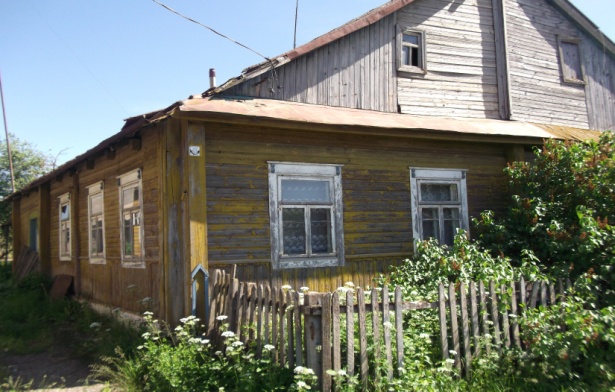 Номер записиНаименование административно-территориальной единицы, района в г. МинскеНаименование административно-территориальной единицы, района в г. МинскеНаименование административно-территориальной единицы, района в г. МинскеНаименование административно-территориальной единицы, района в г. МинскеНаименование административно-территориальной единицы, района в г. МинскеНаименование административно-территориальной единицы, района в г. МинскеНаименование административно-территориальной единицы, района в г. МинскеНаименование административно-территориальной единицы, района в г. МинскеНаименование административно-территориальной единицы, района в г. МинскеНаименование административно-территориальной единицы, района в г. МинскеНаименование административно-территориальной единицы, района в г. МинскеНаименование административно-территориальной единицы, района в г. Минске 1 Новогрудский район, Вселюбский сельсовет, д. Тростянка Новогрудский район, Вселюбский сельсовет, д. Тростянка Новогрудский район, Вселюбский сельсовет, д. Тростянка Новогрудский район, Вселюбский сельсовет, д. Тростянка Новогрудский район, Вселюбский сельсовет, д. Тростянка Новогрудский район, Вселюбский сельсовет, д. Тростянка Новогрудский район, Вселюбский сельсовет, д. Тростянка Новогрудский район, Вселюбский сельсовет, д. Тростянка Новогрудский район, Вселюбский сельсовет, д. Тростянка Новогрудский район, Вселюбский сельсовет, д. Тростянка Новогрудский район, Вселюбский сельсовет, д. Тростянка Новогрудский район, Вселюбский сельсовет, д. ТростянкаАдрес жилого дома, расположенного в населенном пунктеАдрес жилого дома, расположенного в населенном пунктеАдрес жилого дома, расположенного в населенном пунктеАдрес жилого дома, расположенного в населенном пунктеАдрес жилого дома, расположенного в населенном пунктеАдрес жилого дома, расположенного в населенном пунктеАдрес жилого дома, расположенного в населенном пунктеАдрес жилого дома, расположенного в населенном пунктеАдрес жилого дома, расположенного в населенном пунктеАдрес жилого дома, расположенного в населенном пунктеАдрес жилого дома, расположенного в населенном пунктеАдрес жилого дома, расположенного в населенном пунктеАдрес жилого дома, расположенного в населенном пунктеКатегория элемента улично-дорожной сети Наименование элемента улично-дорожной сетиНаименование элемента улично-дорожной сетиНомер домаНомер корпуса дома (при наличии)Номер корпуса дома (при наличии)Индекс номера дома (при наличии)Индекс номера дома (при наличии)Индекс номера дома (при наличии)Номер квартиры в блокированном жилом доме Номер квартиры в блокированном жилом доме Индекс номера квартиры в блокированном жилом доме (при наличии)Индекс номера квартиры в блокированном жилом доме (при наличии) - - - 8 - - - - - - - - -Адрес жилого дома, расположенного вне населенного пунктаАдрес жилого дома, расположенного вне населенного пунктаАдрес жилого дома, расположенного вне населенного пункта - - - - - - - - - -Инвентарный номерИнвентарный номерИнвентарный номер 430/С-9266 430/С-9266 430/С-9266 430/С-9266 430/С-9266 430/С-9266 430/С-9266 430/С-9266 430/С-9266 430/С-9266Дата государственной регистрации в едином государственном регистре недвижимого имущества, прав на него и сделок с нимДата государственной регистрации в едином государственном регистре недвижимого имущества, прав на него и сделок с нимДата государственной регистрации в едином государственном регистре недвижимого имущества, прав на него и сделок с нимДата государственной регистрации в едином государственном регистре недвижимого имущества, прав на него и сделок с нимДата государственной регистрации в едином государственном регистре недвижимого имущества, прав на него и сделок с нимДата государственной регистрации в едином государственном регистре недвижимого имущества, прав на него и сделок с нимДата государственной регистрации в едином государственном регистре недвижимого имущества, прав на него и сделок с нимДата государственной регистрации в едином государственном регистре недвижимого имущества, прав на него и сделок с нимДата государственной регистрации в едином государственном регистре недвижимого имущества, прав на него и сделок с ним - 05.10.2006 - 05.10.2006 - 05.10.2006 - 05.10.2006Площадь жилого дома  37,0 м.кв. 37,0 м.кв.Размер  4,0X9,0 м 4,0X9,0 м 4,0X9,0 м 4,0X9,0 м 4,0X9,0 мДата вводаДата вводаДата ввода 1930 г.Назначение  здание одноквартирного жилого дома здание одноквартирного жилого дома здание одноквартирного жилого дома здание одноквартирного жилого дома здание одноквартирного жилого дома здание одноквартирного жилого дома здание одноквартирного жилого дома здание одноквартирного жилого дома здание одноквартирного жилого дома здание одноквартирного жилого дома здание одноквартирного жилого дома здание одноквартирного жилого домаМатериал стен брус брусЭтажность  1 1 1 1 1Подземная этажностьПодземная этажностьПодземная этажность -Наименование Наименование Наименование жилой домжилой домжилой домжилой домжилой домжилой домжилой домжилой домжилой домжилой домСоставные части и принадлежности (в том числе хозяйственные и иные постройки), степень их износаСоставные части и принадлежности (в том числе хозяйственные и иные постройки), степень их износаСоставные части и принадлежности (в том числе хозяйственные и иные постройки), степень их износа Нет сведений Нет сведений Нет сведений Нет сведений Нет сведений Нет сведений Нет сведений Нет сведений Нет сведений Нет сведенийСведения о земельном участкеСведения о земельном участкеСведения о земельном участкеСведения о земельном участкеСведения о земельном участкеСведения о земельном участкеСведения о земельном участкеСведения о земельном участкеСведения о земельном участкеСведения о земельном участкеСведения о земельном участкеСведения о земельном участкеСведения о земельном участкеКадастровый номер земельного участкаКадастровый номер земельного участкаКадастровый номер земельного участка Нет сведений Нет сведений Нет сведений Нет сведений Нет сведений Нет сведений Нет сведений Нет сведений Нет сведений Нет сведенийВид права на земельный участокВид права на земельный участокВид права на земельный участок Нет сведений Нет сведений Нет сведений Нет сведений Нет сведений Нет сведений Нет сведений Нет сведений Нет сведений Нет сведенийДата государственной регистрации земельного участка в едином государственном регистре недвижимого имущества, прав на него и сделок с нимДата государственной регистрации земельного участка в едином государственном регистре недвижимого имущества, прав на него и сделок с нимДата государственной регистрации земельного участка в едином государственном регистре недвижимого имущества, прав на него и сделок с нимДата государственной регистрации земельного участка в едином государственном регистре недвижимого имущества, прав на него и сделок с нимДата государственной регистрации земельного участка в едином государственном регистре недвижимого имущества, прав на него и сделок с нимДата государственной регистрации земельного участка в едином государственном регистре недвижимого имущества, прав на него и сделок с нимДата государственной регистрации земельного участка в едином государственном регистре недвижимого имущества, прав на него и сделок с нимДата государственной регистрации земельного участка в едином государственном регистре недвижимого имущества, прав на него и сделок с нимДата государственной регистрации земельного участка в едином государственном регистре недвижимого имущества, прав на него и сделок с ним Нет сведений Нет сведений Нет сведений Нет сведенийОграничения (обременения) прав на земельный участокОграничения (обременения) прав на земельный участокОграничения (обременения) прав на земельный участок Нет сведений Нет сведений Нет сведений Нет сведений Нет сведений Нет сведений Нет сведений Нет сведений Нет сведений Нет сведенийПлощадь земельного участка  Нет сведений Нет сведенийЦелевое назначение земельного участка  Нет сведений Нет сведений Нет сведений Нет сведений Нет сведений Нет сведений Нет сведений Нет сведений Нет сведенийЛица, имеющие право владения и пользования жилым домомЛица, имеющие право владения и пользования жилым домомЛица, имеющие право владения и пользования жилым домомЛица, имеющие право владения и пользования жилым домомЛица, имеющие право владения и пользования жилым домомЛица, имеющие право владения и пользования жилым домомЛица, имеющие право владения и пользования жилым домомЛица, имеющие право владения и пользования жилым домомЛица, имеющие право владения и пользования жилым домомЛица, имеющие право владения и пользования жилым домомЛица, имеющие право владения и пользования жилым домомЛица, имеющие право владения и пользования жилым домомЛица, имеющие право владения и пользования жилым домомНаименование/фамилия, собственное имя, отчество (если таковое имеется) Наименование/фамилия, собственное имя, отчество (если таковое имеется) Фурса Сергей ИвановичФурса Сергей ИвановичФурса Сергей ИвановичНаименование/фамилия, собственное имя, отчество (если таковое имеется)Наименование/фамилия, собственное имя, отчество (если таковое имеется)Наименование/фамилия, собственное имя, отчество (если таковое имеется)Основание для владения и пользования жилым домом Основание для владения и пользования жилым домом Свидетельство о праве на наследство по завещанию от 18.06.1999  № 2-1861 Свидетельство о праве на наследство по завещанию от 18.06.1999  № 2-1861 Свидетельство о праве на наследство по завещанию от 18.06.1999  № 2-1861 Основание для владения и пользования жилым домом Основание для владения и пользования жилым домом Основание для владения и пользования жилым домом Срок непроживания в жилом доме Срок непроживания в жилом доме Более 3-х летБолее 3-х летБолее 3-х летСрок непроживания в жилом доме Срок непроживания в жилом доме Срок непроживания в жилом доме Государство/гражданство Государство/гражданство Республика БеларусьРеспублика БеларусьРеспублика БеларусьГосударство/гражданство Государство/гражданство Государство/гражданство Доля в праве Доля в праве 1/11/11/1Доля в праве Доля в праве Доля в праве Регистрационный номер в Едином государственном регистре юридических лиц и индивидуальных предпринимателей/документ, удостоверяющий личность Регистрационный номер в Едином государственном регистре юридических лиц и индивидуальных предпринимателей/документ, удостоверяющий личность паспортпаспортпаспортРегистрационный номер в Едином государственном регистре юридических лиц и индивидуальных предпринимателей/документ, удостоверяющий личностьРегистрационный номер в Едином государственном регистре юридических лиц и индивидуальных предпринимателей/документ, удостоверяющий личностьРегистрационный номер в Едином государственном регистре юридических лиц и индивидуальных предпринимателей/документ, удостоверяющий личностьУчетный номер плательщика/идентификационный номер Учетный номер плательщика/идентификационный номер 3030169К002РВ43030169К002РВ43030169К002РВ4Учетный номер плательщика/идентификационный номер Учетный номер плательщика/идентификационный номер Учетный номер плательщика/идентификационный номер АдресАдресНовогрудский район, д.Тростянка, 8Новогрудский  район, г. Новогрудок, ул. Волчецкого, д. 50, кв. 20Новогрудский район, д.Тростянка, 8Новогрудский  район, г. Новогрудок, ул. Волчецкого, д. 50, кв. 20Новогрудский район, д.Тростянка, 8Новогрудский  район, г. Новогрудок, ул. Волчецкого, д. 50, кв. 20АдресАдресАдресОснование включения жилого дома в реестр пустующих домовОснование включения жилого дома в реестр пустующих домовОснование включения жилого дома в реестр пустующих домовОснование включения жилого дома в реестр пустующих домовОснование включения жилого дома в реестр пустующих домовОснование включения жилого дома в реестр пустующих домовОснование включения жилого дома в реестр пустующих домовОснование включения жилого дома в реестр пустующих домовОснование включения жилого дома в реестр пустующих домовОснование включения жилого дома в реестр пустующих домовОснование включения жилого дома в реестр пустующих домовОснование включения жилого дома в реестр пустующих домовОснование включения жилого дома в реестр пустующих домовНаименование документаНаименование документаНаименование документаНаименование документаНаименование документаДатаДатаНомерНомерНомерДата внесения записи в реестрДата внесения записи в реестрДата внесения записи в реестр Решение Новогрудского районного исполнительного комитета Решение Новогрудского районного исполнительного комитета Решение Новогрудского районного исполнительного комитета Решение Новогрудского районного исполнительного комитета Решение Новогрудского районного исполнительного комитета 08.05.2015 г. 08.05.2015 г. № 353 № 353 № 353 11.05.2015 г. 11.05.2015 г. 11.05.2015 г.Наименование должности, фамилия, инициалы лица, внесшего запись, и его подписьНаименование должности, фамилия, инициалы лица, внесшего запись, и его подписьНаименование должности, фамилия, инициалы лица, внесшего запись, и его подпись Начальник  отдела архитектуры и строительства Новогрудского районного исполнительного комитета Петрушенко Ю.В. Начальник  отдела архитектуры и строительства Новогрудского районного исполнительного комитета Петрушенко Ю.В. Начальник  отдела архитектуры и строительства Новогрудского районного исполнительного комитета Петрушенко Ю.В. Начальник  отдела архитектуры и строительства Новогрудского районного исполнительного комитета Петрушенко Ю.В. Начальник  отдела архитектуры и строительства Новогрудского районного исполнительного комитета Петрушенко Ю.В. Начальник  отдела архитектуры и строительства Новогрудского районного исполнительного комитета Петрушенко Ю.В. Начальник  отдела архитектуры и строительства Новогрудского районного исполнительного комитета Петрушенко Ю.В. Начальник  отдела архитектуры и строительства Новогрудского районного исполнительного комитета Петрушенко Ю.В. Начальник  отдела архитектуры и строительства Новогрудского районного исполнительного комитета Петрушенко Ю.В. Начальник  отдела архитектуры и строительства Новогрудского районного исполнительного комитета Петрушенко Ю.В.ПримечаниеПримечаниеПримечаниеВнесение исправлений в реестрВнесение исправлений в реестрВнесение исправлений в реестрНаименование должности, фамилия, инициалы лица, внесшего запись, и его подписьНаименование должности, фамилия, инициалы лица, внесшего запись, и его подписьНаименование должности, фамилия, инициалы лица, внесшего запись, и его подписьОснование исключения жилого дома из реестра пустующих домовОснование исключения жилого дома из реестра пустующих домовОснование исключения жилого дома из реестра пустующих домовОснование исключения жилого дома из реестра пустующих домовОснование исключения жилого дома из реестра пустующих домовОснование исключения жилого дома из реестра пустующих домовОснование исключения жилого дома из реестра пустующих домовОснование исключения жилого дома из реестра пустующих домовОснование исключения жилого дома из реестра пустующих домовОснование исключения жилого дома из реестра пустующих домовОснование исключения жилого дома из реестра пустующих домовОснование исключения жилого дома из реестра пустующих домовОснование исключения жилого дома из реестра пустующих домовНаименование документаНаименование документаНаименование документаНаименование документаНаименование документаДатаДатаНомерНомерНомерДата внесения записи в реестрДата внесения записи в реестрДата внесения записи в реестрНаименование должности, фамилия, инициалы лица, внесшего запись, и его подписьНаименование должности, фамилия, инициалы лица, внесшего запись, и его подписьНаименование должности, фамилия, инициалы лица, внесшего запись, и его подписьПримечаниеПримечаниеПримечаниеНомер записиНаименование административно-территориальной единицы, района в г. МинскеНаименование административно-территориальной единицы, района в г. МинскеНаименование административно-территориальной единицы, района в г. МинскеНаименование административно-территориальной единицы, района в г. МинскеНаименование административно-территориальной единицы, района в г. МинскеНаименование административно-территориальной единицы, района в г. МинскеНаименование административно-территориальной единицы, района в г. МинскеНаименование административно-территориальной единицы, района в г. МинскеНаименование административно-территориальной единицы, района в г. МинскеНаименование административно-территориальной единицы, района в г. МинскеНаименование административно-территориальной единицы, района в г. МинскеНаименование административно-территориальной единицы, района в г. МинскеНаименование административно-территориальной единицы, района в г. Минске 2 Новогрудский район, Вселюбский сельсовет, д. Низовцы Новогрудский район, Вселюбский сельсовет, д. Низовцы Новогрудский район, Вселюбский сельсовет, д. Низовцы Новогрудский район, Вселюбский сельсовет, д. Низовцы Новогрудский район, Вселюбский сельсовет, д. Низовцы Новогрудский район, Вселюбский сельсовет, д. Низовцы Новогрудский район, Вселюбский сельсовет, д. Низовцы Новогрудский район, Вселюбский сельсовет, д. Низовцы Новогрудский район, Вселюбский сельсовет, д. Низовцы Новогрудский район, Вселюбский сельсовет, д. Низовцы Новогрудский район, Вселюбский сельсовет, д. Низовцы Новогрудский район, Вселюбский сельсовет, д. Низовцы Новогрудский район, Вселюбский сельсовет, д. НизовцыАдрес жилого дома, расположенного в населенном пунктеАдрес жилого дома, расположенного в населенном пунктеАдрес жилого дома, расположенного в населенном пунктеАдрес жилого дома, расположенного в населенном пунктеАдрес жилого дома, расположенного в населенном пунктеАдрес жилого дома, расположенного в населенном пунктеАдрес жилого дома, расположенного в населенном пунктеАдрес жилого дома, расположенного в населенном пунктеАдрес жилого дома, расположенного в населенном пунктеАдрес жилого дома, расположенного в населенном пунктеАдрес жилого дома, расположенного в населенном пунктеАдрес жилого дома, расположенного в населенном пунктеАдрес жилого дома, расположенного в населенном пунктеАдрес жилого дома, расположенного в населенном пунктеКатегория элемента улично-дорожной сети Наименование элемента улично-дорожной сетиНаименование элемента улично-дорожной сетиНомер домаНомер домаНомер корпуса дома (при наличии)Номер корпуса дома (при наличии)Индекс номера дома (при наличии)Индекс номера дома (при наличии)Индекс номера дома (при наличии)Номер квартиры в блокированном жилом доме Номер квартиры в блокированном жилом доме Индекс номера квартиры в блокированном жилом доме (при наличии)Индекс номера квартиры в блокированном жилом доме (при наличии)- - - 49 49 - - - - - - - - -Адрес жилого дома, расположенного вне населенного пунктаАдрес жилого дома, расположенного вне населенного пунктаАдрес жилого дома, расположенного вне населенного пункта - - - - - - - - - - -Инвентарный номерИнвентарный номерИнвентарный номернет сведенийнет сведенийнет сведенийнет сведенийнет сведенийнет сведенийнет сведенийнет сведенийнет сведенийнет сведенийнет сведенийДата государственной регистрации в едином государственном регистре недвижимого имущества, прав на него и сделок с нимДата государственной регистрации в едином государственном регистре недвижимого имущества, прав на него и сделок с нимДата государственной регистрации в едином государственном регистре недвижимого имущества, прав на него и сделок с нимДата государственной регистрации в едином государственном регистре недвижимого имущества, прав на него и сделок с нимДата государственной регистрации в едином государственном регистре недвижимого имущества, прав на него и сделок с нимДата государственной регистрации в едином государственном регистре недвижимого имущества, прав на него и сделок с нимДата государственной регистрации в едином государственном регистре недвижимого имущества, прав на него и сделок с нимДата государственной регистрации в едином государственном регистре недвижимого имущества, прав на него и сделок с нимДата государственной регистрации в едином государственном регистре недвижимого имущества, прав на него и сделок с нимДата государственной регистрации в едином государственном регистре недвижимого имущества, прав на него и сделок с ним нет сведений нет сведений нет сведений нет сведенийПлощадь жилого дома  58,5 м.кв. 58,5 м.кв.Размер Размер  6,5X9,0 м 6,5X9,0 м 6,5X9,0 м 6,5X9,0 м 6,5X9,0 мДата вводаДата вводаДата ввода 1958 г.Назначение нет сведенийнет сведенийнет сведенийнет сведенийнет сведенийнет сведенийнет сведенийнет сведенийнет сведенийнет сведенийнет сведенийнет сведенийнет сведенийМатериал стен брус брусЭтажность Этажность  1 1 1 1 1Подземная этажностьПодземная этажностьПодземная этажность -Наименование Наименование Наименование  Нет сведений Нет сведений Нет сведений Нет сведений Нет сведений Нет сведений Нет сведений Нет сведений Нет сведений Нет сведений Нет сведенийСоставные части и принадлежности (в том числе хозяйственные и иные постройки), степень их износаСоставные части и принадлежности (в том числе хозяйственные и иные постройки), степень их износаСоставные части и принадлежности (в том числе хозяйственные и иные постройки), степень их износа хозяйственная пристройка в ветхом состоянии хозяйственная пристройка в ветхом состоянии хозяйственная пристройка в ветхом состоянии хозяйственная пристройка в ветхом состоянии хозяйственная пристройка в ветхом состоянии хозяйственная пристройка в ветхом состоянии хозяйственная пристройка в ветхом состоянии хозяйственная пристройка в ветхом состоянии хозяйственная пристройка в ветхом состоянии хозяйственная пристройка в ветхом состоянии хозяйственная пристройка в ветхом состоянииСведения о земельном участкеСведения о земельном участкеСведения о земельном участкеСведения о земельном участкеСведения о земельном участкеСведения о земельном участкеСведения о земельном участкеСведения о земельном участкеСведения о земельном участкеСведения о земельном участкеСведения о земельном участкеСведения о земельном участкеСведения о земельном участкеСведения о земельном участкеКадастровый номер земельного участкаКадастровый номер земельного участкаКадастровый номер земельного участка Нет сведений Нет сведений Нет сведений Нет сведений Нет сведений Нет сведений Нет сведений Нет сведений Нет сведений Нет сведений Нет сведенийВид права на земельный участокВид права на земельный участокВид права на земельный участок Нет сведений Нет сведений Нет сведений Нет сведений Нет сведений Нет сведений Нет сведений Нет сведений Нет сведений Нет сведений Нет сведенийДата государственной регистрации земельного участка в едином государственном регистре недвижимого имущества, прав на него и сделок с нимДата государственной регистрации земельного участка в едином государственном регистре недвижимого имущества, прав на него и сделок с нимДата государственной регистрации земельного участка в едином государственном регистре недвижимого имущества, прав на него и сделок с нимДата государственной регистрации земельного участка в едином государственном регистре недвижимого имущества, прав на него и сделок с нимДата государственной регистрации земельного участка в едином государственном регистре недвижимого имущества, прав на него и сделок с нимДата государственной регистрации земельного участка в едином государственном регистре недвижимого имущества, прав на него и сделок с нимДата государственной регистрации земельного участка в едином государственном регистре недвижимого имущества, прав на него и сделок с нимДата государственной регистрации земельного участка в едином государственном регистре недвижимого имущества, прав на него и сделок с нимДата государственной регистрации земельного участка в едином государственном регистре недвижимого имущества, прав на него и сделок с нимДата государственной регистрации земельного участка в едином государственном регистре недвижимого имущества, прав на него и сделок с ним Нет сведений Нет сведений Нет сведений Нет сведенийОграничения (обременения) прав на земельный участокОграничения (обременения) прав на земельный участокОграничения (обременения) прав на земельный участок Нет сведений Нет сведений Нет сведений Нет сведений Нет сведений Нет сведений Нет сведений Нет сведений Нет сведений Нет сведений Нет сведенийПлощадь земельного участка  Нет сведений Нет сведенийЦелевое назначение земельного участка Целевое назначение земельного участка  Нет сведений Нет сведений Нет сведений Нет сведений Нет сведений Нет сведений Нет сведений Нет сведений Нет сведенийЛица, имеющие право владения и пользования жилым домомЛица, имеющие право владения и пользования жилым домомЛица, имеющие право владения и пользования жилым домомЛица, имеющие право владения и пользования жилым домомЛица, имеющие право владения и пользования жилым домомЛица, имеющие право владения и пользования жилым домомЛица, имеющие право владения и пользования жилым домомЛица, имеющие право владения и пользования жилым домомЛица, имеющие право владения и пользования жилым домомЛица, имеющие право владения и пользования жилым домомЛица, имеющие право владения и пользования жилым домомЛица, имеющие право владения и пользования жилым домомЛица, имеющие право владения и пользования жилым домомЛица, имеющие право владения и пользования жилым домомНаименование/фамилия, собственное имя, отчество (если таковое имеется) Наименование/фамилия, собственное имя, отчество (если таковое имеется) Чабровский Василий НиколаевичЧабровский Василий НиколаевичЧабровский Василий НиколаевичЧабровский Василий НиколаевичНаименование/фамилия, собственное имя, отчество (если таковое имеется)Наименование/фамилия, собственное имя, отчество (если таковое имеется)Наименование/фамилия, собственное имя, отчество (если таковое имеется)Основание для владения и пользования жилым домом Основание для владения и пользования жилым домом нет сведенийнет сведенийнет сведенийнет сведенийОснование для владения и пользования жилым домом Основание для владения и пользования жилым домом Основание для владения и пользования жилым домом Срок непроживания в жилом доме Срок непроживания в жилом доме Более 3-х летБолее 3-х летБолее 3-х летБолее 3-х летСрок непроживания в жилом доме Срок непроживания в жилом доме Срок непроживания в жилом доме Государство/гражданство Государство/гражданство нет сведенийнет сведенийнет сведенийнет сведенийГосударство/гражданство Государство/гражданство Государство/гражданство Доля в праве Доля в праве  нет сведений нет сведений нет сведений нет сведенийДоля в праве Доля в праве Доля в праве Регистрационный номер в Едином государственном регистре юридических лиц и индивидуальных предпринимателей/документ, удостоверяющий личность Регистрационный номер в Едином государственном регистре юридических лиц и индивидуальных предпринимателей/документ, удостоверяющий личность Нет сведенийНет сведенийНет сведенийНет сведенийРегистрационный номер в Едином государственном регистре юридических лиц и индивидуальных предпринимателей/документ, удостоверяющий личностьРегистрационный номер в Едином государственном регистре юридических лиц и индивидуальных предпринимателей/документ, удостоверяющий личностьРегистрационный номер в Едином государственном регистре юридических лиц и индивидуальных предпринимателей/документ, удостоверяющий личностьУчетный номер плательщика/идентификационный номер Учетный номер плательщика/идентификационный номер Нет сведенийНет сведенийНет сведенийНет сведенийУчетный номер плательщика/идентификационный номер Учетный номер плательщика/идентификационный номер Учетный номер плательщика/идентификационный номер АдресАдресНовогрудский район, д. Низовцы, д. 49Новогрудский район, д. Бретянка, д. 17Новогрудский район, д. Низовцы, д. 49Новогрудский район, д. Бретянка, д. 17Новогрудский район, д. Низовцы, д. 49Новогрудский район, д. Бретянка, д. 17Новогрудский район, д. Низовцы, д. 49Новогрудский район, д. Бретянка, д. 17АдресАдресАдресОснование включения жилого дома в реестр пустующих домовОснование включения жилого дома в реестр пустующих домовОснование включения жилого дома в реестр пустующих домовОснование включения жилого дома в реестр пустующих домовОснование включения жилого дома в реестр пустующих домовОснование включения жилого дома в реестр пустующих домовОснование включения жилого дома в реестр пустующих домовОснование включения жилого дома в реестр пустующих домовОснование включения жилого дома в реестр пустующих домовОснование включения жилого дома в реестр пустующих домовОснование включения жилого дома в реестр пустующих домовОснование включения жилого дома в реестр пустующих домовОснование включения жилого дома в реестр пустующих домовОснование включения жилого дома в реестр пустующих домовНаименование документаНаименование документаНаименование документаНаименование документаДатаДатаДатаДатаНомерНомерНомерДата внесения записи в реестрДата внесения записи в реестрДата внесения записи в реестр Решение Новогрудского районного исполнительного комитета Решение Новогрудского районного исполнительного комитета Решение Новогрудского районного исполнительного комитета Решение Новогрудского районного исполнительного комитета 08.05.2015 г. 08.05.2015 г. 08.05.2015 г. 08.05.2015 г. № 353 № 353 № 353 11.05.2015 г. 11.05.2015 г. 11.05.2015 г.Наименование должности, фамилия, инициалы лица, внесшего запись, и его подписьНаименование должности, фамилия, инициалы лица, внесшего запись, и его подписьНаименование должности, фамилия, инициалы лица, внесшего запись, и его подпись Начальник  отдела архитектуры и строительства Новогрудского районного исполнительного комитета Петрушенко Ю.В. Начальник  отдела архитектуры и строительства Новогрудского районного исполнительного комитета Петрушенко Ю.В. Начальник  отдела архитектуры и строительства Новогрудского районного исполнительного комитета Петрушенко Ю.В. Начальник  отдела архитектуры и строительства Новогрудского районного исполнительного комитета Петрушенко Ю.В. Начальник  отдела архитектуры и строительства Новогрудского районного исполнительного комитета Петрушенко Ю.В. Начальник  отдела архитектуры и строительства Новогрудского районного исполнительного комитета Петрушенко Ю.В. Начальник  отдела архитектуры и строительства Новогрудского районного исполнительного комитета Петрушенко Ю.В. Начальник  отдела архитектуры и строительства Новогрудского районного исполнительного комитета Петрушенко Ю.В. Начальник  отдела архитектуры и строительства Новогрудского районного исполнительного комитета Петрушенко Ю.В. Начальник  отдела архитектуры и строительства Новогрудского районного исполнительного комитета Петрушенко Ю.В. Начальник  отдела архитектуры и строительства Новогрудского районного исполнительного комитета Петрушенко Ю.В.ПримечаниеПримечаниеПримечаниеВнесение исправлений в реестрВнесение исправлений в реестрВнесение исправлений в реестрНаименование должности, фамилия, инициалы лица, внесшего запись, и его подписьНаименование должности, фамилия, инициалы лица, внесшего запись, и его подписьНаименование должности, фамилия, инициалы лица, внесшего запись, и его подписьОснование исключения жилого дома из реестра пустующих домовОснование исключения жилого дома из реестра пустующих домовОснование исключения жилого дома из реестра пустующих домовОснование исключения жилого дома из реестра пустующих домовОснование исключения жилого дома из реестра пустующих домовОснование исключения жилого дома из реестра пустующих домовОснование исключения жилого дома из реестра пустующих домовОснование исключения жилого дома из реестра пустующих домовОснование исключения жилого дома из реестра пустующих домовОснование исключения жилого дома из реестра пустующих домовОснование исключения жилого дома из реестра пустующих домовОснование исключения жилого дома из реестра пустующих домовОснование исключения жилого дома из реестра пустующих домовОснование исключения жилого дома из реестра пустующих домовНаименование документаНаименование документаНаименование документаНаименование документаДатаДатаДатаДатаНомерНомерНомерДата внесения записи в реестрДата внесения записи в реестрДата внесения записи в реестрНаименование должности, фамилия, инициалы лица, внесшего запись, и его подписьНаименование должности, фамилия, инициалы лица, внесшего запись, и его подписьНаименование должности, фамилия, инициалы лица, внесшего запись, и его подписьПримечаниеПримечаниеПримечаниеНомер записиНаименование административно-территориальной единицы, района в г. МинскеНаименование административно-территориальной единицы, района в г. МинскеНаименование административно-территориальной единицы, района в г. МинскеНаименование административно-территориальной единицы, района в г. МинскеНаименование административно-территориальной единицы, района в г. МинскеНаименование административно-территориальной единицы, района в г. МинскеНаименование административно-территориальной единицы, района в г. МинскеНаименование административно-территориальной единицы, района в г. МинскеНаименование административно-территориальной единицы, района в г. МинскеНаименование административно-территориальной единицы, района в г. МинскеНаименование административно-территориальной единицы, района в г. МинскеНаименование административно-территориальной единицы, района в г. Минске 3 Новогрудский район, Брольникский сельсовет, д. Рутка-2 Новогрудский район, Брольникский сельсовет, д. Рутка-2 Новогрудский район, Брольникский сельсовет, д. Рутка-2 Новогрудский район, Брольникский сельсовет, д. Рутка-2 Новогрудский район, Брольникский сельсовет, д. Рутка-2 Новогрудский район, Брольникский сельсовет, д. Рутка-2 Новогрудский район, Брольникский сельсовет, д. Рутка-2 Новогрудский район, Брольникский сельсовет, д. Рутка-2 Новогрудский район, Брольникский сельсовет, д. Рутка-2 Новогрудский район, Брольникский сельсовет, д. Рутка-2 Новогрудский район, Брольникский сельсовет, д. Рутка-2 Новогрудский район, Брольникский сельсовет, д. Рутка-2Адрес жилого дома, расположенного в населенном пунктеАдрес жилого дома, расположенного в населенном пунктеАдрес жилого дома, расположенного в населенном пунктеАдрес жилого дома, расположенного в населенном пунктеАдрес жилого дома, расположенного в населенном пунктеАдрес жилого дома, расположенного в населенном пунктеАдрес жилого дома, расположенного в населенном пунктеАдрес жилого дома, расположенного в населенном пунктеАдрес жилого дома, расположенного в населенном пунктеАдрес жилого дома, расположенного в населенном пунктеАдрес жилого дома, расположенного в населенном пунктеАдрес жилого дома, расположенного в населенном пунктеАдрес жилого дома, расположенного в населенном пунктеКатегория элемента улично-дорожной сети Наименование элемента улично-дорожной сетиНомер домаНомер домаНомер домаНомер корпуса дома (при наличии)Индекс номера дома (при наличии)Индекс номера дома (при наличии)Индекс номера дома (при наличии)Номер квартиры в блокированном жилом доме Номер квартиры в блокированном жилом доме Индекс номера квартиры в блокированном жилом доме (при наличии)Индекс номера квартиры в блокированном жилом доме (при наличии) - - 3 3 3 - - - - - - - -Адрес жилого дома, расположенного вне населенного пунктаАдрес жилого дома, расположенного вне населенного пункта - - - - - - - - - - -Инвентарный номерИнвентарный номер430/С-10938430/С-10938430/С-10938430/С-10938430/С-10938430/С-10938430/С-10938430/С-10938430/С-10938430/С-10938430/С-10938Дата государственной регистрации в едином государственном регистре недвижимого имущества, прав на него и сделок с нимДата государственной регистрации в едином государственном регистре недвижимого имущества, прав на него и сделок с нимДата государственной регистрации в едином государственном регистре недвижимого имущества, прав на него и сделок с нимДата государственной регистрации в едином государственном регистре недвижимого имущества, прав на него и сделок с нимДата государственной регистрации в едином государственном регистре недвижимого имущества, прав на него и сделок с нимДата государственной регистрации в едином государственном регистре недвижимого имущества, прав на него и сделок с нимДата государственной регистрации в едином государственном регистре недвижимого имущества, прав на него и сделок с нимДата государственной регистрации в едином государственном регистре недвижимого имущества, прав на него и сделок с нимДата государственной регистрации в едином государственном регистре недвижимого имущества, прав на него и сделок с ним 25.10.2006 25.10.2006 25.10.2006 25.10.2006Площадь жилого дома  85,8 м.кв.Размер Размер Размер  7,5X5,8 м 7,5X5,8 м 7,5X5,8 м 7,5X5,8 мДата вводаДата вводаДата ввода 1948 г.Назначение Здание одноквартирного жилого домаЗдание одноквартирного жилого домаЗдание одноквартирного жилого домаЗдание одноквартирного жилого домаЗдание одноквартирного жилого домаЗдание одноквартирного жилого домаЗдание одноквартирного жилого домаЗдание одноквартирного жилого домаЗдание одноквартирного жилого домаЗдание одноквартирного жилого домаЗдание одноквартирного жилого домаЗдание одноквартирного жилого домаМатериал стен кирпичЭтажность Этажность Этажность  1 1 1 1Подземная этажностьПодземная этажностьПодземная этажность -Наименование Наименование Жилой домЖилой домЖилой домЖилой домЖилой домЖилой домЖилой домЖилой домЖилой домЖилой домЖилой домСоставные части и принадлежности (в том числе хозяйственные и иные постройки), степень их износаСоставные части и принадлежности (в том числе хозяйственные и иные постройки), степень их износа нет сведений нет сведений нет сведений нет сведений нет сведений нет сведений нет сведений нет сведений нет сведений нет сведений нет сведенийСведения о земельном участкеСведения о земельном участкеСведения о земельном участкеСведения о земельном участкеСведения о земельном участкеСведения о земельном участкеСведения о земельном участкеСведения о земельном участкеСведения о земельном участкеСведения о земельном участкеСведения о земельном участкеСведения о земельном участкеСведения о земельном участкеКадастровый номер земельного участкаКадастровый номер земельного участка нет сведений нет сведений нет сведений нет сведений нет сведений нет сведений нет сведений нет сведений нет сведений нет сведений нет сведенийВид права на земельный участокВид права на земельный участок нет сведений нет сведений нет сведений нет сведений нет сведений нет сведений нет сведений нет сведений нет сведений нет сведений нет сведенийДата государственной регистрации земельного участка в едином государственном регистре недвижимого имущества, прав на него и сделок с нимДата государственной регистрации земельного участка в едином государственном регистре недвижимого имущества, прав на него и сделок с нимДата государственной регистрации земельного участка в едином государственном регистре недвижимого имущества, прав на него и сделок с нимДата государственной регистрации земельного участка в едином государственном регистре недвижимого имущества, прав на него и сделок с нимДата государственной регистрации земельного участка в едином государственном регистре недвижимого имущества, прав на него и сделок с нимДата государственной регистрации земельного участка в едином государственном регистре недвижимого имущества, прав на него и сделок с нимДата государственной регистрации земельного участка в едином государственном регистре недвижимого имущества, прав на него и сделок с нимДата государственной регистрации земельного участка в едином государственном регистре недвижимого имущества, прав на него и сделок с нимДата государственной регистрации земельного участка в едином государственном регистре недвижимого имущества, прав на него и сделок с ним нет сведений нет сведений нет сведений нет сведенийОграничения (обременения) прав на земельный участокОграничения (обременения) прав на земельный участок Нет сведений Нет сведений Нет сведений Нет сведений Нет сведений Нет сведений Нет сведений Нет сведений Нет сведений Нет сведений Нет сведенийПлощадь земельного участка  нет сведенийЦелевое назначение земельного участка Целевое назначение земельного участка Целевое назначение земельного участка  нет сведений нет сведений нет сведений нет сведений нет сведений нет сведений нет сведений нет сведенийЛица, имеющие право владения и пользования жилым домомЛица, имеющие право владения и пользования жилым домомЛица, имеющие право владения и пользования жилым домомЛица, имеющие право владения и пользования жилым домомЛица, имеющие право владения и пользования жилым домомЛица, имеющие право владения и пользования жилым домомЛица, имеющие право владения и пользования жилым домомЛица, имеющие право владения и пользования жилым домомЛица, имеющие право владения и пользования жилым домомЛица, имеющие право владения и пользования жилым домомЛица, имеющие право владения и пользования жилым домомЛица, имеющие право владения и пользования жилым домомЛица, имеющие право владения и пользования жилым домомНаименование/фамилия, собственное имя, отчество (если таковое имеется) Наименование/фамилия, собственное имя, отчество (если таковое имеется) Масловский Вячеслав Вячеславович Наименование/фамилия, собственное имя, отчество (если таковое имеется)Наименование/фамилия, собственное имя, отчество (если таковое имеется)Наименование/фамилия, собственное имя, отчество (если таковое имеется)Наименование/фамилия, собственное имя, отчество (если таковое имеется)Наименование/фамилия, собственное имя, отчество (если таковое имеется)Основание для владения и пользования жилым домом Основание для владения и пользования жилым домом Договор приватизации  от 11.06.1992 г. № 2664 (договор купли-продажи)Основание для владения и пользования жилым домом Основание для владения и пользования жилым домом Основание для владения и пользования жилым домом Основание для владения и пользования жилым домом Основание для владения и пользования жилым домом Срок не проживания в жилом доме Срок не проживания в жилом доме Более 3-х летСрок непроживания в жилом доме Срок непроживания в жилом доме Срок непроживания в жилом доме Срок непроживания в жилом доме Срок непроживания в жилом доме Государство/гражданство Государство/гражданство Республика БеларусьГосударство/гражданство Государство/гражданство Государство/гражданство Государство/гражданство Государство/гражданство Доля в праве Доля в праве  1/1Доля в праве Доля в праве Доля в праве Доля в праве Доля в праве Регистрационный номер в Едином государственном регистре юридических лиц и индивидуальных предпринимателей/документ, удостоверяющий личностьРегистрационный номер в Едином государственном регистре юридических лиц и индивидуальных предпринимателей/документ, удостоверяющий личностьпаспортРегистрационный номер в Едином государственном регистре юридических лиц и индивидуальных предпринимателей/документ, удостоверяющий личностьРегистрационный номер в Едином государственном регистре юридических лиц и индивидуальных предпринимателей/документ, удостоверяющий личностьРегистрационный номер в Едином государственном регистре юридических лиц и индивидуальных предпринимателей/документ, удостоверяющий личностьРегистрационный номер в Едином государственном регистре юридических лиц и индивидуальных предпринимателей/документ, удостоверяющий личностьРегистрационный номер в Едином государственном регистре юридических лиц и индивидуальных предпринимателей/документ, удостоверяющий личностьУчетный номер плательщика/идентификационный номерУчетный номер плательщика/идентификационный номер3240368К013РВ0Учетный номер плательщика/идентификационный номер Учетный номер плательщика/идентификационный номер Учетный номер плательщика/идентификационный номер Учетный номер плательщика/идентификационный номер Учетный номер плательщика/идентификационный номер АдресАдресГродненская область, Новогрудский район, д.Рутка 2, д.3Гродненская область,  г. Новогрудок, ул. Советская, 45АдресАдресАдресАдресАдресОснование включения жилого дома в реестр пустующих домовОснование включения жилого дома в реестр пустующих домовОснование включения жилого дома в реестр пустующих домовОснование включения жилого дома в реестр пустующих домовОснование включения жилого дома в реестр пустующих домовОснование включения жилого дома в реестр пустующих домовОснование включения жилого дома в реестр пустующих домовОснование включения жилого дома в реестр пустующих домовОснование включения жилого дома в реестр пустующих домовОснование включения жилого дома в реестр пустующих домовОснование включения жилого дома в реестр пустующих домовОснование включения жилого дома в реестр пустующих домовОснование включения жилого дома в реестр пустующих домовНаименование документаНаименование документаНаименование документаНаименование документаДатаДатаДатаНомерНомерНомерДата внесения записи в реестрДата внесения записи в реестрДата внесения записи в реестр Решение Новогрудского районного исполнительного комитета Решение Новогрудского районного исполнительного комитета Решение Новогрудского районного исполнительного комитета Решение Новогрудского районного исполнительного комитета08.05.2015 г.08.05.2015 г.08.05.2015 г.№ 353№ 353№ 353 11.05.2015 г. 11.05.2015 г. 11.05.2015 г.Наименование должности, фамилия, инициалы лица, внесшего запись, и его подписьНаименование должности, фамилия, инициалы лица, внесшего запись, и его подписьНачальник  отдела архитектуры и строительства Новогрудского районного исполнительного комитета Петрушенко Ю.В.Начальник  отдела архитектуры и строительства Новогрудского районного исполнительного комитета Петрушенко Ю.В.Начальник  отдела архитектуры и строительства Новогрудского районного исполнительного комитета Петрушенко Ю.В.Начальник  отдела архитектуры и строительства Новогрудского районного исполнительного комитета Петрушенко Ю.В.Начальник  отдела архитектуры и строительства Новогрудского районного исполнительного комитета Петрушенко Ю.В.Начальник  отдела архитектуры и строительства Новогрудского районного исполнительного комитета Петрушенко Ю.В.Начальник  отдела архитектуры и строительства Новогрудского районного исполнительного комитета Петрушенко Ю.В.Начальник  отдела архитектуры и строительства Новогрудского районного исполнительного комитета Петрушенко Ю.В.Начальник  отдела архитектуры и строительства Новогрудского районного исполнительного комитета Петрушенко Ю.В.Начальник  отдела архитектуры и строительства Новогрудского районного исполнительного комитета Петрушенко Ю.В.Начальник  отдела архитектуры и строительства Новогрудского районного исполнительного комитета Петрушенко Ю.В.ПримечаниеПримечаниеВнесение исправлений в реестрВнесение исправлений в реестрНаименование должности, фамилия, инициалы лица, внесшего запись, и его подписьНаименование должности, фамилия, инициалы лица, внесшего запись, и его подписьОснование исключения жилого дома из реестра пустующих домовОснование исключения жилого дома из реестра пустующих домовОснование исключения жилого дома из реестра пустующих домовОснование исключения жилого дома из реестра пустующих домовОснование исключения жилого дома из реестра пустующих домовОснование исключения жилого дома из реестра пустующих домовОснование исключения жилого дома из реестра пустующих домовОснование исключения жилого дома из реестра пустующих домовОснование исключения жилого дома из реестра пустующих домовОснование исключения жилого дома из реестра пустующих домовОснование исключения жилого дома из реестра пустующих домовОснование исключения жилого дома из реестра пустующих домовОснование исключения жилого дома из реестра пустующих домовНаименование документаНаименование документаНаименование документаНаименование документаДатаДатаДатаНомерНомерНомерДата внесения записи в реестрДата внесения записи в реестрДата внесения записи в реестрНаименование должности, фамилия, инициалы лица, внесшего запись, и его подписьНаименование должности, фамилия, инициалы лица, внесшего запись, и его подписьПримечаниеПримечаниеНомер записиНаименование административно-территориальной единицы, района в г. МинскеНаименование административно-территориальной единицы, района в г. МинскеНаименование административно-территориальной единицы, района в г. МинскеНаименование административно-территориальной единицы, района в г. МинскеНаименование административно-территориальной единицы, района в г. МинскеНаименование административно-территориальной единицы, района в г. МинскеНаименование административно-территориальной единицы, района в г. МинскеНаименование административно-территориальной единицы, района в г. МинскеНаименование административно-территориальной единицы, района в г. МинскеНаименование административно-территориальной единицы, района в г. МинскеНаименование административно-территориальной единицы, района в г. МинскеНаименование административно-территориальной единицы, района в г. Минске 4 Новогрудский район, Брольникский сельсовет, д. Клюковичи Новогрудский район, Брольникский сельсовет, д. Клюковичи Новогрудский район, Брольникский сельсовет, д. Клюковичи Новогрудский район, Брольникский сельсовет, д. Клюковичи Новогрудский район, Брольникский сельсовет, д. Клюковичи Новогрудский район, Брольникский сельсовет, д. Клюковичи Новогрудский район, Брольникский сельсовет, д. Клюковичи Новогрудский район, Брольникский сельсовет, д. Клюковичи Новогрудский район, Брольникский сельсовет, д. Клюковичи Новогрудский район, Брольникский сельсовет, д. Клюковичи Новогрудский район, Брольникский сельсовет, д. Клюковичи Новогрудский район, Брольникский сельсовет, д. КлюковичиАдрес жилого дома, расположенного в населенном пунктеАдрес жилого дома, расположенного в населенном пунктеАдрес жилого дома, расположенного в населенном пунктеАдрес жилого дома, расположенного в населенном пунктеАдрес жилого дома, расположенного в населенном пунктеАдрес жилого дома, расположенного в населенном пунктеАдрес жилого дома, расположенного в населенном пунктеАдрес жилого дома, расположенного в населенном пунктеАдрес жилого дома, расположенного в населенном пунктеАдрес жилого дома, расположенного в населенном пунктеАдрес жилого дома, расположенного в населенном пунктеАдрес жилого дома, расположенного в населенном пунктеАдрес жилого дома, расположенного в населенном пунктеКатегория элемента улично-дорожной сети Наименование элемента улично-дорожной сетиНомер домаНомер домаНомер домаНомер корпуса дома (при наличии)Индекс номера дома (при наличии)Индекс номера дома (при наличии)Индекс номера дома (при наличии)Номер квартиры в блокированном жилом доме Номер квартиры в блокированном жилом доме Индекс номера квартиры в блокированном жилом доме (при наличии)Индекс номера квартиры в блокированном жилом доме (при наличии) -- 32 32 32 - - - - - - - -Адрес жилого дома, расположенного вне населенного пунктаАдрес жилого дома, расположенного вне населенного пункта - - - - - - - - - - -Инвентарный номерИнвентарный номернет сведенийнет сведенийнет сведенийнет сведенийнет сведенийнет сведенийнет сведенийнет сведенийнет сведенийнет сведенийнет сведенийДата государственной регистрации в едином государственном регистре недвижимого имущества, прав на него и сделок с нимДата государственной регистрации в едином государственном регистре недвижимого имущества, прав на него и сделок с нимДата государственной регистрации в едином государственном регистре недвижимого имущества, прав на него и сделок с нимДата государственной регистрации в едином государственном регистре недвижимого имущества, прав на него и сделок с нимДата государственной регистрации в едином государственном регистре недвижимого имущества, прав на него и сделок с нимДата государственной регистрации в едином государственном регистре недвижимого имущества, прав на него и сделок с нимДата государственной регистрации в едином государственном регистре недвижимого имущества, прав на него и сделок с нимДата государственной регистрации в едином государственном регистре недвижимого имущества, прав на него и сделок с нимДата государственной регистрации в едином государственном регистре недвижимого имущества, прав на него и сделок с ним нет сведений нет сведений нет сведений нет сведенийПлощадь жилого дома  97,6 м.кв.Размер Размер Размер  9,8X7,4 м 9,8X7,4 м 9,8X7,4 м 9,8X7,4 мДата вводаДата вводаДата ввода нет сведенийНазначение нет сведенийнет сведенийнет сведенийнет сведенийнет сведенийнет сведенийнет сведенийнет сведенийнет сведенийнет сведенийнет сведенийнет сведенийМатериал стен кирпичЭтажность Этажность Этажность  1 1 1 1Подземная этажностьПодземная этажностьПодземная этажность -Наименование Наименование нет сведенийнет сведенийнет сведенийнет сведенийнет сведенийнет сведенийнет сведенийнет сведенийнет сведенийнет сведенийнет сведенийСоставные части и принадлежности (в том числе хозяйственные и иные постройки), степень их износаСоставные части и принадлежности (в том числе хозяйственные и иные постройки), степень их износа сарай, степень износа 30 % сарай, степень износа 30 % сарай, степень износа 30 % сарай, степень износа 30 % сарай, степень износа 30 % сарай, степень износа 30 % сарай, степень износа 30 % сарай, степень износа 30 % сарай, степень износа 30 % сарай, степень износа 30 % сарай, степень износа 30 %Сведения о земельном участкеСведения о земельном участкеСведения о земельном участкеСведения о земельном участкеСведения о земельном участкеСведения о земельном участкеСведения о земельном участкеСведения о земельном участкеСведения о земельном участкеСведения о земельном участкеСведения о земельном участкеСведения о земельном участкеСведения о земельном участкеКадастровый номер земельного участкаКадастровый номер земельного участка Нет сведений Нет сведений Нет сведений Нет сведений Нет сведений Нет сведений Нет сведений Нет сведений Нет сведений Нет сведений Нет сведенийВид права на земельный участокВид права на земельный участок Нет сведений Нет сведений Нет сведений Нет сведений Нет сведений Нет сведений Нет сведений Нет сведений Нет сведений Нет сведений Нет сведенийДата государственной регистрации земельного участка в едином государственном регистре недвижимого имущества, прав на него и сделок с нимДата государственной регистрации земельного участка в едином государственном регистре недвижимого имущества, прав на него и сделок с нимДата государственной регистрации земельного участка в едином государственном регистре недвижимого имущества, прав на него и сделок с нимДата государственной регистрации земельного участка в едином государственном регистре недвижимого имущества, прав на него и сделок с нимДата государственной регистрации земельного участка в едином государственном регистре недвижимого имущества, прав на него и сделок с нимДата государственной регистрации земельного участка в едином государственном регистре недвижимого имущества, прав на него и сделок с нимДата государственной регистрации земельного участка в едином государственном регистре недвижимого имущества, прав на него и сделок с нимДата государственной регистрации земельного участка в едином государственном регистре недвижимого имущества, прав на него и сделок с нимДата государственной регистрации земельного участка в едином государственном регистре недвижимого имущества, прав на него и сделок с ним Нет сведений Нет сведений Нет сведений Нет сведенийОграничения (обременения) прав на земельный участокОграничения (обременения) прав на земельный участок Нет сведений Нет сведений Нет сведений Нет сведений Нет сведений Нет сведений Нет сведений Нет сведений Нет сведений Нет сведений Нет сведенийПлощадь земельного участка  нет сведенийЦелевое назначение земельного участка Целевое назначение земельного участка Целевое назначение земельного участка  Нет сведений Нет сведений Нет сведений Нет сведений Нет сведений Нет сведений Нет сведений Нет сведенийЛица, имеющие право владения и пользования жилым домомЛица, имеющие право владения и пользования жилым домомЛица, имеющие право владения и пользования жилым домомЛица, имеющие право владения и пользования жилым домомЛица, имеющие право владения и пользования жилым домомЛица, имеющие право владения и пользования жилым домомЛица, имеющие право владения и пользования жилым домомЛица, имеющие право владения и пользования жилым домомЛица, имеющие право владения и пользования жилым домомЛица, имеющие право владения и пользования жилым домомЛица, имеющие право владения и пользования жилым домомЛица, имеющие право владения и пользования жилым домомЛица, имеющие право владения и пользования жилым домомНаименование/фамилия, собственное имя, отчество (если таковое имеется) Наименование/фамилия, собственное имя, отчество (если таковое имеется) Ткацевич Галина ИвановнаНаименование/фамилия, собственное имя, отчество (если таковое имеется)Наименование/фамилия, собственное имя, отчество (если таковое имеется)Наименование/фамилия, собственное имя, отчество (если таковое имеется)Наименование/фамилия, собственное имя, отчество (если таковое имеется)Наименование/фамилия, собственное имя, отчество (если таковое имеется)Основание для владения и пользования жилым домом Основание для владения и пользования жилым домом нет сведенийОснование для владения и пользования жилым домом Основание для владения и пользования жилым домом Основание для владения и пользования жилым домом Основание для владения и пользования жилым домом Основание для владения и пользования жилым домом Срок непроживания в жилом доме Срок непроживания в жилом доме Более 3-х летСрок непроживания в жилом доме Срок непроживания в жилом доме Срок непроживания в жилом доме Срок непроживания в жилом доме Срок непроживания в жилом доме Государство/гражданство Государство/гражданство нет сведенийГосударство/гражданство Государство/гражданство Государство/гражданство Государство/гражданство Государство/гражданство Доля в праве Доля в праве  нет сведенийДоля в праве Доля в праве Доля в праве Доля в праве Доля в праве Регистрационный номер в Едином государственном регистре юридических лиц и индивидуальных предпринимателей/документ, удостоверяющий личностьРегистрационный номер в Едином государственном регистре юридических лиц и индивидуальных предпринимателей/документ, удостоверяющий личностьНет сведенийРегистрационный номер в Едином государственном регистре юридических лиц и индивидуальных предпринимателей/документ, удостоверяющий личностьРегистрационный номер в Едином государственном регистре юридических лиц и индивидуальных предпринимателей/документ, удостоверяющий личностьРегистрационный номер в Едином государственном регистре юридических лиц и индивидуальных предпринимателей/документ, удостоверяющий личностьРегистрационный номер в Едином государственном регистре юридических лиц и индивидуальных предпринимателей/документ, удостоверяющий личностьРегистрационный номер в Едином государственном регистре юридических лиц и индивидуальных предпринимателей/документ, удостоверяющий личностьУчетный номер плательщика/идентификационный номерУчетный номер плательщика/идентификационный номерНет сведенийУчетный номер плательщика/идентификационный номер Учетный номер плательщика/идентификационный номер Учетный номер плательщика/идентификационный номер Учетный номер плательщика/идентификационный номер Учетный номер плательщика/идентификационный номер АдресАдресНовогрудский район, Брольникский сельсовет, д. Клюковичи, 32Гродненская область, Новогрудский район, г.п.Любча,           ул. Советская, 29АдресАдресАдресАдресАдресОснование включения жилого дома в реестр пустующих домовОснование включения жилого дома в реестр пустующих домовОснование включения жилого дома в реестр пустующих домовОснование включения жилого дома в реестр пустующих домовОснование включения жилого дома в реестр пустующих домовОснование включения жилого дома в реестр пустующих домовОснование включения жилого дома в реестр пустующих домовОснование включения жилого дома в реестр пустующих домовОснование включения жилого дома в реестр пустующих домовОснование включения жилого дома в реестр пустующих домовОснование включения жилого дома в реестр пустующих домовОснование включения жилого дома в реестр пустующих домовОснование включения жилого дома в реестр пустующих домовНаименование документаНаименование документаНаименование документаНаименование документаДатаДатаДатаНомерНомерНомерДата внесения записи в реестрДата внесения записи в реестрДата внесения записи в реестр Решение Новогрудского районного исполнительного комитета Решение Новогрудского районного исполнительного комитета Решение Новогрудского районного исполнительного комитета Решение Новогрудского районного исполнительного комитета07.12.2015 г.07.12.2015 г.07.12.2015 г.№ 997№ 997№ 997 08.12.2015 г. 08.12.2015 г. 08.12.2015 г.Наименование должности, фамилия, инициалы лица, внесшего запись, и его подписьНаименование должности, фамилия, инициалы лица, внесшего запись, и его подпись Главный специалист отдела архитектуры и строительства Новогрудского районного исполнительного комитета Мисюченко Е.Н. Главный специалист отдела архитектуры и строительства Новогрудского районного исполнительного комитета Мисюченко Е.Н. Главный специалист отдела архитектуры и строительства Новогрудского районного исполнительного комитета Мисюченко Е.Н. Главный специалист отдела архитектуры и строительства Новогрудского районного исполнительного комитета Мисюченко Е.Н. Главный специалист отдела архитектуры и строительства Новогрудского районного исполнительного комитета Мисюченко Е.Н. Главный специалист отдела архитектуры и строительства Новогрудского районного исполнительного комитета Мисюченко Е.Н. Главный специалист отдела архитектуры и строительства Новогрудского районного исполнительного комитета Мисюченко Е.Н. Главный специалист отдела архитектуры и строительства Новогрудского районного исполнительного комитета Мисюченко Е.Н. Главный специалист отдела архитектуры и строительства Новогрудского районного исполнительного комитета Мисюченко Е.Н. Главный специалист отдела архитектуры и строительства Новогрудского районного исполнительного комитета Мисюченко Е.Н. Главный специалист отдела архитектуры и строительства Новогрудского районного исполнительного комитета Мисюченко Е.Н.ПримечаниеПримечаниеВнесение исправлений в реестрВнесение исправлений в реестрНаименование должности, фамилия, инициалы лица, внесшего запись, и его подписьНаименование должности, фамилия, инициалы лица, внесшего запись, и его подписьОснование исключения жилого дома из реестра пустующих домовОснование исключения жилого дома из реестра пустующих домовОснование исключения жилого дома из реестра пустующих домовОснование исключения жилого дома из реестра пустующих домовОснование исключения жилого дома из реестра пустующих домовОснование исключения жилого дома из реестра пустующих домовОснование исключения жилого дома из реестра пустующих домовОснование исключения жилого дома из реестра пустующих домовОснование исключения жилого дома из реестра пустующих домовОснование исключения жилого дома из реестра пустующих домовОснование исключения жилого дома из реестра пустующих домовОснование исключения жилого дома из реестра пустующих домовОснование исключения жилого дома из реестра пустующих домовНаименование документаНаименование документаНаименование документаНаименование документаДатаДатаДатаНомерНомерНомерДата внесения записи в реестрДата внесения записи в реестрДата внесения записи в реестрНаименование должности, фамилия, инициалы лица, внесшего запись, и его подписьНаименование должности, фамилия, инициалы лица, внесшего запись, и его подписьПримечаниеПримечаниеНомер записиНаименование административно-территориальной единицы, района в г. МинскеНаименование административно-территориальной единицы, района в г. МинскеНаименование административно-территориальной единицы, района в г. МинскеНаименование административно-территориальной единицы, района в г. МинскеНаименование административно-территориальной единицы, района в г. МинскеНаименование административно-территориальной единицы, района в г. МинскеНаименование административно-территориальной единицы, района в г. МинскеНаименование административно-территориальной единицы, района в г. МинскеНаименование административно-территориальной единицы, района в г. МинскеНаименование административно-территориальной единицы, района в г. МинскеНаименование административно-территориальной единицы, района в г. Минске 5 Новогрудский район, Брольникский сельсовет, агрогородок Брольники Новогрудский район, Брольникский сельсовет, агрогородок Брольники Новогрудский район, Брольникский сельсовет, агрогородок Брольники Новогрудский район, Брольникский сельсовет, агрогородок Брольники Новогрудский район, Брольникский сельсовет, агрогородок Брольники Новогрудский район, Брольникский сельсовет, агрогородок Брольники Новогрудский район, Брольникский сельсовет, агрогородок Брольники Новогрудский район, Брольникский сельсовет, агрогородок Брольники Новогрудский район, Брольникский сельсовет, агрогородок Брольники Новогрудский район, Брольникский сельсовет, агрогородок Брольники Новогрудский район, Брольникский сельсовет, агрогородок БрольникиАдрес жилого дома, расположенного в населенном пунктеАдрес жилого дома, расположенного в населенном пунктеАдрес жилого дома, расположенного в населенном пунктеАдрес жилого дома, расположенного в населенном пунктеАдрес жилого дома, расположенного в населенном пунктеАдрес жилого дома, расположенного в населенном пунктеАдрес жилого дома, расположенного в населенном пунктеАдрес жилого дома, расположенного в населенном пунктеАдрес жилого дома, расположенного в населенном пунктеАдрес жилого дома, расположенного в населенном пунктеАдрес жилого дома, расположенного в населенном пунктеАдрес жилого дома, расположенного в населенном пунктеКатегория элемента улично-дорожной сети Наименование элемента улично-дорожной сетиНомер домаНомер домаНомер корпуса дома (при наличии)Индекс номера дома (при наличии)Индекс номера дома (при наличии)Индекс номера дома (при наличии)Номер квартиры в блокированном жилом доме Номер квартиры в блокированном жилом доме Индекс номера квартиры в блокированном жилом доме (при наличии)Индекс номера квартиры в блокированном жилом доме (при наличии)улица Заречная 29 29 - - - - - - - -Адрес жилого дома, расположенного вне населенного пунктаАдрес жилого дома, расположенного вне населенного пункта - - - - - - - - - -Инвентарный номерИнвентарный номерНет сведенийНет сведенийНет сведенийНет сведенийНет сведенийНет сведенийНет сведенийНет сведенийНет сведенийНет сведенийДата государственной регистрации в едином государственном регистре недвижимого имущества, прав на него и сделок с нимДата государственной регистрации в едином государственном регистре недвижимого имущества, прав на него и сделок с нимДата государственной регистрации в едином государственном регистре недвижимого имущества, прав на него и сделок с нимДата государственной регистрации в едином государственном регистре недвижимого имущества, прав на него и сделок с нимДата государственной регистрации в едином государственном регистре недвижимого имущества, прав на него и сделок с нимДата государственной регистрации в едином государственном регистре недвижимого имущества, прав на него и сделок с нимДата государственной регистрации в едином государственном регистре недвижимого имущества, прав на него и сделок с нимДата государственной регистрации в едином государственном регистре недвижимого имущества, прав на него и сделок с ним - - - -Площадь жилого дома  78,9 м.кв.Размер Размер  11,1X6,5 м с верандой (3,6Х1,9) 11,1X6,5 м с верандой (3,6Х1,9) 11,1X6,5 м с верандой (3,6Х1,9) 11,1X6,5 м с верандой (3,6Х1,9)Дата вводаДата вводаДата ввода нет сведенийНазначение Нет сведенийНет сведенийНет сведенийНет сведенийНет сведенийНет сведенийНет сведенийНет сведенийНет сведенийНет сведенийНет сведенийМатериал стен брусЭтажность Этажность  1 1 1 1Подземная этажностьПодземная этажностьПодземная этажность -Наименование Наименование Нет сведенийНет сведенийНет сведенийНет сведенийНет сведенийНет сведенийНет сведенийНет сведенийНет сведенийНет сведенийСоставные части и принадлежности (в том числе хозяйственные и иные постройки), степень их износаСоставные части и принадлежности (в том числе хозяйственные и иные постройки), степень их износа три сарая, колодец три сарая, колодец три сарая, колодец три сарая, колодец три сарая, колодец три сарая, колодец три сарая, колодец три сарая, колодец три сарая, колодец три сарая, колодецСведения о земельном участкеСведения о земельном участкеСведения о земельном участкеСведения о земельном участкеСведения о земельном участкеСведения о земельном участкеСведения о земельном участкеСведения о земельном участкеСведения о земельном участкеСведения о земельном участкеСведения о земельном участкеСведения о земельном участкеКадастровый номер земельного участкаКадастровый номер земельного участка Нет сведений Нет сведений Нет сведений Нет сведений Нет сведений Нет сведений Нет сведений Нет сведений Нет сведений Нет сведенийВид права на земельный участокВид права на земельный участок Нет сведений Нет сведений Нет сведений Нет сведений Нет сведений Нет сведений Нет сведений Нет сведений Нет сведений Нет сведенийДата государственной регистрации земельного участка в едином государственном регистре недвижимого имущества, прав на него и сделок с нимДата государственной регистрации земельного участка в едином государственном регистре недвижимого имущества, прав на него и сделок с нимДата государственной регистрации земельного участка в едином государственном регистре недвижимого имущества, прав на него и сделок с нимДата государственной регистрации земельного участка в едином государственном регистре недвижимого имущества, прав на него и сделок с нимДата государственной регистрации земельного участка в едином государственном регистре недвижимого имущества, прав на него и сделок с нимДата государственной регистрации земельного участка в едином государственном регистре недвижимого имущества, прав на него и сделок с нимДата государственной регистрации земельного участка в едином государственном регистре недвижимого имущества, прав на него и сделок с нимДата государственной регистрации земельного участка в едином государственном регистре недвижимого имущества, прав на него и сделок с ним Нет сведений Нет сведений Нет сведений Нет сведенийОграничения (обременения) прав на земельный участокОграничения (обременения) прав на земельный участок Нет сведений Нет сведений Нет сведений Нет сведений Нет сведений Нет сведений Нет сведений Нет сведений Нет сведений Нет сведенийПлощадь земельного участка  Нет сведенийЦелевое назначение земельного участка Целевое назначение земельного участка  Нет сведений Нет сведений Нет сведений Нет сведений Нет сведений Нет сведений Нет сведений Нет сведенийЛица, имеющие право владения и пользования жилым домомЛица, имеющие право владения и пользования жилым домомЛица, имеющие право владения и пользования жилым домомЛица, имеющие право владения и пользования жилым домомЛица, имеющие право владения и пользования жилым домомЛица, имеющие право владения и пользования жилым домомЛица, имеющие право владения и пользования жилым домомЛица, имеющие право владения и пользования жилым домомЛица, имеющие право владения и пользования жилым домомЛица, имеющие право владения и пользования жилым домомЛица, имеющие право владения и пользования жилым домомЛица, имеющие право владения и пользования жилым домомНаименование/фамилия, собственное имя, отчество (если таковое имеется) Наименование/фамилия, собственное имя, отчество (если таковое имеется) Роголев Сергей ВалерьевичРоголев Сергей ВалерьевичНаименование/фамилия, собственное имя, отчество (если таковое имеется)Наименование/фамилия, собственное имя, отчество (если таковое имеется)Наименование/фамилия, собственное имя, отчество (если таковое имеется) Роголев Олег Валерьевич Роголев Олег Валерьевич Роголев Олег Валерьевич Роголев Олег Валерьевич Роголев Олег ВалерьевичОснование для владения и пользования жилым домом Основание для владения и пользования жилым домом нет сведенийнет сведенийОснование для владения и пользования жилым домом Основание для владения и пользования жилым домом Основание для владения и пользования жилым домом нет сведенийнет сведенийнет сведенийнет сведенийнет сведенийСрок непроживания в жилом доме Срок непроживания в жилом доме Более 3-х летБолее 3-х летСрок непроживания в жилом доме Срок непроживания в жилом доме Срок непроживания в жилом доме Более 3-х летБолее 3-х летБолее 3-х летБолее 3-х летБолее 3-х летГосударство/гражданство Государство/гражданство нет сведенийнет сведенийГосударство/гражданство Государство/гражданство Государство/гражданство нет сведенийнет сведенийнет сведенийнет сведенийнет сведенийДоля в праве Доля в праве  нет сведений нет сведенийДоля в праве Доля в праве Доля в праве  нет сведений нет сведений нет сведений нет сведений нет сведенийРегистрационный номер в Едином государственном регистре юридических лиц и индивидуальных предпринимателей/документ, удостоверяющий личностьРегистрационный номер в Едином государственном регистре юридических лиц и индивидуальных предпринимателей/документ, удостоверяющий личностьНет сведенийНет сведенийРегистрационный номер в Едином государственном регистре юридических лиц и индивидуальных предпринимателей/документ, удостоверяющий личностьРегистрационный номер в Едином государственном регистре юридических лиц и индивидуальных предпринимателей/документ, удостоверяющий личностьРегистрационный номер в Едином государственном регистре юридических лиц и индивидуальных предпринимателей/документ, удостоверяющий личностьНет сведенийНет сведенийНет сведенийНет сведенийНет сведенийУчетный номер плательщика/идентификационный номерУчетный номер плательщика/идентификационный номерНет сведенийНет сведенийУчетный номер плательщика/идентификационный номер Учетный номер плательщика/идентификационный номер Учетный номер плательщика/идентификационный номер Нет сведенийНет сведенийНет сведенийНет сведенийНет сведенийАдресАдресНовогрудский район, аг.Брольники, ул. Заречная, 29г. Минск, ул. Кольцова, д. 30, кв. 65Новогрудский район, аг.Брольники, ул. Заречная, 29г. Минск, ул. Кольцова, д. 30, кв. 65АдресАдресАдресНовогрудский район, аг.Брольники, ул. Заречная, 29Брестская область, Ляховичский район,                  д. Зарипово, д. 25Новогрудский район, аг.Брольники, ул. Заречная, 29Брестская область, Ляховичский район,                  д. Зарипово, д. 25Новогрудский район, аг.Брольники, ул. Заречная, 29Брестская область, Ляховичский район,                  д. Зарипово, д. 25Новогрудский район, аг.Брольники, ул. Заречная, 29Брестская область, Ляховичский район,                  д. Зарипово, д. 25Новогрудский район, аг.Брольники, ул. Заречная, 29Брестская область, Ляховичский район,                  д. Зарипово, д. 25Основание включения жилого дома в реестр пустующих домовОснование включения жилого дома в реестр пустующих домовОснование включения жилого дома в реестр пустующих домовОснование включения жилого дома в реестр пустующих домовОснование включения жилого дома в реестр пустующих домовОснование включения жилого дома в реестр пустующих домовОснование включения жилого дома в реестр пустующих домовОснование включения жилого дома в реестр пустующих домовОснование включения жилого дома в реестр пустующих домовОснование включения жилого дома в реестр пустующих домовОснование включения жилого дома в реестр пустующих домовОснование включения жилого дома в реестр пустующих домовНаименование документаНаименование документаНаименование документаДатаДатаДатаНомерНомерНомерДата внесения записи в реестрДата внесения записи в реестрДата внесения записи в реестр Решение Новогрудского районного исполнительного комитета Решение Новогрудского районного исполнительного комитета Решение Новогрудского районного исполнительного комитета07.12.2015 г.07.12.2015 г.07.12.2015 г.№ 997 № 997 № 997  08.12.2015 г. 08.12.2015 г. 08.12.2015 г.Наименование должности, фамилия, инициалы лица, внесшего запись, и его подписьНаименование должности, фамилия, инициалы лица, внесшего запись, и его подпись Главный специалист отдела архитектуры и строительства Новогрудского районного исполнительного комитета Мисюченко Е.Н. Главный специалист отдела архитектуры и строительства Новогрудского районного исполнительного комитета Мисюченко Е.Н. Главный специалист отдела архитектуры и строительства Новогрудского районного исполнительного комитета Мисюченко Е.Н. Главный специалист отдела архитектуры и строительства Новогрудского районного исполнительного комитета Мисюченко Е.Н. Главный специалист отдела архитектуры и строительства Новогрудского районного исполнительного комитета Мисюченко Е.Н. Главный специалист отдела архитектуры и строительства Новогрудского районного исполнительного комитета Мисюченко Е.Н. Главный специалист отдела архитектуры и строительства Новогрудского районного исполнительного комитета Мисюченко Е.Н. Главный специалист отдела архитектуры и строительства Новогрудского районного исполнительного комитета Мисюченко Е.Н. Главный специалист отдела архитектуры и строительства Новогрудского районного исполнительного комитета Мисюченко Е.Н. Главный специалист отдела архитектуры и строительства Новогрудского районного исполнительного комитета Мисюченко Е.Н.ПримечаниеПримечаниеВнесение исправлений в реестрВнесение исправлений в реестрНаименование должности, фамилия, инициалы лица, внесшего запись, и его подписьНаименование должности, фамилия, инициалы лица, внесшего запись, и его подписьОснование исключения жилого дома из реестра пустующих домовОснование исключения жилого дома из реестра пустующих домовОснование исключения жилого дома из реестра пустующих домовОснование исключения жилого дома из реестра пустующих домовОснование исключения жилого дома из реестра пустующих домовОснование исключения жилого дома из реестра пустующих домовОснование исключения жилого дома из реестра пустующих домовОснование исключения жилого дома из реестра пустующих домовОснование исключения жилого дома из реестра пустующих домовОснование исключения жилого дома из реестра пустующих домовОснование исключения жилого дома из реестра пустующих домовОснование исключения жилого дома из реестра пустующих домовНаименование документаНаименование документаНаименование документаДатаДатаДатаНомерНомерНомерДата внесения записи в реестрДата внесения записи в реестрДата внесения записи в реестрНаименование должности, фамилия, инициалы лица, внесшего запись, и его подписьНаименование должности, фамилия, инициалы лица, внесшего запись, и его подписьПримечаниеПримечаниеНомер записиНаименование административно-территориальной единицы, района в г. МинскеНаименование административно-территориальной единицы, района в г. МинскеНаименование административно-территориальной единицы, района в г. МинскеНаименование административно-территориальной единицы, района в г. МинскеНаименование административно-территориальной единицы, района в г. МинскеНаименование административно-территориальной единицы, района в г. МинскеНаименование административно-территориальной единицы, района в г. МинскеНаименование административно-территориальной единицы, района в г. МинскеНаименование административно-территориальной единицы, района в г. МинскеНаименование административно-территориальной единицы, района в г. МинскеНаименование административно-территориальной единицы, района в г. МинскеНаименование административно-территориальной единицы, района в г. МинскеНаименование административно-территориальной единицы, района в г. Минске 6 Новогрудский  район,  Ладеникский  сельсовет, агрогородок   Городечно Новогрудский  район,  Ладеникский  сельсовет, агрогородок   Городечно Новогрудский  район,  Ладеникский  сельсовет, агрогородок   Городечно Новогрудский  район,  Ладеникский  сельсовет, агрогородок   Городечно Новогрудский  район,  Ладеникский  сельсовет, агрогородок   Городечно Новогрудский  район,  Ладеникский  сельсовет, агрогородок   Городечно Новогрудский  район,  Ладеникский  сельсовет, агрогородок   Городечно Новогрудский  район,  Ладеникский  сельсовет, агрогородок   Городечно Новогрудский  район,  Ладеникский  сельсовет, агрогородок   Городечно Новогрудский  район,  Ладеникский  сельсовет, агрогородок   Городечно Новогрудский  район,  Ладеникский  сельсовет, агрогородок   Городечно Новогрудский  район,  Ладеникский  сельсовет, агрогородок   Городечно Новогрудский  район,  Ладеникский  сельсовет, агрогородок   ГородечноАдрес жилого дома, расположенного в населенном пунктеАдрес жилого дома, расположенного в населенном пунктеАдрес жилого дома, расположенного в населенном пунктеАдрес жилого дома, расположенного в населенном пунктеАдрес жилого дома, расположенного в населенном пунктеАдрес жилого дома, расположенного в населенном пунктеАдрес жилого дома, расположенного в населенном пунктеАдрес жилого дома, расположенного в населенном пунктеАдрес жилого дома, расположенного в населенном пунктеАдрес жилого дома, расположенного в населенном пунктеАдрес жилого дома, расположенного в населенном пунктеАдрес жилого дома, расположенного в населенном пунктеАдрес жилого дома, расположенного в населенном пунктеАдрес жилого дома, расположенного в населенном пунктеКатегория элемента улично-дорожной сети Наименование элемента улично-дорожной сетиНаименование элемента улично-дорожной сетиНомер домаНомер домаНомер корпуса дома (при наличии)Номер корпуса дома (при наличии)Индекс номера дома (при наличии)Индекс номера дома (при наличии)Индекс номера дома (при наличии)Номер квартиры в блокированном жилом доме Номер квартиры в блокированном жилом доме Индекс номера квартиры в блокированном жилом доме (при наличии)Индекс номера квартиры в блокированном жилом доме (при наличии)улица Октябрьская Октябрьская 32 32 - - - - - - - - -Адрес жилого дома, расположенного вне населенного пунктаАдрес жилого дома, расположенного вне населенного пунктаАдрес жилого дома, расположенного вне населенного пункта - - - - - - - - - - -Инвентарный номерИнвентарный номерИнвентарный номернет сведенийнет сведенийнет сведенийнет сведенийнет сведенийнет сведенийнет сведенийнет сведенийнет сведенийнет сведенийнет сведенийДата государственной регистрации в едином государственном регистре недвижимого имущества, прав на него и сделок с нимДата государственной регистрации в едином государственном регистре недвижимого имущества, прав на него и сделок с нимДата государственной регистрации в едином государственном регистре недвижимого имущества, прав на него и сделок с нимДата государственной регистрации в едином государственном регистре недвижимого имущества, прав на него и сделок с нимДата государственной регистрации в едином государственном регистре недвижимого имущества, прав на него и сделок с нимДата государственной регистрации в едином государственном регистре недвижимого имущества, прав на него и сделок с нимДата государственной регистрации в едином государственном регистре недвижимого имущества, прав на него и сделок с нимДата государственной регистрации в едином государственном регистре недвижимого имущества, прав на него и сделок с нимДата государственной регистрации в едином государственном регистре недвижимого имущества, прав на него и сделок с нимДата государственной регистрации в едином государственном регистре недвижимого имущества, прав на него и сделок с ним нет сведений нет сведений нет сведений нет сведенийПлощадь жилого дома  64,2 м.кв. 64,2 м.кв.Размер Размер  9,9х6,1 м с пристройкой 3,15х1,2 9,9х6,1 м с пристройкой 3,15х1,2 9,9х6,1 м с пристройкой 3,15х1,2 9,9х6,1 м с пристройкой 3,15х1,2 9,9х6,1 м с пристройкой 3,15х1,2Дата вводаДата вводаДата ввода нет сведенийНазначение нет сведенийнет сведенийнет сведенийнет сведенийнет сведенийнет сведенийнет сведенийнет сведенийнет сведенийнет сведенийнет сведенийнет сведенийнет сведенийМатериал стен брус брусЭтажность Этажность  1 1 1 1 1Подземная этажностьПодземная этажностьПодземная этажность -Наименование Наименование Наименование нет сведенийнет сведенийнет сведенийнет сведенийнет сведенийнет сведенийнет сведенийнет сведенийнет сведенийнет сведенийнет сведенийСоставные части и принадлежности (в том числе хозяйственные и иные постройки), степень их износаСоставные части и принадлежности (в том числе хозяйственные и иные постройки), степень их износаСоставные части и принадлежности (в том числе хозяйственные и иные постройки), степень их износа сарай в ветхом состоянии сарай в ветхом состоянии сарай в ветхом состоянии сарай в ветхом состоянии сарай в ветхом состоянии сарай в ветхом состоянии сарай в ветхом состоянии сарай в ветхом состоянии сарай в ветхом состоянии сарай в ветхом состоянии сарай в ветхом состоянииСведения о земельном участкеСведения о земельном участкеСведения о земельном участкеСведения о земельном участкеСведения о земельном участкеСведения о земельном участкеСведения о земельном участкеСведения о земельном участкеСведения о земельном участкеСведения о земельном участкеСведения о земельном участкеСведения о земельном участкеСведения о земельном участкеСведения о земельном участкеКадастровый номер земельного участкаКадастровый номер земельного участкаКадастровый номер земельного участка нет сведений нет сведений нет сведений нет сведений нет сведений нет сведений нет сведений нет сведений нет сведений нет сведений нет сведенийВид права на земельный участокВид права на земельный участокВид права на земельный участок нет сведений нет сведений нет сведений нет сведений нет сведений нет сведений нет сведений нет сведений нет сведений нет сведений нет сведенийДата государственной регистрации земельного участка в едином государственном регистре недвижимого имущества, прав на него и сделок с нимДата государственной регистрации земельного участка в едином государственном регистре недвижимого имущества, прав на него и сделок с нимДата государственной регистрации земельного участка в едином государственном регистре недвижимого имущества, прав на него и сделок с нимДата государственной регистрации земельного участка в едином государственном регистре недвижимого имущества, прав на него и сделок с нимДата государственной регистрации земельного участка в едином государственном регистре недвижимого имущества, прав на него и сделок с нимДата государственной регистрации земельного участка в едином государственном регистре недвижимого имущества, прав на него и сделок с нимДата государственной регистрации земельного участка в едином государственном регистре недвижимого имущества, прав на него и сделок с нимДата государственной регистрации земельного участка в едином государственном регистре недвижимого имущества, прав на него и сделок с нимДата государственной регистрации земельного участка в едином государственном регистре недвижимого имущества, прав на него и сделок с нимДата государственной регистрации земельного участка в едином государственном регистре недвижимого имущества, прав на него и сделок с нимнет сведенийнет сведенийнет сведенийнет сведенийОграничения (обременения) прав на земельный участокОграничения (обременения) прав на земельный участокОграничения (обременения) прав на земельный участок Ограничения (обременения) прав на земельные участки, расположенные в водоохранных зонах водных объектов Ограничения (обременения) прав на земельные участки, расположенные в водоохранных зонах водных объектов Ограничения (обременения) прав на земельные участки, расположенные в водоохранных зонах водных объектов Ограничения (обременения) прав на земельные участки, расположенные в водоохранных зонах водных объектов Ограничения (обременения) прав на земельные участки, расположенные в водоохранных зонах водных объектов Ограничения (обременения) прав на земельные участки, расположенные в водоохранных зонах водных объектов Ограничения (обременения) прав на земельные участки, расположенные в водоохранных зонах водных объектов Ограничения (обременения) прав на земельные участки, расположенные в водоохранных зонах водных объектов Ограничения (обременения) прав на земельные участки, расположенные в водоохранных зонах водных объектов Ограничения (обременения) прав на земельные участки, расположенные в водоохранных зонах водных объектов Ограничения (обременения) прав на земельные участки, расположенные в водоохранных зонах водных объектовПлощадь земельного участка нет сведенийнет сведенийЦелевое назначение земельного участка Целевое назначение земельного участка  нет сведений  нет сведений  нет сведений  нет сведений  нет сведений  нет сведений  нет сведений  нет сведений  нет сведений Лица, имеющие право владения и пользования жилым домомЛица, имеющие право владения и пользования жилым домомЛица, имеющие право владения и пользования жилым домомЛица, имеющие право владения и пользования жилым домомЛица, имеющие право владения и пользования жилым домомЛица, имеющие право владения и пользования жилым домомЛица, имеющие право владения и пользования жилым домомЛица, имеющие право владения и пользования жилым домомЛица, имеющие право владения и пользования жилым домомЛица, имеющие право владения и пользования жилым домомЛица, имеющие право владения и пользования жилым домомЛица, имеющие право владения и пользования жилым домомЛица, имеющие право владения и пользования жилым домомЛица, имеющие право владения и пользования жилым домомНаименование/фамилия, собственное имя, отчество (если таковое имеется) Наименование/фамилия, собственное имя, отчество (если таковое имеется) Григорович Надежда Владимировна Григорович Надежда Владимировна Григорович Надежда Владимировна Григорович Надежда Владимировна Наименование/фамилия, собственное имя, отчество (если таковое имеется)Наименование/фамилия, собственное имя, отчество (если таковое имеется)Наименование/фамилия, собственное имя, отчество (если таковое имеется)Основание для владения и пользования жилым домом Основание для владения и пользования жилым домом нет сведенийнет сведенийнет сведенийнет сведенийОснование для владения и пользования жилым домом Основание для владения и пользования жилым домом Основание для владения и пользования жилым домом Срок непроживания в жилом доме Срок непроживания в жилом доме Более 3-х летБолее 3-х летБолее 3-х летБолее 3-х летСрок непроживания в жилом доме Срок непроживания в жилом доме Срок непроживания в жилом доме Государство/гражданство Государство/гражданство нет сведенийнет сведенийнет сведенийнет сведенийГосударство/гражданство Государство/гражданство Государство/гражданство Доля в праве Доля в праве  нет сведений нет сведений нет сведений нет сведенийДоля в праве Доля в праве Доля в праве Регистрационный номер в Едином государственном регистре юридических лиц и индивидуальных предпринимателей/документ, удостоверяющий личностьРегистрационный номер в Едином государственном регистре юридических лиц и индивидуальных предпринимателей/документ, удостоверяющий личностьНет сведенийНет сведенийНет сведенийНет сведенийРегистрационный номер в Едином государственном регистре юридических лиц и индивидуальных предпринимателей/документ, удостоверяющий личностьРегистрационный номер в Едином государственном регистре юридических лиц и индивидуальных предпринимателей/документ, удостоверяющий личностьРегистрационный номер в Едином государственном регистре юридических лиц и индивидуальных предпринимателей/документ, удостоверяющий личностьУчетный номер плательщика/идентификационный номерУчетный номер плательщика/идентификационный номерНет сведенийНет сведенийНет сведенийНет сведенийУчетный номер плательщика/идентификационный номер Учетный номер плательщика/идентификационный номер Учетный номер плательщика/идентификационный номер АдресАдресНовогрудский район,  аг.   Городечно, ул. Октябрьская, д. 32Брестская область, г. Барановичи, б-р Бородинского, 5/3Новогрудский район,  аг.   Городечно, ул. Октябрьская, д. 32Брестская область, г. Барановичи, б-р Бородинского, 5/3Новогрудский район,  аг.   Городечно, ул. Октябрьская, д. 32Брестская область, г. Барановичи, б-р Бородинского, 5/3Новогрудский район,  аг.   Городечно, ул. Октябрьская, д. 32Брестская область, г. Барановичи, б-р Бородинского, 5/3АдресАдресАдресОснование включения жилого дома в реестр пустующих домовОснование включения жилого дома в реестр пустующих домовОснование включения жилого дома в реестр пустующих домовОснование включения жилого дома в реестр пустующих домовОснование включения жилого дома в реестр пустующих домовОснование включения жилого дома в реестр пустующих домовОснование включения жилого дома в реестр пустующих домовОснование включения жилого дома в реестр пустующих домовОснование включения жилого дома в реестр пустующих домовОснование включения жилого дома в реестр пустующих домовОснование включения жилого дома в реестр пустующих домовОснование включения жилого дома в реестр пустующих домовОснование включения жилого дома в реестр пустующих домовОснование включения жилого дома в реестр пустующих домовНаименование документаНаименование документаНаименование документаНаименование документаДатаДатаДатаДатаНомерНомерНомерДата внесения записи в реестрДата внесения записи в реестрДата внесения записи в реестр Решение новогрудского районного исполнительного комитета Решение новогрудского районного исполнительного комитета Решение новогрудского районного исполнительного комитета Решение новогрудского районного исполнительного комитета07.12.2015 г.07.12.2015 г.07.12.2015 г.07.12.2015 г.№ 997№ 997№ 997 08.12.2015 г. 08.12.2015 г. 08.12.2015 г.Наименование должности, фамилия, инициалы лица, внесшего запись, и его подписьНаименование должности, фамилия, инициалы лица, внесшего запись, и его подписьНаименование должности, фамилия, инициалы лица, внесшего запись, и его подпись Главный специалист отдела архитектуры и строительства Новогрудского  районного исполнительного комитета Мисюченко Е.Н. Главный специалист отдела архитектуры и строительства Новогрудского  районного исполнительного комитета Мисюченко Е.Н. Главный специалист отдела архитектуры и строительства Новогрудского  районного исполнительного комитета Мисюченко Е.Н. Главный специалист отдела архитектуры и строительства Новогрудского  районного исполнительного комитета Мисюченко Е.Н. Главный специалист отдела архитектуры и строительства Новогрудского  районного исполнительного комитета Мисюченко Е.Н. Главный специалист отдела архитектуры и строительства Новогрудского  районного исполнительного комитета Мисюченко Е.Н. Главный специалист отдела архитектуры и строительства Новогрудского  районного исполнительного комитета Мисюченко Е.Н. Главный специалист отдела архитектуры и строительства Новогрудского  районного исполнительного комитета Мисюченко Е.Н. Главный специалист отдела архитектуры и строительства Новогрудского  районного исполнительного комитета Мисюченко Е.Н. Главный специалист отдела архитектуры и строительства Новогрудского  районного исполнительного комитета Мисюченко Е.Н. Главный специалист отдела архитектуры и строительства Новогрудского  районного исполнительного комитета Мисюченко Е.Н.ПримечаниеПримечаниеПримечаниеВнесение исправлений в реестрВнесение исправлений в реестрВнесение исправлений в реестрНаименование должности, фамилия, инициалы лица, внесшего запись, и его подписьНаименование должности, фамилия, инициалы лица, внесшего запись, и его подписьНаименование должности, фамилия, инициалы лица, внесшего запись, и его подписьОснование исключения жилого дома из реестра пустующих домовОснование исключения жилого дома из реестра пустующих домовОснование исключения жилого дома из реестра пустующих домовОснование исключения жилого дома из реестра пустующих домовОснование исключения жилого дома из реестра пустующих домовОснование исключения жилого дома из реестра пустующих домовОснование исключения жилого дома из реестра пустующих домовОснование исключения жилого дома из реестра пустующих домовОснование исключения жилого дома из реестра пустующих домовОснование исключения жилого дома из реестра пустующих домовОснование исключения жилого дома из реестра пустующих домовОснование исключения жилого дома из реестра пустующих домовОснование исключения жилого дома из реестра пустующих домовОснование исключения жилого дома из реестра пустующих домовНаименование документаНаименование документаНаименование документаНаименование документаДатаДатаДатаДатаНомерНомерНомерДата внесения записи в реестрДата внесения записи в реестрДата внесения записи в реестрНаименование должности, фамилия, инициалы лица, внесшего запись, и его подписьНаименование должности, фамилия, инициалы лица, внесшего запись, и его подписьНаименование должности, фамилия, инициалы лица, внесшего запись, и его подписьПримечаниеПримечаниеПримечаниеНомер записиНаименование административно-территориальной единицы, района в г. МинскеНаименование административно-территориальной единицы, района в г. МинскеНаименование административно-территориальной единицы, района в г. МинскеНаименование административно-территориальной единицы, района в г. МинскеНаименование административно-территориальной единицы, района в г. МинскеНаименование административно-территориальной единицы, района в г. МинскеНаименование административно-территориальной единицы, района в г. МинскеНаименование административно-территориальной единицы, района в г. МинскеНаименование административно-территориальной единицы, района в г. МинскеНаименование административно-территориальной единицы, района в г. МинскеНаименование административно-территориальной единицы, района в г. МинскеНаименование административно-территориальной единицы, района в г. Минске 7 Новогрудский  район, Петревичский  сельсовет, д. Орковичи Новогрудский  район, Петревичский  сельсовет, д. Орковичи Новогрудский  район, Петревичский  сельсовет, д. Орковичи Новогрудский  район, Петревичский  сельсовет, д. Орковичи Новогрудский  район, Петревичский  сельсовет, д. Орковичи Новогрудский  район, Петревичский  сельсовет, д. Орковичи Новогрудский  район, Петревичский  сельсовет, д. Орковичи Новогрудский  район, Петревичский  сельсовет, д. Орковичи Новогрудский  район, Петревичский  сельсовет, д. Орковичи Новогрудский  район, Петревичский  сельсовет, д. Орковичи Новогрудский  район, Петревичский  сельсовет, д. Орковичи Новогрудский  район, Петревичский  сельсовет, д. ОрковичиАдрес жилого дома, расположенного в населенном пунктеАдрес жилого дома, расположенного в населенном пунктеАдрес жилого дома, расположенного в населенном пунктеАдрес жилого дома, расположенного в населенном пунктеАдрес жилого дома, расположенного в населенном пунктеАдрес жилого дома, расположенного в населенном пунктеАдрес жилого дома, расположенного в населенном пунктеАдрес жилого дома, расположенного в населенном пунктеАдрес жилого дома, расположенного в населенном пунктеАдрес жилого дома, расположенного в населенном пунктеАдрес жилого дома, расположенного в населенном пунктеАдрес жилого дома, расположенного в населенном пунктеАдрес жилого дома, расположенного в населенном пунктеКатегория элемента улично-дорожной сети Наименование элемента улично-дорожной сетиНаименование элемента улично-дорожной сетиНомер домаНомер домаНомер корпуса дома (при наличии)Индекс номера дома (при наличии)Индекс номера дома (при наличии)Индекс номера дома (при наличии)Номер квартиры в блокированном жилом доме Номер квартиры в блокированном жилом доме Индекс номера квартиры в блокированном жилом доме (при наличии)Индекс номера квартиры в блокированном жилом доме (при наличии)---1616 - - - - - - - -Адрес жилого дома, расположенного вне населенного пунктаАдрес жилого дома, расположенного вне населенного пунктаАдрес жилого дома, расположенного вне населенного пункта - - - - - - - - - -Инвентарный номерИнвентарный номерИнвентарный номер430/С-46259430/С-46259430/С-46259430/С-46259430/С-46259430/С-46259430/С-46259430/С-46259430/С-46259430/С-46259Дата государственной регистрации в едином государственном регистре недвижимого имущества, прав на него и сделок с нимДата государственной регистрации в едином государственном регистре недвижимого имущества, прав на него и сделок с нимДата государственной регистрации в едином государственном регистре недвижимого имущества, прав на него и сделок с нимДата государственной регистрации в едином государственном регистре недвижимого имущества, прав на него и сделок с нимДата государственной регистрации в едином государственном регистре недвижимого имущества, прав на него и сделок с нимДата государственной регистрации в едином государственном регистре недвижимого имущества, прав на него и сделок с нимДата государственной регистрации в едином государственном регистре недвижимого имущества, прав на него и сделок с нимДата государственной регистрации в едином государственном регистре недвижимого имущества, прав на него и сделок с нимДата государственной регистрации в едином государственном регистре недвижимого имущества, прав на него и сделок с ним 28.12.2011 28.12.2011 28.12.2011 28.12.2011Площадь жилого дома  90,0 м.кв. 90,0 м.кв.Размер Размер  9,0х10,2 м 9,0х10,2 м 9,0х10,2 м 9,0х10,2 мДата вводаДата вводаДата ввода 1918 г.Назначение здание одноквартирного жилого домаздание одноквартирного жилого домаздание одноквартирного жилого домаздание одноквартирного жилого домаздание одноквартирного жилого домаздание одноквартирного жилого домаздание одноквартирного жилого домаздание одноквартирного жилого домаздание одноквартирного жилого домаздание одноквартирного жилого домаздание одноквартирного жилого домаздание одноквартирного жилого домаМатериал стен дерево деревоЭтажность Этажность  1 1 1 1Подземная этажностьПодземная этажностьПодземная этажность -Наименование Наименование Наименование жилой домжилой домжилой домжилой домжилой домжилой домжилой домжилой домжилой домжилой домСоставные части и принадлежности (в том числе хозяйственные и иные постройки), степень их износаСоставные части и принадлежности (в том числе хозяйственные и иные постройки), степень их износаСоставные части и принадлежности (в том числе хозяйственные и иные постройки), степень их износанет сведенийнет сведенийнет сведенийнет сведенийнет сведенийнет сведенийнет сведенийнет сведенийнет сведенийнет сведенийСведения о земельном участкеСведения о земельном участкеСведения о земельном участкеСведения о земельном участкеСведения о земельном участкеСведения о земельном участкеСведения о земельном участкеСведения о земельном участкеСведения о земельном участкеСведения о земельном участкеСведения о земельном участкеСведения о земельном участкеСведения о земельном участкеКадастровый номер земельного участкаКадастровый номер земельного участкаКадастровый номер земельного участка 424385208601000029 424385208601000029 424385208601000029 424385208601000029 424385208601000029 424385208601000029 424385208601000029 424385208601000029 424385208601000029 424385208601000029Вид права на земельный участокВид права на земельный участокВид права на земельный участок пожизненно наследуемое владение пожизненно наследуемое владение пожизненно наследуемое владение пожизненно наследуемое владение пожизненно наследуемое владение пожизненно наследуемое владение пожизненно наследуемое владение пожизненно наследуемое владение пожизненно наследуемое владение пожизненно наследуемое владениеДата государственной регистрации земельного участка в едином государственном регистре недвижимого имущества, прав на него и сделок с нимДата государственной регистрации земельного участка в едином государственном регистре недвижимого имущества, прав на него и сделок с нимДата государственной регистрации земельного участка в едином государственном регистре недвижимого имущества, прав на него и сделок с нимДата государственной регистрации земельного участка в едином государственном регистре недвижимого имущества, прав на него и сделок с нимДата государственной регистрации земельного участка в едином государственном регистре недвижимого имущества, прав на него и сделок с нимДата государственной регистрации земельного участка в едином государственном регистре недвижимого имущества, прав на него и сделок с нимДата государственной регистрации земельного участка в едином государственном регистре недвижимого имущества, прав на него и сделок с нимДата государственной регистрации земельного участка в едином государственном регистре недвижимого имущества, прав на него и сделок с нимДата государственной регистрации земельного участка в едином государственном регистре недвижимого имущества, прав на него и сделок с ним 26.12.2011 26.12.2011 26.12.2011 26.12.2011Ограничения (обременения) прав на земельный участокОграничения (обременения) прав на земельный участокОграничения (обременения) прав на земельный участок земельный участок расположен в охранной зоне линии электропередач земельный участок расположен в охранной зоне линии электропередач земельный участок расположен в охранной зоне линии электропередач земельный участок расположен в охранной зоне линии электропередач земельный участок расположен в охранной зоне линии электропередач земельный участок расположен в охранной зоне линии электропередач земельный участок расположен в охранной зоне линии электропередач земельный участок расположен в охранной зоне линии электропередач земельный участок расположен в охранной зоне линии электропередач земельный участок расположен в охранной зоне линии электропередачПлощадь земельного участка  0,1408 га, 0,1408 га,Целевое назначение земельного участка Целевое назначение земельного участка  для обслуживания жилого дома для обслуживания жилого дома для обслуживания жилого дома для обслуживания жилого дома для обслуживания жилого дома для обслуживания жилого дома для обслуживания жилого дома для обслуживания жилого домаЛица, имеющие право владения и пользования жилым домомЛица, имеющие право владения и пользования жилым домомЛица, имеющие право владения и пользования жилым домомЛица, имеющие право владения и пользования жилым домомЛица, имеющие право владения и пользования жилым домомЛица, имеющие право владения и пользования жилым домомЛица, имеющие право владения и пользования жилым домомЛица, имеющие право владения и пользования жилым домомЛица, имеющие право владения и пользования жилым домомЛица, имеющие право владения и пользования жилым домомЛица, имеющие право владения и пользования жилым домомЛица, имеющие право владения и пользования жилым домомЛица, имеющие право владения и пользования жилым домомНаименование/фамилия, собственное имя, отчество (если таковое имеется) Наименование/фамилия, собственное имя, отчество (если таковое имеется) Свергун Александр АлександровичСвергун Александр АлександровичСвергун Александр АлександровичНаименование/фамилия, собственное имя, отчество (если таковое имеется)Наименование/фамилия, собственное имя, отчество (если таковое имеется)Наименование/фамилия, собственное имя, отчество (если таковое имеется)Основание для владения и пользования жилым домом Основание для владения и пользования жилым домом договор дарения  от 16.06.2014 г. № 1-974договор дарения  от 16.06.2014 г. № 1-974договор дарения  от 16.06.2014 г. № 1-974Основание для владения и пользования жилым домом Основание для владения и пользования жилым домом Основание для владения и пользования жилым домом Срок непроживания в жилом доме Срок непроживания в жилом доме Более 3-х летБолее 3-х летБолее 3-х летСрок непроживания в жилом доме Срок непроживания в жилом доме Срок непроживания в жилом доме Государство/гражданство Государство/гражданство Республика БеларусьРеспублика БеларусьРеспублика БеларусьГосударство/гражданство Государство/гражданство Государство/гражданство Доля в праве Доля в праве  1/1 1/1 1/1Доля в праве Доля в праве Доля в праве Регистрационный номер в Едином государственном регистре юридических лиц и индивидуальных предпринимателей/документ, удостоверяющий личностьРегистрационный номер в Едином государственном регистре юридических лиц и индивидуальных предпринимателей/документ, удостоверяющий личностьпаспортпаспортпаспортРегистрационный номер в Едином государственном регистре юридических лиц и индивидуальных предпринимателей/документ, удостоверяющий личностьРегистрационный номер в Едином государственном регистре юридических лиц и индивидуальных предпринимателей/документ, удостоверяющий личностьРегистрационный номер в Едином государственном регистре юридических лиц и индивидуальных предпринимателей/документ, удостоверяющий личностьУчетный номер плательщика/идентификационный номерУчетный номер плательщика/идентификационный номер3070952А074РВ73070952А074РВ73070952А074РВ7Учетный номер плательщика/идентификационный номер Учетный номер плательщика/идентификационный номер Учетный номер плательщика/идентификационный номер АдресАдресНовогрудский район, Петревичский сельсовет, д. Орковичи, д. 16г. Минск, ул. Слободская, д. 31, кв. 76Новогрудский район, Петревичский сельсовет, д. Орковичи, д. 16г. Минск, ул. Слободская, д. 31, кв. 76Новогрудский район, Петревичский сельсовет, д. Орковичи, д. 16г. Минск, ул. Слободская, д. 31, кв. 76АдресАдресАдресОснование включения жилого дома в реестр пустующих домовОснование включения жилого дома в реестр пустующих домовОснование включения жилого дома в реестр пустующих домовОснование включения жилого дома в реестр пустующих домовОснование включения жилого дома в реестр пустующих домовОснование включения жилого дома в реестр пустующих домовОснование включения жилого дома в реестр пустующих домовОснование включения жилого дома в реестр пустующих домовОснование включения жилого дома в реестр пустующих домовОснование включения жилого дома в реестр пустующих домовОснование включения жилого дома в реестр пустующих домовОснование включения жилого дома в реестр пустующих домовОснование включения жилого дома в реестр пустующих домовНаименование документаНаименование документаНаименование документаНаименование документаДатаДатаДатаНомерНомерНомерДата внесения записи в реестрДата внесения записи в реестрДата внесения записи в реестр Решение Новогрудского районного исполнительного комитета Решение Новогрудского районного исполнительного комитета Решение Новогрудского районного исполнительного комитета Решение Новогрудского районного исполнительного комитета06.05.2016 г.06.05.2016 г.06.05.2016 г.№ 334№ 334№ 334 11.05.2016 г. 11.05.2016 г. 11.05.2016 г.Наименование должности, фамилия, инициалы лица, внесшего запись, и его подписьНаименование должности, фамилия, инициалы лица, внесшего запись, и его подписьНаименование должности, фамилия, инициалы лица, внесшего запись, и его подпись Главный специалист отдела архитектуры и строительства Новогрудского районного исполнительного комитета Мисюченко Е.Н. Главный специалист отдела архитектуры и строительства Новогрудского районного исполнительного комитета Мисюченко Е.Н. Главный специалист отдела архитектуры и строительства Новогрудского районного исполнительного комитета Мисюченко Е.Н. Главный специалист отдела архитектуры и строительства Новогрудского районного исполнительного комитета Мисюченко Е.Н. Главный специалист отдела архитектуры и строительства Новогрудского районного исполнительного комитета Мисюченко Е.Н. Главный специалист отдела архитектуры и строительства Новогрудского районного исполнительного комитета Мисюченко Е.Н. Главный специалист отдела архитектуры и строительства Новогрудского районного исполнительного комитета Мисюченко Е.Н. Главный специалист отдела архитектуры и строительства Новогрудского районного исполнительного комитета Мисюченко Е.Н. Главный специалист отдела архитектуры и строительства Новогрудского районного исполнительного комитета Мисюченко Е.Н. Главный специалист отдела архитектуры и строительства Новогрудского районного исполнительного комитета Мисюченко Е.Н.ПримечаниеПримечаниеПримечаниеВнесение исправлений в реестрВнесение исправлений в реестрВнесение исправлений в реестрНаименование должности, фамилия, инициалы лица, внесшего запись, и его подписьНаименование должности, фамилия, инициалы лица, внесшего запись, и его подписьНаименование должности, фамилия, инициалы лица, внесшего запись, и его подписьОснование исключения жилого дома из реестра пустующих домовОснование исключения жилого дома из реестра пустующих домовОснование исключения жилого дома из реестра пустующих домовОснование исключения жилого дома из реестра пустующих домовОснование исключения жилого дома из реестра пустующих домовОснование исключения жилого дома из реестра пустующих домовОснование исключения жилого дома из реестра пустующих домовОснование исключения жилого дома из реестра пустующих домовОснование исключения жилого дома из реестра пустующих домовОснование исключения жилого дома из реестра пустующих домовОснование исключения жилого дома из реестра пустующих домовОснование исключения жилого дома из реестра пустующих домовОснование исключения жилого дома из реестра пустующих домовНаименование документаНаименование документаНаименование документаНаименование документаДатаДатаДатаНомерНомерНомерДата внесения записи в реестрДата внесения записи в реестрДата внесения записи в реестрНаименование должности, фамилия, инициалы лица, внесшего запись, и его подписьНаименование должности, фамилия, инициалы лица, внесшего запись, и его подписьНаименование должности, фамилия, инициалы лица, внесшего запись, и его подписьПримечаниеПримечаниеПримечаниеНомер записиНаименование административно-территориальной единицы, района в г. МинскеНаименование административно-территориальной единицы, района в г. МинскеНаименование административно-территориальной единицы, района в г. МинскеНаименование административно-территориальной единицы, района в г. МинскеНаименование административно-территориальной единицы, района в г. МинскеНаименование административно-территориальной единицы, района в г. МинскеНаименование административно-территориальной единицы, района в г. МинскеНаименование административно-территориальной единицы, района в г. МинскеНаименование административно-территориальной единицы, района в г. МинскеНаименование административно-территориальной единицы, района в г. МинскеНаименование административно-территориальной единицы, района в г. МинскеНаименование административно-территориальной единицы, района в г. Минске 8 Новогрудский  район,  Воробьевичский сельсовет, д. Загорье-Сенненское Новогрудский  район,  Воробьевичский сельсовет, д. Загорье-Сенненское Новогрудский  район,  Воробьевичский сельсовет, д. Загорье-Сенненское Новогрудский  район,  Воробьевичский сельсовет, д. Загорье-Сенненское Новогрудский  район,  Воробьевичский сельсовет, д. Загорье-Сенненское Новогрудский  район,  Воробьевичский сельсовет, д. Загорье-Сенненское Новогрудский  район,  Воробьевичский сельсовет, д. Загорье-Сенненское Новогрудский  район,  Воробьевичский сельсовет, д. Загорье-Сенненское Новогрудский  район,  Воробьевичский сельсовет, д. Загорье-Сенненское Новогрудский  район,  Воробьевичский сельсовет, д. Загорье-Сенненское Новогрудский  район,  Воробьевичский сельсовет, д. Загорье-Сенненское Новогрудский  район,  Воробьевичский сельсовет, д. Загорье-СенненскоеАдрес жилого дома, расположенного в населенном пунктеАдрес жилого дома, расположенного в населенном пунктеАдрес жилого дома, расположенного в населенном пунктеАдрес жилого дома, расположенного в населенном пунктеАдрес жилого дома, расположенного в населенном пунктеАдрес жилого дома, расположенного в населенном пунктеАдрес жилого дома, расположенного в населенном пунктеАдрес жилого дома, расположенного в населенном пунктеАдрес жилого дома, расположенного в населенном пунктеАдрес жилого дома, расположенного в населенном пунктеАдрес жилого дома, расположенного в населенном пунктеАдрес жилого дома, расположенного в населенном пунктеАдрес жилого дома, расположенного в населенном пунктеКатегория элемента улично-дорожной сети Наименование элемента улично-дорожной сетиНомер домаНомер домаНомер корпуса дома (при наличии)Номер корпуса дома (при наличии)Индекс номера дома (при наличии)Индекс номера дома (при наличии)Индекс номера дома (при наличии)Номер квартиры в блокированном жилом доме Номер квартиры в блокированном жилом доме Индекс номера квартиры в блокированном жилом доме (при наличии)Индекс номера квартиры в блокированном жилом доме (при наличии)- - 26 26 - - - - - - - - -Адрес жилого дома, расположенного вне населенного пунктаАдрес жилого дома, расположенного вне населенного пункта - - - - - - - - - - -Инвентарный номерИнвентарный номернет сведенийнет сведенийнет сведенийнет сведенийнет сведенийнет сведенийнет сведенийнет сведенийнет сведенийнет сведенийнет сведенийДата государственной регистрации в едином государственном регистре недвижимого имущества, прав на него и сделок с нимДата государственной регистрации в едином государственном регистре недвижимого имущества, прав на него и сделок с нимДата государственной регистрации в едином государственном регистре недвижимого имущества, прав на него и сделок с нимДата государственной регистрации в едином государственном регистре недвижимого имущества, прав на него и сделок с нимДата государственной регистрации в едином государственном регистре недвижимого имущества, прав на него и сделок с нимДата государственной регистрации в едином государственном регистре недвижимого имущества, прав на него и сделок с нимДата государственной регистрации в едином государственном регистре недвижимого имущества, прав на него и сделок с нимДата государственной регистрации в едином государственном регистре недвижимого имущества, прав на него и сделок с нимДата государственной регистрации в едином государственном регистре недвижимого имущества, прав на него и сделок с нимнет сведенийнет сведенийнет сведенийнет сведенийПлощадь жилого дома  90,0 м.кв.Размер Размер  13,8х6,5 м 13,8х6,5 м 13,8х6,5 м 13,8х6,5 м 13,8х6,5 мДата вводаДата вводаДата ввода нет сведенийНазначение нет сведенийнет сведенийнет сведенийнет сведенийнет сведенийнет сведенийнет сведенийнет сведенийнет сведенийнет сведенийнет сведенийнет сведенийМатериал стен деревоЭтажность Этажность  1 1 1 1 1Подземная этажностьПодземная этажностьПодземная этажность -Наименование Наименование нет сведенийнет сведенийнет сведенийнет сведенийнет сведенийнет сведенийнет сведенийнет сведенийнет сведенийнет сведенийнет сведенийСоставные части и принадлежности (в том числе хозяйственные и иные постройки), степень их износаСоставные части и принадлежности (в том числе хозяйственные и иные постройки), степень их износа сарай сарай сарай сарай сарай сарай сарай сарай сарай сарай сарайСведения о земельном участкеСведения о земельном участкеСведения о земельном участкеСведения о земельном участкеСведения о земельном участкеСведения о земельном участкеСведения о земельном участкеСведения о земельном участкеСведения о земельном участкеСведения о земельном участкеСведения о земельном участкеСведения о земельном участкеСведения о земельном участкеКадастровый номер земельного участкаКадастровый номер земельного участка Нет сведений Нет сведений Нет сведений Нет сведений Нет сведений Нет сведений Нет сведений Нет сведений Нет сведений Нет сведений Нет сведенийВид права на земельный участокВид права на земельный участок Нет сведений Нет сведений Нет сведений Нет сведений Нет сведений Нет сведений Нет сведений Нет сведений Нет сведений Нет сведений Нет сведенийДата государственной регистрации земельного участка в едином государственном регистре недвижимого имущества, прав на него и сделок с нимДата государственной регистрации земельного участка в едином государственном регистре недвижимого имущества, прав на него и сделок с нимДата государственной регистрации земельного участка в едином государственном регистре недвижимого имущества, прав на него и сделок с нимДата государственной регистрации земельного участка в едином государственном регистре недвижимого имущества, прав на него и сделок с нимДата государственной регистрации земельного участка в едином государственном регистре недвижимого имущества, прав на него и сделок с нимДата государственной регистрации земельного участка в едином государственном регистре недвижимого имущества, прав на него и сделок с нимДата государственной регистрации земельного участка в едином государственном регистре недвижимого имущества, прав на него и сделок с нимДата государственной регистрации земельного участка в едином государственном регистре недвижимого имущества, прав на него и сделок с нимДата государственной регистрации земельного участка в едином государственном регистре недвижимого имущества, прав на него и сделок с ним Нет сведений Нет сведений Нет сведений Нет сведенийОграничения (обременения) прав на земельный участокОграничения (обременения) прав на земельный участок Нет сведений Нет сведений Нет сведений Нет сведений Нет сведений Нет сведений Нет сведений Нет сведений Нет сведений Нет сведений Нет сведенийПлощадь земельного участка  нет сведенийЦелевое назначение земельного участка Целевое назначение земельного участка  Нет сведений Нет сведений Нет сведений Нет сведений Нет сведений Нет сведений Нет сведений Нет сведений Нет сведенийЛица, имеющие право владения и пользования жилым домомЛица, имеющие право владения и пользования жилым домомЛица, имеющие право владения и пользования жилым домомЛица, имеющие право владения и пользования жилым домомЛица, имеющие право владения и пользования жилым домомЛица, имеющие право владения и пользования жилым домомЛица, имеющие право владения и пользования жилым домомЛица, имеющие право владения и пользования жилым домомЛица, имеющие право владения и пользования жилым домомЛица, имеющие право владения и пользования жилым домомЛица, имеющие право владения и пользования жилым домомЛица, имеющие право владения и пользования жилым домомЛица, имеющие право владения и пользования жилым домомНаименование/фамилия, собственное имя, отчество (если таковое имеется) Наименование/фамилия, собственное имя, отчество (если таковое имеется) Корольков Виктор ПетровичКорольков Виктор ПетровичКорольков Виктор ПетровичНаименование/фамилия, собственное имя, отчество (если таковое имеется)Наименование/фамилия, собственное имя, отчество (если таковое имеется)Наименование/фамилия, собственное имя, отчество (если таковое имеется)Основание для владения и пользования жилым домом Основание для владения и пользования жилым домом нет сведенийнет сведенийнет сведенийОснование для владения и пользования жилым домом Основание для владения и пользования жилым домом Основание для владения и пользования жилым домом Срок непроживания в жилом доме Срок непроживания в жилом доме Более 3-х летБолее 3-х летБолее 3-х летСрок непроживания в жилом доме Срок непроживания в жилом доме Срок непроживания в жилом доме Государство/гражданство Государство/гражданство нет сведенийнет сведенийнет сведенийГосударство/гражданство Государство/гражданство Государство/гражданство Доля в праве Доля в праве нет сведенийнет сведенийнет сведенийДоля в праве Доля в праве Доля в праве Регистрационный номер в Едином государственном регистре юридических лиц и индивидуальных предпринимателей/документ, удостоверяющий личностьРегистрационный номер в Едином государственном регистре юридических лиц и индивидуальных предпринимателей/документ, удостоверяющий личностьНет сведенийНет сведенийНет сведенийРегистрационный номер в Едином государственном регистре юридических лиц и индивидуальных предпринимателей/документ, удостоверяющий личностьРегистрационный номер в Едином государственном регистре юридических лиц и индивидуальных предпринимателей/документ, удостоверяющий личностьРегистрационный номер в Едином государственном регистре юридических лиц и индивидуальных предпринимателей/документ, удостоверяющий личностьУчетный номер плательщика/идентификационный номерУчетный номер плательщика/идентификационный номерНет сведенийНет сведенийНет сведенийУчетный номер плательщика/идентификационный номер Учетный номер плательщика/идентификационный номер Учетный номер плательщика/идентификационный номер АдресАдресНовогрудский район, д. Загорье-Сенненское,             д. 26Гродненская область, Кореличский район, г.п.Кореличи,  ул. Притыцкого, д. 10, кв. 18Новогрудский район, д. Загорье-Сенненское,             д. 26Гродненская область, Кореличский район, г.п.Кореличи,  ул. Притыцкого, д. 10, кв. 18Новогрудский район, д. Загорье-Сенненское,             д. 26Гродненская область, Кореличский район, г.п.Кореличи,  ул. Притыцкого, д. 10, кв. 18АдресАдресАдресОснование включения жилого дома в реестр пустующих домовОснование включения жилого дома в реестр пустующих домовОснование включения жилого дома в реестр пустующих домовОснование включения жилого дома в реестр пустующих домовОснование включения жилого дома в реестр пустующих домовОснование включения жилого дома в реестр пустующих домовОснование включения жилого дома в реестр пустующих домовОснование включения жилого дома в реестр пустующих домовОснование включения жилого дома в реестр пустующих домовОснование включения жилого дома в реестр пустующих домовОснование включения жилого дома в реестр пустующих домовОснование включения жилого дома в реестр пустующих домовОснование включения жилого дома в реестр пустующих домовНаименование документаНаименование документаНаименование документаДатаДатаДатаДатаНомерНомерНомерДата внесения записи в реестрДата внесения записи в реестрДата внесения записи в реестр Решение Новогрудского  районного исполнительного комитета Решение Новогрудского  районного исполнительного комитета Решение Новогрудского  районного исполнительного комитета10.06.2016 г.10.06.2016 г.10.06.2016 г.10.06.2016 г.№ 426№ 426№ 426 13.06.2016 г. 13.06.2016 г. 13.06.2016 г.Наименование должности, фамилия, инициалы лица, внесшего запись, и его подписьНаименование должности, фамилия, инициалы лица, внесшего запись, и его подпись Главный специалист отдела архитектуры и строительства Новогрудского районного исполнительного комитета Мисюченко Е.Н. Главный специалист отдела архитектуры и строительства Новогрудского районного исполнительного комитета Мисюченко Е.Н. Главный специалист отдела архитектуры и строительства Новогрудского районного исполнительного комитета Мисюченко Е.Н. Главный специалист отдела архитектуры и строительства Новогрудского районного исполнительного комитета Мисюченко Е.Н. Главный специалист отдела архитектуры и строительства Новогрудского районного исполнительного комитета Мисюченко Е.Н. Главный специалист отдела архитектуры и строительства Новогрудского районного исполнительного комитета Мисюченко Е.Н. Главный специалист отдела архитектуры и строительства Новогрудского районного исполнительного комитета Мисюченко Е.Н. Главный специалист отдела архитектуры и строительства Новогрудского районного исполнительного комитета Мисюченко Е.Н. Главный специалист отдела архитектуры и строительства Новогрудского районного исполнительного комитета Мисюченко Е.Н. Главный специалист отдела архитектуры и строительства Новогрудского районного исполнительного комитета Мисюченко Е.Н. Главный специалист отдела архитектуры и строительства Новогрудского районного исполнительного комитета Мисюченко Е.Н.ПримечаниеПримечаниеВнесение исправлений в реестрВнесение исправлений в реестрНаименование должности, фамилия, инициалы лица, внесшего запись, и его подписьНаименование должности, фамилия, инициалы лица, внесшего запись, и его подписьОснование исключения жилого дома из реестра пустующих домовОснование исключения жилого дома из реестра пустующих домовОснование исключения жилого дома из реестра пустующих домовОснование исключения жилого дома из реестра пустующих домовОснование исключения жилого дома из реестра пустующих домовОснование исключения жилого дома из реестра пустующих домовОснование исключения жилого дома из реестра пустующих домовОснование исключения жилого дома из реестра пустующих домовОснование исключения жилого дома из реестра пустующих домовОснование исключения жилого дома из реестра пустующих домовОснование исключения жилого дома из реестра пустующих домовОснование исключения жилого дома из реестра пустующих домовОснование исключения жилого дома из реестра пустующих домовНаименование документаНаименование документаНаименование документаДатаДатаДатаДатаНомерНомерНомерДата внесения записи в реестрДата внесения записи в реестрДата внесения записи в реестрНаименование должности, фамилия, инициалы лица, внесшего запись, и его подписьНаименование должности, фамилия, инициалы лица, внесшего запись, и его подписьПримечаниеПримечаниеНомер записиНаименование административно-территориальной единицы, района в г. МинскеНаименование административно-территориальной единицы, района в г. МинскеНаименование административно-территориальной единицы, района в г. МинскеНаименование административно-территориальной единицы, района в г. МинскеНаименование административно-территориальной единицы, района в г. МинскеНаименование административно-территориальной единицы, района в г. МинскеНаименование административно-территориальной единицы, района в г. МинскеНаименование административно-территориальной единицы, района в г. МинскеНаименование административно-территориальной единицы, района в г. МинскеНаименование административно-территориальной единицы, района в г. МинскеНаименование административно-территориальной единицы, района в г. МинскеНаименование административно-территориальной единицы, района в г. Минске 9 Новогрудский  район, Щорсовский  сельсовет,д. Болотце Новогрудский  район, Щорсовский  сельсовет,д. Болотце Новогрудский  район, Щорсовский  сельсовет,д. Болотце Новогрудский  район, Щорсовский  сельсовет,д. Болотце Новогрудский  район, Щорсовский  сельсовет,д. Болотце Новогрудский  район, Щорсовский  сельсовет,д. Болотце Новогрудский  район, Щорсовский  сельсовет,д. Болотце Новогрудский  район, Щорсовский  сельсовет,д. Болотце Новогрудский  район, Щорсовский  сельсовет,д. Болотце Новогрудский  район, Щорсовский  сельсовет,д. Болотце Новогрудский  район, Щорсовский  сельсовет,д. Болотце Новогрудский  район, Щорсовский  сельсовет,д. БолотцеАдрес жилого дома, расположенного в населенном пунктеАдрес жилого дома, расположенного в населенном пунктеАдрес жилого дома, расположенного в населенном пунктеАдрес жилого дома, расположенного в населенном пунктеАдрес жилого дома, расположенного в населенном пунктеАдрес жилого дома, расположенного в населенном пунктеАдрес жилого дома, расположенного в населенном пунктеАдрес жилого дома, расположенного в населенном пунктеАдрес жилого дома, расположенного в населенном пунктеАдрес жилого дома, расположенного в населенном пунктеАдрес жилого дома, расположенного в населенном пунктеАдрес жилого дома, расположенного в населенном пунктеАдрес жилого дома, расположенного в населенном пунктеКатегория элемента улично-дорожной сети Наименование элемента улично-дорожной сетиНомер домаНомер домаНомер корпуса дома (при наличии)Номер корпуса дома (при наличии)Индекс номера дома (при наличии)Индекс номера дома (при наличии)Индекс номера дома (при наличии)Номер квартиры в блокированном жилом доме Номер квартиры в блокированном жилом доме Индекс номера квартиры в блокированном жилом доме (при наличии)Индекс номера квартиры в блокированном жилом доме (при наличии)- - 31 31 - - - - - - - - -Адрес жилого дома, расположенного вне населенного пунктаАдрес жилого дома, расположенного вне населенного пункта - - - - - - - - - - -Инвентарный номерИнвентарный номерНет сведенийНет сведенийНет сведенийНет сведенийНет сведенийНет сведенийНет сведенийНет сведенийНет сведенийНет сведенийНет сведенийДата государственной регистрации в едином государственном регистре недвижимого имущества, прав на него и сделок с нимДата государственной регистрации в едином государственном регистре недвижимого имущества, прав на него и сделок с нимДата государственной регистрации в едином государственном регистре недвижимого имущества, прав на него и сделок с нимДата государственной регистрации в едином государственном регистре недвижимого имущества, прав на него и сделок с нимДата государственной регистрации в едином государственном регистре недвижимого имущества, прав на него и сделок с нимДата государственной регистрации в едином государственном регистре недвижимого имущества, прав на него и сделок с нимДата государственной регистрации в едином государственном регистре недвижимого имущества, прав на него и сделок с нимДата государственной регистрации в едином государственном регистре недвижимого имущества, прав на него и сделок с нимДата государственной регистрации в едином государственном регистре недвижимого имущества, прав на него и сделок с нимНет сведенийНет сведенийНет сведенийНет сведенийПлощадь жилого дома  45,0 м.кв.Размер Размер  5,0X9,0  м 5,0X9,0  м 5,0X9,0  м 5,0X9,0  м 5,0X9,0  мДата вводаДата вводаДата ввода нет сведенийНазначение Нет сведенийНет сведенийНет сведенийНет сведенийНет сведенийНет сведенийНет сведенийНет сведенийНет сведенийНет сведенийНет сведенийНет сведенийМатериал стен деревоЭтажность Этажность  1 1 1 1 1Подземная этажностьПодземная этажностьПодземная этажность -Наименование Наименование Нет сведенийНет сведенийНет сведенийНет сведенийНет сведенийНет сведенийНет сведенийНет сведенийНет сведенийНет сведенийНет сведенийСоставные части и принадлежности (в том числе хозяйственные и иные постройки), степень их износаСоставные части и принадлежности (в том числе хозяйственные и иные постройки), степень их износа-----------Сведения о земельном участкеСведения о земельном участкеСведения о земельном участкеСведения о земельном участкеСведения о земельном участкеСведения о земельном участкеСведения о земельном участкеСведения о земельном участкеСведения о земельном участкеСведения о земельном участкеСведения о земельном участкеСведения о земельном участкеСведения о земельном участкеКадастровый номер земельного участкаКадастровый номер земельного участка Нет сведений Нет сведений Нет сведений Нет сведений Нет сведений Нет сведений Нет сведений Нет сведений Нет сведений Нет сведений Нет сведенийВид права на земельный участокВид права на земельный участок Нет сведений Нет сведений Нет сведений Нет сведений Нет сведений Нет сведений Нет сведений Нет сведений Нет сведений Нет сведений Нет сведенийДата государственной регистрации земельного участка в едином государственном регистре недвижимого имущества, прав на него и сделок с нимДата государственной регистрации земельного участка в едином государственном регистре недвижимого имущества, прав на него и сделок с нимДата государственной регистрации земельного участка в едином государственном регистре недвижимого имущества, прав на него и сделок с нимДата государственной регистрации земельного участка в едином государственном регистре недвижимого имущества, прав на него и сделок с нимДата государственной регистрации земельного участка в едином государственном регистре недвижимого имущества, прав на него и сделок с нимДата государственной регистрации земельного участка в едином государственном регистре недвижимого имущества, прав на него и сделок с нимДата государственной регистрации земельного участка в едином государственном регистре недвижимого имущества, прав на него и сделок с нимДата государственной регистрации земельного участка в едином государственном регистре недвижимого имущества, прав на него и сделок с нимДата государственной регистрации земельного участка в едином государственном регистре недвижимого имущества, прав на него и сделок с ним Нет сведений Нет сведений Нет сведений Нет сведенийОграничения (обременения) прав на земельный участокОграничения (обременения) прав на земельный участок Нет сведений Нет сведений Нет сведений Нет сведений Нет сведений Нет сведений Нет сведений Нет сведений Нет сведений Нет сведений Нет сведенийПлощадь земельного участка  нет сведенийЦелевое назначение земельного участка Целевое назначение земельного участка  Нет сведений Нет сведений Нет сведений Нет сведений Нет сведений Нет сведений Нет сведений Нет сведений Нет сведенийЛица, имеющие право владения и пользования жилым домомЛица, имеющие право владения и пользования жилым домомЛица, имеющие право владения и пользования жилым домомЛица, имеющие право владения и пользования жилым домомЛица, имеющие право владения и пользования жилым домомЛица, имеющие право владения и пользования жилым домомЛица, имеющие право владения и пользования жилым домомЛица, имеющие право владения и пользования жилым домомЛица, имеющие право владения и пользования жилым домомЛица, имеющие право владения и пользования жилым домомЛица, имеющие право владения и пользования жилым домомЛица, имеющие право владения и пользования жилым домомЛица, имеющие право владения и пользования жилым домомНаименование/фамилия, собственное имя, отчество (если таковое имеется) Наименование/фамилия, собственное имя, отчество (если таковое имеется) Самусев Дмитрий Николаевич Самусев Дмитрий Николаевич Самусев Дмитрий Николаевич Наименование/фамилия, собственное имя, отчество (если таковое имеется)Наименование/фамилия, собственное имя, отчество (если таковое имеется)Наименование/фамилия, собственное имя, отчество (если таковое имеется)Основание для владения и пользования жилым домом Основание для владения и пользования жилым домом нет сведенийнет сведенийнет сведенийОснование для владения и пользования жилым домом Основание для владения и пользования жилым домом Основание для владения и пользования жилым домом Срок непроживания в жилом доме Срок непроживания в жилом доме Более 3-х летБолее 3-х летБолее 3-х летСрок непроживания в жилом доме Срок непроживания в жилом доме Срок непроживания в жилом доме Государство/гражданство Государство/гражданство нет сведенийнет сведенийнет сведенийГосударство/гражданство Государство/гражданство Государство/гражданство Доля в праве Доля в праве  нет сведений нет сведений нет сведенийДоля в праве Доля в праве Доля в праве Регистрационный номер в Едином государственном регистре юридических лиц и индивидуальных предпринимателей/документ, удостоверяющий личностьРегистрационный номер в Едином государственном регистре юридических лиц и индивидуальных предпринимателей/документ, удостоверяющий личностьНет сведенийНет сведенийНет сведенийРегистрационный номер в Едином государственном регистре юридических лиц и индивидуальных предпринимателей/документ, удостоверяющий личностьРегистрационный номер в Едином государственном регистре юридических лиц и индивидуальных предпринимателей/документ, удостоверяющий личностьРегистрационный номер в Едином государственном регистре юридических лиц и индивидуальных предпринимателей/документ, удостоверяющий личностьУчетный номер плательщика/идентификационный номерУчетный номер плательщика/идентификационный номерНет сведенийНет сведенийНет сведенийУчетный номер плательщика/идентификационный номер Учетный номер плательщика/идентификационный номер Учетный номер плательщика/идентификационный номер АдресАдресНовогрудский район,                  д. Болотце, д. 31Брестская область, г.Барановичи, ул. Гоевая, д. 51, кв. 66Новогрудский район,                  д. Болотце, д. 31Брестская область, г.Барановичи, ул. Гоевая, д. 51, кв. 66Новогрудский район,                  д. Болотце, д. 31Брестская область, г.Барановичи, ул. Гоевая, д. 51, кв. 66АдресАдресАдресОснование включения жилого дома в реестр пустующих домовОснование включения жилого дома в реестр пустующих домовОснование включения жилого дома в реестр пустующих домовОснование включения жилого дома в реестр пустующих домовОснование включения жилого дома в реестр пустующих домовОснование включения жилого дома в реестр пустующих домовОснование включения жилого дома в реестр пустующих домовОснование включения жилого дома в реестр пустующих домовОснование включения жилого дома в реестр пустующих домовОснование включения жилого дома в реестр пустующих домовОснование включения жилого дома в реестр пустующих домовОснование включения жилого дома в реестр пустующих домовОснование включения жилого дома в реестр пустующих домовНаименование документаНаименование документаНаименование документаДатаДатаДатаДатаНомерНомерНомерДата внесения записи в реестрДата внесения записи в реестрДата внесения записи в реестр Решение Новогрудского районного исполнительного комитета Решение Новогрудского районного исполнительного комитета Решение Новогрудского районного исполнительного комитета15.11.2016 г.15.11.2016 г.15.11.2016 г.15.11.2016 г.№ 882   № 882   № 882   16.11.2016 г.16.11.2016 г.16.11.2016 г.Наименование должности, фамилия, инициалы лица, внесшего запись, и его подписьНаименование должности, фамилия, инициалы лица, внесшего запись, и его подпись Главный специалист отдела архитектуры и строительства Новогрудского районного исполнительного комитета Мисюченко Е.Н. Главный специалист отдела архитектуры и строительства Новогрудского районного исполнительного комитета Мисюченко Е.Н. Главный специалист отдела архитектуры и строительства Новогрудского районного исполнительного комитета Мисюченко Е.Н. Главный специалист отдела архитектуры и строительства Новогрудского районного исполнительного комитета Мисюченко Е.Н. Главный специалист отдела архитектуры и строительства Новогрудского районного исполнительного комитета Мисюченко Е.Н. Главный специалист отдела архитектуры и строительства Новогрудского районного исполнительного комитета Мисюченко Е.Н. Главный специалист отдела архитектуры и строительства Новогрудского районного исполнительного комитета Мисюченко Е.Н. Главный специалист отдела архитектуры и строительства Новогрудского районного исполнительного комитета Мисюченко Е.Н. Главный специалист отдела архитектуры и строительства Новогрудского районного исполнительного комитета Мисюченко Е.Н. Главный специалист отдела архитектуры и строительства Новогрудского районного исполнительного комитета Мисюченко Е.Н. Главный специалист отдела архитектуры и строительства Новогрудского районного исполнительного комитета Мисюченко Е.Н.ПримечаниеПримечаниеВнесение исправлений в реестрВнесение исправлений в реестрНаименование должности, фамилия, инициалы лица, внесшего запись, и его подписьНаименование должности, фамилия, инициалы лица, внесшего запись, и его подписьОснование исключения жилого дома из реестра пустующих домовОснование исключения жилого дома из реестра пустующих домовОснование исключения жилого дома из реестра пустующих домовОснование исключения жилого дома из реестра пустующих домовОснование исключения жилого дома из реестра пустующих домовОснование исключения жилого дома из реестра пустующих домовОснование исключения жилого дома из реестра пустующих домовОснование исключения жилого дома из реестра пустующих домовОснование исключения жилого дома из реестра пустующих домовОснование исключения жилого дома из реестра пустующих домовОснование исключения жилого дома из реестра пустующих домовОснование исключения жилого дома из реестра пустующих домовОснование исключения жилого дома из реестра пустующих домовНаименование документаНаименование документаНаименование документаДатаДатаДатаДатаНомерНомерНомерДата внесения записи в реестрДата внесения записи в реестрДата внесения записи в реестрНаименование должности, фамилия, инициалы лица, внесшего запись, и его подписьНаименование должности, фамилия, инициалы лица, внесшего запись, и его подписьПримечаниеПримечаниеНомер записиНаименование административно-территориальной единицы, района в г. МинскеНаименование административно-территориальной единицы, района в г. МинскеНаименование административно-территориальной единицы, района в г. МинскеНаименование административно-территориальной единицы, района в г. МинскеНаименование административно-территориальной единицы, района в г. МинскеНаименование административно-территориальной единицы, района в г. МинскеНаименование административно-территориальной единицы, района в г. МинскеНаименование административно-территориальной единицы, района в г. МинскеНаименование административно-территориальной единицы, района в г. МинскеНаименование административно-территориальной единицы, района в г. МинскеНаименование административно-территориальной единицы, района в г. МинскеНаименование административно-территориальной единицы, района в г. Минске 10 Новогрудский район,  Негневичский сельсовет,  д.  Хоросица Новогрудский район,  Негневичский сельсовет,  д.  Хоросица Новогрудский район,  Негневичский сельсовет,  д.  Хоросица Новогрудский район,  Негневичский сельсовет,  д.  Хоросица Новогрудский район,  Негневичский сельсовет,  д.  Хоросица Новогрудский район,  Негневичский сельсовет,  д.  Хоросица Новогрудский район,  Негневичский сельсовет,  д.  Хоросица Новогрудский район,  Негневичский сельсовет,  д.  Хоросица Новогрудский район,  Негневичский сельсовет,  д.  Хоросица Новогрудский район,  Негневичский сельсовет,  д.  Хоросица Новогрудский район,  Негневичский сельсовет,  д.  Хоросица Новогрудский район,  Негневичский сельсовет,  д.  ХоросицаАдрес жилого дома, расположенного в населенном пунктеАдрес жилого дома, расположенного в населенном пунктеАдрес жилого дома, расположенного в населенном пунктеАдрес жилого дома, расположенного в населенном пунктеАдрес жилого дома, расположенного в населенном пунктеАдрес жилого дома, расположенного в населенном пунктеАдрес жилого дома, расположенного в населенном пунктеАдрес жилого дома, расположенного в населенном пунктеАдрес жилого дома, расположенного в населенном пунктеАдрес жилого дома, расположенного в населенном пунктеАдрес жилого дома, расположенного в населенном пунктеАдрес жилого дома, расположенного в населенном пунктеАдрес жилого дома, расположенного в населенном пунктеКатегория элемента улично-дорожной сети Наименование элемента улично-дорожной сетиНаименование элемента улично-дорожной сетиНомер домаНомер домаНомер корпуса дома (при наличии)Индекс номера дома (при наличии)Индекс номера дома (при наличии)Индекс номера дома (при наличии)Номер квартиры в блокированном жилом доме Номер квартиры в блокированном жилом доме Индекс номера квартиры в блокированном жилом доме (при наличии)Индекс номера квартиры в блокированном жилом доме (при наличии)- - - 55 55 - - - - - - - -Адрес жилого дома, расположенного вне населенного пунктаАдрес жилого дома, расположенного вне населенного пунктаАдрес жилого дома, расположенного вне населенного пункта - - - - - - - - - -Инвентарный номерИнвентарный номерИнвентарный номер 430/С-11286 430/С-11286 430/С-11286 430/С-11286 430/С-11286 430/С-11286 430/С-11286 430/С-11286 430/С-11286 430/С-11286Дата государственной регистрации в едином государственном регистре недвижимого имущества, прав на него и сделок с нимДата государственной регистрации в едином государственном регистре недвижимого имущества, прав на него и сделок с нимДата государственной регистрации в едином государственном регистре недвижимого имущества, прав на него и сделок с нимДата государственной регистрации в едином государственном регистре недвижимого имущества, прав на него и сделок с нимДата государственной регистрации в едином государственном регистре недвижимого имущества, прав на него и сделок с нимДата государственной регистрации в едином государственном регистре недвижимого имущества, прав на него и сделок с нимДата государственной регистрации в едином государственном регистре недвижимого имущества, прав на него и сделок с нимДата государственной регистрации в едином государственном регистре недвижимого имущества, прав на него и сделок с нимДата государственной регистрации в едином государственном регистре недвижимого имущества, прав на него и сделок с ним 25.08.2000 25.08.2000 25.08.2000 25.08.2000Площадь жилого дома  66,0 м.кв. 66,0 м.кв.Размер Размер 5,5х12,0 м5,5х12,0 м5,5х12,0 м5,5х12,0 мДата вводаДата вводаДата ввода 1940 г.Назначение  здание одноквартирного жилого дома здание одноквартирного жилого дома здание одноквартирного жилого дома здание одноквартирного жилого дома здание одноквартирного жилого дома здание одноквартирного жилого дома здание одноквартирного жилого дома здание одноквартирного жилого дома здание одноквартирного жилого дома здание одноквартирного жилого дома здание одноквартирного жилого дома здание одноквартирного жилого домаМатериал стен дерево деревоЭтажность Этажность  1 1 1 1Подземная этажностьПодземная этажностьПодземная этажность -Наименование Наименование Наименование  одноквартирный жилой дом одноквартирный жилой дом одноквартирный жилой дом одноквартирный жилой дом одноквартирный жилой дом одноквартирный жилой дом одноквартирный жилой дом одноквартирный жилой дом одноквартирный жилой дом одноквартирный жилой домСоставные части и принадлежности (в том числе хозяйственные и иные постройки), степень их износаСоставные части и принадлежности (в том числе хозяйственные и иные постройки), степень их износаСоставные части и принадлежности (в том числе хозяйственные и иные постройки), степень их износасарай, колодецсарай, колодецсарай, колодецсарай, колодецсарай, колодецсарай, колодецсарай, колодецсарай, колодецсарай, колодецсарай, колодецСведения о земельном участкеСведения о земельном участкеСведения о земельном участкеСведения о земельном участкеСведения о земельном участкеСведения о земельном участкеСведения о земельном участкеСведения о земельном участкеСведения о земельном участкеСведения о земельном участкеСведения о земельном участкеСведения о земельном участкеСведения о земельном участкеКадастровый номер земельного участкаКадастровый номер земельного участкаКадастровый номер земельного участка Нет сведений Нет сведений Нет сведений Нет сведений Нет сведений Нет сведений Нет сведений Нет сведений Нет сведений Нет сведенийВид права на земельный участокВид права на земельный участокВид права на земельный участок Нет сведений Нет сведений Нет сведений Нет сведений Нет сведений Нет сведений Нет сведений Нет сведений Нет сведений Нет сведенийДата государственной регистрации земельного участка в едином государственном регистре недвижимого имущества, прав на него и сделок с нимДата государственной регистрации земельного участка в едином государственном регистре недвижимого имущества, прав на него и сделок с нимДата государственной регистрации земельного участка в едином государственном регистре недвижимого имущества, прав на него и сделок с нимДата государственной регистрации земельного участка в едином государственном регистре недвижимого имущества, прав на него и сделок с нимДата государственной регистрации земельного участка в едином государственном регистре недвижимого имущества, прав на него и сделок с нимДата государственной регистрации земельного участка в едином государственном регистре недвижимого имущества, прав на него и сделок с нимДата государственной регистрации земельного участка в едином государственном регистре недвижимого имущества, прав на него и сделок с нимДата государственной регистрации земельного участка в едином государственном регистре недвижимого имущества, прав на него и сделок с нимДата государственной регистрации земельного участка в едином государственном регистре недвижимого имущества, прав на него и сделок с ним Нет сведений Нет сведений Нет сведений Нет сведенийОграничения (обременения) прав на земельный участокОграничения (обременения) прав на земельный участокОграничения (обременения) прав на земельный участок Нет сведений Нет сведений Нет сведений Нет сведений Нет сведений Нет сведений Нет сведений Нет сведений Нет сведений Нет сведенийПлощадь земельного участка  нет сведений нет сведенийЦелевое назначение земельного участка Целевое назначение земельного участка  Нет сведений Нет сведений Нет сведений Нет сведений Нет сведений Нет сведений Нет сведений Нет сведенийЛица, имеющие право владения и пользования жилым домомЛица, имеющие право владения и пользования жилым домомЛица, имеющие право владения и пользования жилым домомЛица, имеющие право владения и пользования жилым домомЛица, имеющие право владения и пользования жилым домомЛица, имеющие право владения и пользования жилым домомЛица, имеющие право владения и пользования жилым домомЛица, имеющие право владения и пользования жилым домомЛица, имеющие право владения и пользования жилым домомЛица, имеющие право владения и пользования жилым домомЛица, имеющие право владения и пользования жилым домомЛица, имеющие право владения и пользования жилым домомЛица, имеющие право владения и пользования жилым домомНаименование/фамилия, собственное имя, отчество (если таковое имеется) Наименование/фамилия, собственное имя, отчество (если таковое имеется) Далидович Валентина ЕвгеньевнаДалидович Валентина ЕвгеньевнаДалидович Валентина ЕвгеньевнаНаименование/фамилия, собственное имя, отчество (если таковое имеется)Наименование/фамилия, собственное имя, отчество (если таковое имеется)Наименование/фамилия, собственное имя, отчество (если таковое имеется)Основание для владения и пользования жилым домом Основание для владения и пользования жилым домом нет сведенийнет сведенийнет сведенийОснование для владения и пользования жилым домом Основание для владения и пользования жилым домом Основание для владения и пользования жилым домом Срок непроживания в жилом доме Срок непроживания в жилом доме Более 3-х летБолее 3-х летБолее 3-х летСрок непроживания в жилом доме Срок непроживания в жилом доме Срок непроживания в жилом доме Государство/гражданство Государство/гражданство нет сведенийнет сведенийнет сведенийГосударство/гражданство Государство/гражданство Государство/гражданство Доля в праве Доля в праве  нет сведений нет сведений нет сведенийДоля в праве Доля в праве Доля в праве Регистрационный номер в Едином государственном регистре юридических лиц и индивидуальных предпринимателей/документ, удостоверяющий личностьРегистрационный номер в Едином государственном регистре юридических лиц и индивидуальных предпринимателей/документ, удостоверяющий личностьНет сведенийНет сведенийНет сведенийРегистрационный номер в Едином государственном регистре юридических лиц и индивидуальных предпринимателей/документ, удостоверяющий личностьРегистрационный номер в Едином государственном регистре юридических лиц и индивидуальных предпринимателей/документ, удостоверяющий личностьРегистрационный номер в Едином государственном регистре юридических лиц и индивидуальных предпринимателей/документ, удостоверяющий личностьУчетный номер плательщика/идентификационный номерУчетный номер плательщика/идентификационный номерНет сведенийНет сведенийНет сведенийУчетный номер плательщика/идентификационный номер Учетный номер плательщика/идентификационный номер Учетный номер плательщика/идентификационный номер АдресАдресНовогрудский район,                    д. Хоросица, д. 55Новогрудский район, аг. Негневичи,            ул. Строителей, д. 30, кв. 2Новогрудский район,                    д. Хоросица, д. 55Новогрудский район, аг. Негневичи,            ул. Строителей, д. 30, кв. 2Новогрудский район,                    д. Хоросица, д. 55Новогрудский район, аг. Негневичи,            ул. Строителей, д. 30, кв. 2АдресАдресАдресОснование включения жилого дома в реестр пустующих домовОснование включения жилого дома в реестр пустующих домовОснование включения жилого дома в реестр пустующих домовОснование включения жилого дома в реестр пустующих домовОснование включения жилого дома в реестр пустующих домовОснование включения жилого дома в реестр пустующих домовОснование включения жилого дома в реестр пустующих домовОснование включения жилого дома в реестр пустующих домовОснование включения жилого дома в реестр пустующих домовОснование включения жилого дома в реестр пустующих домовОснование включения жилого дома в реестр пустующих домовОснование включения жилого дома в реестр пустующих домовОснование включения жилого дома в реестр пустующих домовНаименование документаНаименование документаНаименование документаНаименование документаДатаДатаДатаНомерНомерНомерДата внесения записи в реестрДата внесения записи в реестрДата внесения записи в реестр Решение Новогрудского  районного исполнительного комитета Решение Новогрудского  районного исполнительного комитета Решение Новогрудского  районного исполнительного комитета Решение Новогрудского  районного исполнительного комитета10.02.2017 г.10.02.2017 г.10.02.2017 г.№ 111№ 111№ 11113.02.2017 г.13.02.2017 г.13.02.2017 г.Наименование должности, фамилия, инициалы лица, внесшего запись, и его подписьНаименование должности, фамилия, инициалы лица, внесшего запись, и его подписьНаименование должности, фамилия, инициалы лица, внесшего запись, и его подпись Главный специалист отдела архитектуры и строительства Новогрудского районного исполнительного комитета Мисюченко Е.Н. Главный специалист отдела архитектуры и строительства Новогрудского районного исполнительного комитета Мисюченко Е.Н. Главный специалист отдела архитектуры и строительства Новогрудского районного исполнительного комитета Мисюченко Е.Н. Главный специалист отдела архитектуры и строительства Новогрудского районного исполнительного комитета Мисюченко Е.Н. Главный специалист отдела архитектуры и строительства Новогрудского районного исполнительного комитета Мисюченко Е.Н. Главный специалист отдела архитектуры и строительства Новогрудского районного исполнительного комитета Мисюченко Е.Н. Главный специалист отдела архитектуры и строительства Новогрудского районного исполнительного комитета Мисюченко Е.Н. Главный специалист отдела архитектуры и строительства Новогрудского районного исполнительного комитета Мисюченко Е.Н. Главный специалист отдела архитектуры и строительства Новогрудского районного исполнительного комитета Мисюченко Е.Н. Главный специалист отдела архитектуры и строительства Новогрудского районного исполнительного комитета Мисюченко Е.Н.ПримечаниеПримечаниеПримечаниеВнесение исправлений в реестрВнесение исправлений в реестрВнесение исправлений в реестрНаименование должности, фамилия, инициалы лица, внесшего запись, и его подписьНаименование должности, фамилия, инициалы лица, внесшего запись, и его подписьНаименование должности, фамилия, инициалы лица, внесшего запись, и его подписьОснование исключения жилого дома из реестра пустующих домовОснование исключения жилого дома из реестра пустующих домовОснование исключения жилого дома из реестра пустующих домовОснование исключения жилого дома из реестра пустующих домовОснование исключения жилого дома из реестра пустующих домовОснование исключения жилого дома из реестра пустующих домовОснование исключения жилого дома из реестра пустующих домовОснование исключения жилого дома из реестра пустующих домовОснование исключения жилого дома из реестра пустующих домовОснование исключения жилого дома из реестра пустующих домовОснование исключения жилого дома из реестра пустующих домовОснование исключения жилого дома из реестра пустующих домовОснование исключения жилого дома из реестра пустующих домовНаименование документаНаименование документаНаименование документаНаименование документаДатаДатаДатаНомерНомерНомерДата внесения записи в реестрДата внесения записи в реестрДата внесения записи в реестрНаименование должности, фамилия, инициалы лица, внесшего запись, и его подписьНаименование должности, фамилия, инициалы лица, внесшего запись, и его подписьНаименование должности, фамилия, инициалы лица, внесшего запись, и его подписьПримечаниеПримечаниеПримечаниеНомер записиНаименование административно-территориальной единицы, района в г. МинскеНаименование административно-территориальной единицы, района в г. МинскеНаименование административно-территориальной единицы, района в г. МинскеНаименование административно-территориальной единицы, района в г. МинскеНаименование административно-территориальной единицы, района в г. МинскеНаименование административно-территориальной единицы, района в г. МинскеНаименование административно-территориальной единицы, района в г. МинскеНаименование административно-территориальной единицы, района в г. МинскеНаименование административно-территориальной единицы, района в г. МинскеНаименование административно-территориальной единицы, района в г. МинскеНаименование административно-территориальной единицы, района в г. МинскеНаименование административно-территориальной единицы, района в г. МинскеНаименование административно-территориальной единицы, района в г. Минске 11 Новогрудский район,  Негневичский сельсовет, д. Лозки Новогрудский район,  Негневичский сельсовет, д. Лозки Новогрудский район,  Негневичский сельсовет, д. Лозки Новогрудский район,  Негневичский сельсовет, д. Лозки Новогрудский район,  Негневичский сельсовет, д. Лозки Новогрудский район,  Негневичский сельсовет, д. Лозки Новогрудский район,  Негневичский сельсовет, д. Лозки Новогрудский район,  Негневичский сельсовет, д. Лозки Новогрудский район,  Негневичский сельсовет, д. Лозки Новогрудский район,  Негневичский сельсовет, д. Лозки Новогрудский район,  Негневичский сельсовет, д. Лозки Новогрудский район,  Негневичский сельсовет, д. Лозки Новогрудский район,  Негневичский сельсовет, д. ЛозкиАдрес жилого дома, расположенного в населенном пунктеАдрес жилого дома, расположенного в населенном пунктеАдрес жилого дома, расположенного в населенном пунктеАдрес жилого дома, расположенного в населенном пунктеАдрес жилого дома, расположенного в населенном пунктеАдрес жилого дома, расположенного в населенном пунктеАдрес жилого дома, расположенного в населенном пунктеАдрес жилого дома, расположенного в населенном пунктеАдрес жилого дома, расположенного в населенном пунктеАдрес жилого дома, расположенного в населенном пунктеАдрес жилого дома, расположенного в населенном пунктеАдрес жилого дома, расположенного в населенном пунктеАдрес жилого дома, расположенного в населенном пунктеАдрес жилого дома, расположенного в населенном пунктеКатегория элемента улично-дорожной сети Наименование элемента улично-дорожной сетиНаименование элемента улично-дорожной сетиНомер домаНомер домаНомер корпуса дома (при наличии)Номер корпуса дома (при наличии)Индекс номера дома (при наличии)Индекс номера дома (при наличии)Индекс номера дома (при наличии)Номер квартиры в блокированном жилом доме Номер квартиры в блокированном жилом доме Индекс номера квартиры в блокированном жилом доме (при наличии)Индекс номера квартиры в блокированном жилом доме (при наличии)- - - 53 53 - - - - - - - - -Адрес жилого дома, расположенного вне населенного пунктаАдрес жилого дома, расположенного вне населенного пунктаАдрес жилого дома, расположенного вне населенного пункта - - - - - - - - - - -Инвентарный номерИнвентарный номерИнвентарный номер Нет сведений Нет сведений Нет сведений Нет сведений Нет сведений Нет сведений Нет сведений Нет сведений Нет сведений Нет сведений Нет сведенийДата государственной регистрации в едином государственном регистре недвижимого имущества, прав на него и сделок с нимДата государственной регистрации в едином государственном регистре недвижимого имущества, прав на него и сделок с нимДата государственной регистрации в едином государственном регистре недвижимого имущества, прав на него и сделок с нимДата государственной регистрации в едином государственном регистре недвижимого имущества, прав на него и сделок с нимДата государственной регистрации в едином государственном регистре недвижимого имущества, прав на него и сделок с нимДата государственной регистрации в едином государственном регистре недвижимого имущества, прав на него и сделок с нимДата государственной регистрации в едином государственном регистре недвижимого имущества, прав на него и сделок с нимДата государственной регистрации в едином государственном регистре недвижимого имущества, прав на него и сделок с нимДата государственной регистрации в едином государственном регистре недвижимого имущества, прав на него и сделок с нимДата государственной регистрации в едином государственном регистре недвижимого имущества, прав на него и сделок с ним Нет сведений Нет сведений Нет сведений Нет сведенийПлощадь жилого дома  63,6 м.кв. 63,6 м.кв.Размер Размер 5,3X12,0 м5,3X12,0 м5,3X12,0 м5,3X12,0 м5,3X12,0 мДата вводаДата вводаДата ввода 1944 г.Назначение  Нет сведений Нет сведений Нет сведений Нет сведений Нет сведений Нет сведений Нет сведений Нет сведений Нет сведений Нет сведений Нет сведений Нет сведений Нет сведенийМатериал стен дерево деревоЭтажность Этажность  1 1 1 1 1Подземная этажностьПодземная этажностьПодземная этажность -Наименование Наименование Наименование  Нет сведений Нет сведений Нет сведений Нет сведений Нет сведений Нет сведений Нет сведений Нет сведений Нет сведений Нет сведений Нет сведенийСоставные части и принадлежности (в том числе хозяйственные и иные постройки), степень их износаСоставные части и принадлежности (в том числе хозяйственные и иные постройки), степень их износаСоставные части и принадлежности (в том числе хозяйственные и иные постройки), степень их износасарай, погребсарай, погребсарай, погребсарай, погребсарай, погребсарай, погребсарай, погребсарай, погребсарай, погребсарай, погребсарай, погребСведения о земельном участкеСведения о земельном участкеСведения о земельном участкеСведения о земельном участкеСведения о земельном участкеСведения о земельном участкеСведения о земельном участкеСведения о земельном участкеСведения о земельном участкеСведения о земельном участкеСведения о земельном участкеСведения о земельном участкеСведения о земельном участкеСведения о земельном участкеКадастровый номер земельного участкаКадастровый номер земельного участкаКадастровый номер земельного участка Нет сведений Нет сведений Нет сведений Нет сведений Нет сведений Нет сведений Нет сведений Нет сведений Нет сведений Нет сведений Нет сведенийВид права на земельный участокВид права на земельный участокВид права на земельный участок Нет сведений Нет сведений Нет сведений Нет сведений Нет сведений Нет сведений Нет сведений Нет сведений Нет сведений Нет сведений Нет сведенийДата государственной регистрации земельного участка в едином государственном регистре недвижимого имущества, прав на него и сделок с нимДата государственной регистрации земельного участка в едином государственном регистре недвижимого имущества, прав на него и сделок с нимДата государственной регистрации земельного участка в едином государственном регистре недвижимого имущества, прав на него и сделок с нимДата государственной регистрации земельного участка в едином государственном регистре недвижимого имущества, прав на него и сделок с нимДата государственной регистрации земельного участка в едином государственном регистре недвижимого имущества, прав на него и сделок с нимДата государственной регистрации земельного участка в едином государственном регистре недвижимого имущества, прав на него и сделок с нимДата государственной регистрации земельного участка в едином государственном регистре недвижимого имущества, прав на него и сделок с нимДата государственной регистрации земельного участка в едином государственном регистре недвижимого имущества, прав на него и сделок с нимДата государственной регистрации земельного участка в едином государственном регистре недвижимого имущества, прав на него и сделок с нимДата государственной регистрации земельного участка в едином государственном регистре недвижимого имущества, прав на него и сделок с ним Нет сведений Нет сведений Нет сведений Нет сведенийОграничения (обременения) прав на земельный участокОграничения (обременения) прав на земельный участокОграничения (обременения) прав на земельный участок Нет сведений Нет сведений Нет сведений Нет сведений Нет сведений Нет сведений Нет сведений Нет сведений Нет сведений Нет сведений Нет сведенийПлощадь земельного участка  Нет сведений Нет сведенийЦелевое назначение земельного участка Целевое назначение земельного участка  Нет сведений Нет сведений Нет сведений Нет сведений Нет сведений Нет сведений Нет сведений Нет сведений Нет сведенийЛица, имеющие право владения и пользования жилым домомЛица, имеющие право владения и пользования жилым домомЛица, имеющие право владения и пользования жилым домомЛица, имеющие право владения и пользования жилым домомЛица, имеющие право владения и пользования жилым домомЛица, имеющие право владения и пользования жилым домомЛица, имеющие право владения и пользования жилым домомЛица, имеющие право владения и пользования жилым домомЛица, имеющие право владения и пользования жилым домомЛица, имеющие право владения и пользования жилым домомЛица, имеющие право владения и пользования жилым домомЛица, имеющие право владения и пользования жилым домомЛица, имеющие право владения и пользования жилым домомЛица, имеющие право владения и пользования жилым домомНаименование/фамилия, собственное имя, отчество (если таковое имеется) Наименование/фамилия, собственное имя, отчество (если таковое имеется) Романко Елизавета ВладасовнаРоманко Елизавета ВладасовнаРоманко Елизавета ВладасовнаРоманко Елизавета ВладасовнаНаименование/фамилия, собственное имя, отчество (если таковое имеется)Наименование/фамилия, собственное имя, отчество (если таковое имеется)Наименование/фамилия, собственное имя, отчество (если таковое имеется)Основание для владения и пользования жилым домом Основание для владения и пользования жилым домом нет сведенийнет сведенийнет сведенийнет сведенийОснование для владения и пользования жилым домом Основание для владения и пользования жилым домом Основание для владения и пользования жилым домом Срок непроживания в жилом доме Срок непроживания в жилом доме Более 3-х летБолее 3-х летБолее 3-х летБолее 3-х летСрок непроживания в жилом доме Срок непроживания в жилом доме Срок непроживания в жилом доме Государство/гражданство Государство/гражданство нет сведенийнет сведенийнет сведенийнет сведенийГосударство/гражданство Государство/гражданство Государство/гражданство Доля в праве Доля в праве  нет сведений нет сведений нет сведений нет сведенийДоля в праве Доля в праве Доля в праве Регистрационный номер в Едином государственном регистре юридических лиц и индивидуальных предпринимателей/документ, удостоверяющий личностьРегистрационный номер в Едином государственном регистре юридических лиц и индивидуальных предпринимателей/документ, удостоверяющий личностьНет сведенийНет сведенийНет сведенийНет сведенийРегистрационный номер в Едином государственном регистре юридических лиц и индивидуальных предпринимателей/документ, удостоверяющий личностьРегистрационный номер в Едином государственном регистре юридических лиц и индивидуальных предпринимателей/документ, удостоверяющий личностьРегистрационный номер в Едином государственном регистре юридических лиц и индивидуальных предпринимателей/документ, удостоверяющий личностьУчетный номер плательщика/идентификационный номерУчетный номер плательщика/идентификационный номерНет сведенийНет сведенийНет сведенийНет сведенийУчетный номер плательщика/идентификационный номер Учетный номер плательщика/идентификационный номер Учетный номер плательщика/идентификационный номер АдресАдресНовогрудский район, д. Лозки, 53Новогрудский район, аг. Негневичи, ул. Ленина, 21б/1Новогрудский район, д. Лозки, 53Новогрудский район, аг. Негневичи, ул. Ленина, 21б/1Новогрудский район, д. Лозки, 53Новогрудский район, аг. Негневичи, ул. Ленина, 21б/1Новогрудский район, д. Лозки, 53Новогрудский район, аг. Негневичи, ул. Ленина, 21б/1АдресАдресАдресОснование включения жилого дома в реестр пустующих домовОснование включения жилого дома в реестр пустующих домовОснование включения жилого дома в реестр пустующих домовОснование включения жилого дома в реестр пустующих домовОснование включения жилого дома в реестр пустующих домовОснование включения жилого дома в реестр пустующих домовОснование включения жилого дома в реестр пустующих домовОснование включения жилого дома в реестр пустующих домовОснование включения жилого дома в реестр пустующих домовОснование включения жилого дома в реестр пустующих домовОснование включения жилого дома в реестр пустующих домовОснование включения жилого дома в реестр пустующих домовОснование включения жилого дома в реестр пустующих домовОснование включения жилого дома в реестр пустующих домовНаименование документаНаименование документаНаименование документаНаименование документаДатаДатаДатаДатаНомерНомерНомерДата внесения записи в реестрДата внесения записи в реестрДата внесения записи в реестр Решение Новогрудского районного исполнительного комитета Решение Новогрудского районного исполнительного комитета Решение Новогрудского районного исполнительного комитета Решение Новогрудского районного исполнительного комитета10.02.2017 г.10.02.2017 г.10.02.2017 г.10.02.2017 г.№  111 №  111 №  111 13.02.2017 г.13.02.2017 г.13.02.2017 г.Наименование должности, фамилия, инициалы лица, внесшего запись, и его подписьНаименование должности, фамилия, инициалы лица, внесшего запись, и его подписьНаименование должности, фамилия, инициалы лица, внесшего запись, и его подпись Главный специалист отдела архитектуры и строительства Новогрудского  районного исполнительного комитета Мисюченко Е.Н. Главный специалист отдела архитектуры и строительства Новогрудского  районного исполнительного комитета Мисюченко Е.Н. Главный специалист отдела архитектуры и строительства Новогрудского  районного исполнительного комитета Мисюченко Е.Н. Главный специалист отдела архитектуры и строительства Новогрудского  районного исполнительного комитета Мисюченко Е.Н. Главный специалист отдела архитектуры и строительства Новогрудского  районного исполнительного комитета Мисюченко Е.Н. Главный специалист отдела архитектуры и строительства Новогрудского  районного исполнительного комитета Мисюченко Е.Н. Главный специалист отдела архитектуры и строительства Новогрудского  районного исполнительного комитета Мисюченко Е.Н. Главный специалист отдела архитектуры и строительства Новогрудского  районного исполнительного комитета Мисюченко Е.Н. Главный специалист отдела архитектуры и строительства Новогрудского  районного исполнительного комитета Мисюченко Е.Н. Главный специалист отдела архитектуры и строительства Новогрудского  районного исполнительного комитета Мисюченко Е.Н. Главный специалист отдела архитектуры и строительства Новогрудского  районного исполнительного комитета Мисюченко Е.Н.ПримечаниеПримечаниеПримечаниеВнесение исправлений в реестрВнесение исправлений в реестрВнесение исправлений в реестрНаименование должности, фамилия, инициалы лица, внесшего запись, и его подписьНаименование должности, фамилия, инициалы лица, внесшего запись, и его подписьНаименование должности, фамилия, инициалы лица, внесшего запись, и его подписьОснование исключения жилого дома из реестра пустующих домовОснование исключения жилого дома из реестра пустующих домовОснование исключения жилого дома из реестра пустующих домовОснование исключения жилого дома из реестра пустующих домовОснование исключения жилого дома из реестра пустующих домовОснование исключения жилого дома из реестра пустующих домовОснование исключения жилого дома из реестра пустующих домовОснование исключения жилого дома из реестра пустующих домовОснование исключения жилого дома из реестра пустующих домовОснование исключения жилого дома из реестра пустующих домовОснование исключения жилого дома из реестра пустующих домовОснование исключения жилого дома из реестра пустующих домовОснование исключения жилого дома из реестра пустующих домовОснование исключения жилого дома из реестра пустующих домовНаименование документаНаименование документаНаименование документаНаименование документаДатаДатаДатаДатаНомерНомерНомерДата внесения записи в реестрДата внесения записи в реестрДата внесения записи в реестрНаименование должности, фамилия, инициалы лица, внесшего запись, и его подписьНаименование должности, фамилия, инициалы лица, внесшего запись, и его подписьНаименование должности, фамилия, инициалы лица, внесшего запись, и его подписьПримечаниеПримечаниеПримечаниеНомер записиНаименование административно-территориальной единицы, района в г. МинскеНаименование административно-территориальной единицы, района в г. МинскеНаименование административно-территориальной единицы, района в г. МинскеНаименование административно-территориальной единицы, района в г. МинскеНаименование административно-территориальной единицы, района в г. МинскеНаименование административно-территориальной единицы, района в г. МинскеНаименование административно-территориальной единицы, района в г. МинскеНаименование административно-территориальной единицы, района в г. МинскеНаименование административно-территориальной единицы, района в г. МинскеНаименование административно-территориальной единицы, района в г. МинскеНаименование административно-территориальной единицы, района в г. МинскеНаименование административно-территориальной единицы, района в г. МинскеНаименование административно-территориальной единицы, района в г. Минске 12 Новогрудский  район, Петревичский сельсовет, д. Большая Русиловка Новогрудский  район, Петревичский сельсовет, д. Большая Русиловка Новогрудский  район, Петревичский сельсовет, д. Большая Русиловка Новогрудский  район, Петревичский сельсовет, д. Большая Русиловка Новогрудский  район, Петревичский сельсовет, д. Большая Русиловка Новогрудский  район, Петревичский сельсовет, д. Большая Русиловка Новогрудский  район, Петревичский сельсовет, д. Большая Русиловка Новогрудский  район, Петревичский сельсовет, д. Большая Русиловка Новогрудский  район, Петревичский сельсовет, д. Большая Русиловка Новогрудский  район, Петревичский сельсовет, д. Большая Русиловка Новогрудский  район, Петревичский сельсовет, д. Большая Русиловка Новогрудский  район, Петревичский сельсовет, д. Большая Русиловка Новогрудский  район, Петревичский сельсовет, д. Большая РусиловкаАдрес жилого дома, расположенного в населенном пунктеАдрес жилого дома, расположенного в населенном пунктеАдрес жилого дома, расположенного в населенном пунктеАдрес жилого дома, расположенного в населенном пунктеАдрес жилого дома, расположенного в населенном пунктеАдрес жилого дома, расположенного в населенном пунктеАдрес жилого дома, расположенного в населенном пунктеАдрес жилого дома, расположенного в населенном пунктеАдрес жилого дома, расположенного в населенном пунктеАдрес жилого дома, расположенного в населенном пунктеАдрес жилого дома, расположенного в населенном пунктеАдрес жилого дома, расположенного в населенном пунктеАдрес жилого дома, расположенного в населенном пунктеАдрес жилого дома, расположенного в населенном пунктеКатегория элемента улично-дорожной сети Наименование элемента улично-дорожной сетиНаименование элемента улично-дорожной сетиНомер домаНомер домаНомер корпуса дома (при наличии)Номер корпуса дома (при наличии)Индекс номера дома (при наличии)Индекс номера дома (при наличии)Индекс номера дома (при наличии)Номер квартиры в блокированном жилом доме Номер квартиры в блокированном жилом доме Индекс номера квартиры в блокированном жилом доме (при наличии)Индекс номера квартиры в блокированном жилом доме (при наличии)--- 13 13 - - - - - - - - -Адрес жилого дома, расположенного вне населенного пунктаАдрес жилого дома, расположенного вне населенного пунктаАдрес жилого дома, расположенного вне населенного пункта - - - - - - - - - - -Инвентарный номерИнвентарный номерИнвентарный номер нет сведений нет сведений нет сведений нет сведений нет сведений нет сведений нет сведений нет сведений нет сведений нет сведений нет сведенийДата государственной регистрации в едином государственном регистре недвижимого имущества, прав на него и сделок с нимДата государственной регистрации в едином государственном регистре недвижимого имущества, прав на него и сделок с нимДата государственной регистрации в едином государственном регистре недвижимого имущества, прав на него и сделок с нимДата государственной регистрации в едином государственном регистре недвижимого имущества, прав на него и сделок с нимДата государственной регистрации в едином государственном регистре недвижимого имущества, прав на него и сделок с нимДата государственной регистрации в едином государственном регистре недвижимого имущества, прав на него и сделок с нимДата государственной регистрации в едином государственном регистре недвижимого имущества, прав на него и сделок с нимДата государственной регистрации в едином государственном регистре недвижимого имущества, прав на него и сделок с нимДата государственной регистрации в едином государственном регистре недвижимого имущества, прав на него и сделок с нимДата государственной регистрации в едином государственном регистре недвижимого имущества, прав на него и сделок с ним нет сведений нет сведений нет сведений нет сведенийПлощадь жилого дома  70,0 м.кв. 70,0 м.кв.Размер Размер 7,0X10,0  м7,0X10,0  м7,0X10,0  м7,0X10,0  м7,0X10,0  мДата вводаДата вводаДата ввода 1918 г.Назначение  нет сведений нет сведений нет сведений нет сведений нет сведений нет сведений нет сведений нет сведений нет сведений нет сведений нет сведений нет сведений нет сведенийМатериал стен дерево деревоЭтажность Этажность  1 1 1 1 1Подземная этажностьПодземная этажностьПодземная этажность -Наименование Наименование Наименование нет сведенийнет сведенийнет сведенийнет сведенийнет сведенийнет сведенийнет сведенийнет сведенийнет сведенийнет сведенийнет сведенийСоставные части и принадлежности (в том числе хозяйственные и иные постройки), степень их износаСоставные части и принадлежности (в том числе хозяйственные и иные постройки), степень их износаСоставные части и принадлежности (в том числе хозяйственные и иные постройки), степень их износасарайсарайсарайсарайсарайсарайсарайсарайсарайсарайсарайСведения о земельном участкеСведения о земельном участкеСведения о земельном участкеСведения о земельном участкеСведения о земельном участкеСведения о земельном участкеСведения о земельном участкеСведения о земельном участкеСведения о земельном участкеСведения о земельном участкеСведения о земельном участкеСведения о земельном участкеСведения о земельном участкеСведения о земельном участкеКадастровый номер земельного участкаКадастровый номер земельного участкаКадастровый номер земельного участканет сведенийнет сведенийнет сведенийнет сведенийнет сведенийнет сведенийнет сведенийнет сведенийнет сведенийнет сведенийнет сведенийВид права на земельный участокВид права на земельный участокВид права на земельный участок нет сведений нет сведений нет сведений нет сведений нет сведений нет сведений нет сведений нет сведений нет сведений нет сведений нет сведенийДата государственной регистрации земельного участка в едином государственном регистре недвижимого имущества, прав на него и сделок с нимДата государственной регистрации земельного участка в едином государственном регистре недвижимого имущества, прав на него и сделок с нимДата государственной регистрации земельного участка в едином государственном регистре недвижимого имущества, прав на него и сделок с нимДата государственной регистрации земельного участка в едином государственном регистре недвижимого имущества, прав на него и сделок с нимДата государственной регистрации земельного участка в едином государственном регистре недвижимого имущества, прав на него и сделок с нимДата государственной регистрации земельного участка в едином государственном регистре недвижимого имущества, прав на него и сделок с нимДата государственной регистрации земельного участка в едином государственном регистре недвижимого имущества, прав на него и сделок с нимДата государственной регистрации земельного участка в едином государственном регистре недвижимого имущества, прав на него и сделок с нимДата государственной регистрации земельного участка в едином государственном регистре недвижимого имущества, прав на него и сделок с нимДата государственной регистрации земельного участка в едином государственном регистре недвижимого имущества, прав на него и сделок с ним нет сведений нет сведений нет сведений нет сведенийОграничения (обременения) прав на земельный участокОграничения (обременения) прав на земельный участокОграничения (обременения) прав на земельный участокнет сведенийнет сведенийнет сведенийнет сведенийнет сведенийнет сведенийнет сведенийнет сведенийнет сведенийнет сведенийнет сведенийПлощадь земельного участка  нет сведений нет сведенийЦелевое назначение земельного участка Целевое назначение земельного участка  нет сведений нет сведений нет сведений нет сведений нет сведений нет сведений нет сведений нет сведений нет сведенийЛица, имеющие право владения и пользования жилым домомЛица, имеющие право владения и пользования жилым домомЛица, имеющие право владения и пользования жилым домомЛица, имеющие право владения и пользования жилым домомЛица, имеющие право владения и пользования жилым домомЛица, имеющие право владения и пользования жилым домомЛица, имеющие право владения и пользования жилым домомЛица, имеющие право владения и пользования жилым домомЛица, имеющие право владения и пользования жилым домомЛица, имеющие право владения и пользования жилым домомЛица, имеющие право владения и пользования жилым домомЛица, имеющие право владения и пользования жилым домомЛица, имеющие право владения и пользования жилым домомЛица, имеющие право владения и пользования жилым домомНаименование/фамилия, собственное имя, отчество (если таковое имеется) Наименование/фамилия, собственное имя, отчество (если таковое имеется) Жук Татьяна ВладимировнаЖук Татьяна ВладимировнаЖук Татьяна ВладимировнаЖук Татьяна ВладимировнаНаименование/фамилия, собственное имя, отчество (если таковое имеется)Наименование/фамилия, собственное имя, отчество (если таковое имеется)Наименование/фамилия, собственное имя, отчество (если таковое имеется)Основание для владения и пользования жилым домом Основание для владения и пользования жилым домом нет сведенийнет сведенийнет сведенийнет сведенийОснование для владения и пользования жилым домом Основание для владения и пользования жилым домом Основание для владения и пользования жилым домом Срок непроживания в жилом доме Срок непроживания в жилом доме Более 3-х летБолее 3-х летБолее 3-х летБолее 3-х летСрок непроживания в жилом доме Срок непроживания в жилом доме Срок непроживания в жилом доме Государство/гражданство Государство/гражданство нет сведенийнет сведенийнет сведенийнет сведенийГосударство/гражданство Государство/гражданство Государство/гражданство Доля в праве Доля в праве  нет сведений нет сведений нет сведений нет сведенийДоля в праве Доля в праве Доля в праве Регистрационный номер в Едином государственном регистре юридических лиц и индивидуальных предпринимателей/документ, удостоверяющий личностьРегистрационный номер в Едином государственном регистре юридических лиц и индивидуальных предпринимателей/документ, удостоверяющий личностьнет сведенийнет сведенийнет сведенийнет сведенийРегистрационный номер в Едином государственном регистре юридических лиц и индивидуальных предпринимателей/документ, удостоверяющий личностьРегистрационный номер в Едином государственном регистре юридических лиц и индивидуальных предпринимателей/документ, удостоверяющий личностьРегистрационный номер в Едином государственном регистре юридических лиц и индивидуальных предпринимателей/документ, удостоверяющий личностьУчетный номер плательщика/идентификационный номерУчетный номер плательщика/идентификационный номернет сведенийнет сведенийнет сведенийнет сведенийУчетный номер плательщика/идентификационный номер Учетный номер плательщика/идентификационный номер Учетный номер плательщика/идентификационный номер АдресАдресНовогрудский  район,                   д. Большая Русиловка , 13Гродненская область,                    г. Новогрудок, ул. Карского, 8, кв. 15.Новогрудский  район,                   д. Большая Русиловка , 13Гродненская область,                    г. Новогрудок, ул. Карского, 8, кв. 15.Новогрудский  район,                   д. Большая Русиловка , 13Гродненская область,                    г. Новогрудок, ул. Карского, 8, кв. 15.Новогрудский  район,                   д. Большая Русиловка , 13Гродненская область,                    г. Новогрудок, ул. Карского, 8, кв. 15.АдресАдресАдресОснование включения жилого дома в реестр пустующих домовОснование включения жилого дома в реестр пустующих домовОснование включения жилого дома в реестр пустующих домовОснование включения жилого дома в реестр пустующих домовОснование включения жилого дома в реестр пустующих домовОснование включения жилого дома в реестр пустующих домовОснование включения жилого дома в реестр пустующих домовОснование включения жилого дома в реестр пустующих домовОснование включения жилого дома в реестр пустующих домовОснование включения жилого дома в реестр пустующих домовОснование включения жилого дома в реестр пустующих домовОснование включения жилого дома в реестр пустующих домовОснование включения жилого дома в реестр пустующих домовОснование включения жилого дома в реестр пустующих домовНаименование документаНаименование документаНаименование документаНаименование документаДатаДатаДатаДатаНомерНомерНомерДата внесения записи в реестрДата внесения записи в реестрДата внесения записи в реестр Решение Новогрудского районного исполнительного комитета Решение Новогрудского районного исполнительного комитета Решение Новогрудского районного исполнительного комитета Решение Новогрудского районного исполнительного комитета10.02.2017 г.10.02.2017 г.10.02.2017 г.10.02.2017 г.№  111№  111№  11113.02.2017 г.13.02.2017 г.13.02.2017 г.Наименование должности, фамилия, инициалы лица, внесшего запись, и его подписьНаименование должности, фамилия, инициалы лица, внесшего запись, и его подписьНаименование должности, фамилия, инициалы лица, внесшего запись, и его подпись Главный специалист отдела архитектуры и строительства Новогрудского  районного исполнительного комитета Мисюченко Е.Н. Главный специалист отдела архитектуры и строительства Новогрудского  районного исполнительного комитета Мисюченко Е.Н. Главный специалист отдела архитектуры и строительства Новогрудского  районного исполнительного комитета Мисюченко Е.Н. Главный специалист отдела архитектуры и строительства Новогрудского  районного исполнительного комитета Мисюченко Е.Н. Главный специалист отдела архитектуры и строительства Новогрудского  районного исполнительного комитета Мисюченко Е.Н. Главный специалист отдела архитектуры и строительства Новогрудского  районного исполнительного комитета Мисюченко Е.Н. Главный специалист отдела архитектуры и строительства Новогрудского  районного исполнительного комитета Мисюченко Е.Н. Главный специалист отдела архитектуры и строительства Новогрудского  районного исполнительного комитета Мисюченко Е.Н. Главный специалист отдела архитектуры и строительства Новогрудского  районного исполнительного комитета Мисюченко Е.Н. Главный специалист отдела архитектуры и строительства Новогрудского  районного исполнительного комитета Мисюченко Е.Н. Главный специалист отдела архитектуры и строительства Новогрудского  районного исполнительного комитета Мисюченко Е.Н.ПримечаниеПримечаниеПримечаниеВнесение исправлений в реестрВнесение исправлений в реестрВнесение исправлений в реестрНаименование должности, фамилия, инициалы лица, внесшего запись, и его подписьНаименование должности, фамилия, инициалы лица, внесшего запись, и его подписьНаименование должности, фамилия, инициалы лица, внесшего запись, и его подписьОснование исключения жилого дома из реестра пустующих домовОснование исключения жилого дома из реестра пустующих домовОснование исключения жилого дома из реестра пустующих домовОснование исключения жилого дома из реестра пустующих домовОснование исключения жилого дома из реестра пустующих домовОснование исключения жилого дома из реестра пустующих домовОснование исключения жилого дома из реестра пустующих домовОснование исключения жилого дома из реестра пустующих домовОснование исключения жилого дома из реестра пустующих домовОснование исключения жилого дома из реестра пустующих домовОснование исключения жилого дома из реестра пустующих домовОснование исключения жилого дома из реестра пустующих домовОснование исключения жилого дома из реестра пустующих домовОснование исключения жилого дома из реестра пустующих домовНаименование документаНаименование документаНаименование документаНаименование документаДатаДатаДатаДатаНомерНомерНомерДата внесения записи в реестрДата внесения записи в реестрДата внесения записи в реестрНаименование должности, фамилия, инициалы лица, внесшего запись, и его подписьНаименование должности, фамилия, инициалы лица, внесшего запись, и его подписьНаименование должности, фамилия, инициалы лица, внесшего запись, и его подписьПримечаниеПримечаниеПримечаниеНомер записиНаименование административно-территориальной единицы, района в г. МинскеНаименование административно-территориальной единицы, района в г. МинскеНаименование административно-территориальной единицы, района в г. МинскеНаименование административно-территориальной единицы, района в г. МинскеНаименование административно-территориальной единицы, района в г. МинскеНаименование административно-территориальной единицы, района в г. МинскеНаименование административно-территориальной единицы, района в г. МинскеНаименование административно-территориальной единицы, района в г. МинскеНаименование административно-территориальной единицы, района в г. МинскеНаименование административно-территориальной единицы, района в г. МинскеНаименование административно-территориальной единицы, района в г. МинскеНаименование административно-территориальной единицы, района в г. МинскеНаименование административно-территориальной единицы, района в г. Минске 13 Новогрудский  район, Петревичский  сельсовет, д. Ловцы Новогрудский  район, Петревичский  сельсовет, д. Ловцы Новогрудский  район, Петревичский  сельсовет, д. Ловцы Новогрудский  район, Петревичский  сельсовет, д. Ловцы Новогрудский  район, Петревичский  сельсовет, д. Ловцы Новогрудский  район, Петревичский  сельсовет, д. Ловцы Новогрудский  район, Петревичский  сельсовет, д. Ловцы Новогрудский  район, Петревичский  сельсовет, д. Ловцы Новогрудский  район, Петревичский  сельсовет, д. Ловцы Новогрудский  район, Петревичский  сельсовет, д. Ловцы Новогрудский  район, Петревичский  сельсовет, д. Ловцы Новогрудский  район, Петревичский  сельсовет, д. Ловцы Новогрудский  район, Петревичский  сельсовет, д. ЛовцыАдрес жилого дома, расположенного в населенном пунктеАдрес жилого дома, расположенного в населенном пунктеАдрес жилого дома, расположенного в населенном пунктеАдрес жилого дома, расположенного в населенном пунктеАдрес жилого дома, расположенного в населенном пунктеАдрес жилого дома, расположенного в населенном пунктеАдрес жилого дома, расположенного в населенном пунктеАдрес жилого дома, расположенного в населенном пунктеАдрес жилого дома, расположенного в населенном пунктеАдрес жилого дома, расположенного в населенном пунктеАдрес жилого дома, расположенного в населенном пунктеАдрес жилого дома, расположенного в населенном пунктеАдрес жилого дома, расположенного в населенном пунктеАдрес жилого дома, расположенного в населенном пунктеКатегория элемента улично-дорожной сети Наименование элемента улично-дорожной сетиНаименование элемента улично-дорожной сетиНомер домаНомер домаНомер корпуса дома (при наличии)Номер корпуса дома (при наличии)Индекс номера дома (при наличии)Индекс номера дома (при наличии)Индекс номера дома (при наличии)Номер квартиры в блокированном жилом доме Номер квартиры в блокированном жилом доме Индекс номера квартиры в блокированном жилом доме (при наличии)Индекс номера квартиры в блокированном жилом доме (при наличии)--- 11 11 - - - - - - - - -Адрес жилого дома, расположенного вне населенного пунктаАдрес жилого дома, расположенного вне населенного пунктаАдрес жилого дома, расположенного вне населенного пункта - - - - - - - - - - -Инвентарный номерИнвентарный номерИнвентарный номер 430/C-14696 430/C-14696 430/C-14696 430/C-14696 430/C-14696 430/C-14696 430/C-14696 430/C-14696 430/C-14696 430/C-14696 430/C-14696Дата государственной регистрации в едином государственном регистре недвижимого имущества, прав на него и сделок с нимДата государственной регистрации в едином государственном регистре недвижимого имущества, прав на него и сделок с нимДата государственной регистрации в едином государственном регистре недвижимого имущества, прав на него и сделок с нимДата государственной регистрации в едином государственном регистре недвижимого имущества, прав на него и сделок с нимДата государственной регистрации в едином государственном регистре недвижимого имущества, прав на него и сделок с нимДата государственной регистрации в едином государственном регистре недвижимого имущества, прав на него и сделок с нимДата государственной регистрации в едином государственном регистре недвижимого имущества, прав на него и сделок с нимДата государственной регистрации в едином государственном регистре недвижимого имущества, прав на него и сделок с нимДата государственной регистрации в едином государственном регистре недвижимого имущества, прав на него и сделок с нимДата государственной регистрации в едином государственном регистре недвижимого имущества, прав на него и сделок с ним15.09.199415.09.199415.09.199415.09.1994Площадь жилого дома 42,0 м.кв.42,0 м.кв.Размер Размер 7,0X6,0  м7,0X6,0  м7,0X6,0  м7,0X6,0  м7,0X6,0  мДата вводаДата вводаДата ввода 1935 г.Назначение  Здание одноквартирного жилого дома Здание одноквартирного жилого дома Здание одноквартирного жилого дома Здание одноквартирного жилого дома Здание одноквартирного жилого дома Здание одноквартирного жилого дома Здание одноквартирного жилого дома Здание одноквартирного жилого дома Здание одноквартирного жилого дома Здание одноквартирного жилого дома Здание одноквартирного жилого дома Здание одноквартирного жилого дома Здание одноквартирного жилого домаМатериал стен дерево деревоЭтажность Этажность  1 1 1 1 1Подземная этажностьПодземная этажностьПодземная этажность -Наименование Наименование Наименование жилой домжилой домжилой домжилой домжилой домжилой домжилой домжилой домжилой домжилой домжилой домСоставные части и принадлежности (в том числе хозяйственные и иные постройки), степень их износаСоставные части и принадлежности (в том числе хозяйственные и иные постройки), степень их износаСоставные части и принадлежности (в том числе хозяйственные и иные постройки), степень их износатри сараятри сараятри сараятри сараятри сараятри сараятри сараятри сараятри сараятри сараятри сараяСведения о земельном участкеСведения о земельном участкеСведения о земельном участкеСведения о земельном участкеСведения о земельном участкеСведения о земельном участкеСведения о земельном участкеСведения о земельном участкеСведения о земельном участкеСведения о земельном участкеСведения о земельном участкеСведения о земельном участкеСведения о земельном участкеСведения о земельном участкеКадастровый номер земельного участкаКадастровый номер земельного участкаКадастровый номер земельного участка424385205101000011424385205101000011424385205101000011424385205101000011424385205101000011424385205101000011424385205101000011424385205101000011424385205101000011424385205101000011424385205101000011Вид права на земельный участокВид права на земельный участокВид права на земельный участок право пожизненного наследуемого владения право пожизненного наследуемого владения право пожизненного наследуемого владения право пожизненного наследуемого владения право пожизненного наследуемого владения право пожизненного наследуемого владения право пожизненного наследуемого владения право пожизненного наследуемого владения право пожизненного наследуемого владения право пожизненного наследуемого владения право пожизненного наследуемого владенияДата государственной регистрации земельного участка в едином государственном регистре недвижимого имущества, прав на него и сделок с нимДата государственной регистрации земельного участка в едином государственном регистре недвижимого имущества, прав на него и сделок с нимДата государственной регистрации земельного участка в едином государственном регистре недвижимого имущества, прав на него и сделок с нимДата государственной регистрации земельного участка в едином государственном регистре недвижимого имущества, прав на него и сделок с нимДата государственной регистрации земельного участка в едином государственном регистре недвижимого имущества, прав на него и сделок с нимДата государственной регистрации земельного участка в едином государственном регистре недвижимого имущества, прав на него и сделок с нимДата государственной регистрации земельного участка в едином государственном регистре недвижимого имущества, прав на него и сделок с нимДата государственной регистрации земельного участка в едином государственном регистре недвижимого имущества, прав на него и сделок с нимДата государственной регистрации земельного участка в едином государственном регистре недвижимого имущества, прав на него и сделок с нимДата государственной регистрации земельного участка в едином государственном регистре недвижимого имущества, прав на него и сделок с ним 15.10.2010 15.10.2010 15.10.2010 15.10.2010Ограничения (обременения) прав на земельный участокОграничения (обременения) прав на земельный участокОграничения (обременения) прав на земельный участокЗемли, находящиеся в водоохранных зонах водных объектов вне прибрежных полос, площадь 0,2500 гаЗемли, находящиеся в водоохранных зонах водных объектов вне прибрежных полос, площадь 0,2500 гаЗемли, находящиеся в водоохранных зонах водных объектов вне прибрежных полос, площадь 0,2500 гаЗемли, находящиеся в водоохранных зонах водных объектов вне прибрежных полос, площадь 0,2500 гаЗемли, находящиеся в водоохранных зонах водных объектов вне прибрежных полос, площадь 0,2500 гаЗемли, находящиеся в водоохранных зонах водных объектов вне прибрежных полос, площадь 0,2500 гаЗемли, находящиеся в водоохранных зонах водных объектов вне прибрежных полос, площадь 0,2500 гаЗемли, находящиеся в водоохранных зонах водных объектов вне прибрежных полос, площадь 0,2500 гаЗемли, находящиеся в водоохранных зонах водных объектов вне прибрежных полос, площадь 0,2500 гаЗемли, находящиеся в водоохранных зонах водных объектов вне прибрежных полос, площадь 0,2500 гаЗемли, находящиеся в водоохранных зонах водных объектов вне прибрежных полос, площадь 0,2500 гаПлощадь земельного участка  0,2500 га 0,2500 гаЦелевое назначение земельного участка Целевое назначение земельного участка Обслуживание жилого домаОбслуживание жилого домаОбслуживание жилого домаОбслуживание жилого домаОбслуживание жилого домаОбслуживание жилого домаОбслуживание жилого домаОбслуживание жилого домаОбслуживание жилого домаЛица, имеющие право владения и пользования жилым домомЛица, имеющие право владения и пользования жилым домомЛица, имеющие право владения и пользования жилым домомЛица, имеющие право владения и пользования жилым домомЛица, имеющие право владения и пользования жилым домомЛица, имеющие право владения и пользования жилым домомЛица, имеющие право владения и пользования жилым домомЛица, имеющие право владения и пользования жилым домомЛица, имеющие право владения и пользования жилым домомЛица, имеющие право владения и пользования жилым домомЛица, имеющие право владения и пользования жилым домомЛица, имеющие право владения и пользования жилым домомЛица, имеющие право владения и пользования жилым домомЛица, имеющие право владения и пользования жилым домомНаименование/фамилия, собственное имя, отчество (если таковое имеется) Наименование/фамилия, собственное имя, отчество (если таковое имеется) Видус Валентин ИвановичВидус Валентин ИвановичВидус Валентин ИвановичВидус Валентин ИвановичНаименование/фамилия, собственное имя, отчество (если таковое имеется)Наименование/фамилия, собственное имя, отчество (если таковое имеется)Наименование/фамилия, собственное имя, отчество (если таковое имеется)Основание для владения и пользования жилым домом Основание для владения и пользования жилым домом Договор купли-продажи.  от 15.11.2010            № 2-1854 . Договор купли-продажи.  от 15.11.2010            № 2-1854 . Договор купли-продажи.  от 15.11.2010            № 2-1854 . Договор купли-продажи.  от 15.11.2010            № 2-1854 . Основание для владения и пользования жилым домом Основание для владения и пользования жилым домом Основание для владения и пользования жилым домом Срок непроживания в жилом доме Срок непроживания в жилом доме Более 3-х летБолее 3-х летБолее 3-х летБолее 3-х летСрок непроживания в жилом доме Срок непроживания в жилом доме Срок непроживания в жилом доме Государство/гражданство Государство/гражданство Республика БеларусьРеспублика БеларусьРеспублика БеларусьРеспублика БеларусьГосударство/гражданство Государство/гражданство Государство/гражданство Доля в праве Доля в праве  1/1 1/1 1/1 1/1Доля в праве Доля в праве Доля в праве Регистрационный номер в Едином государственном регистре юридических лиц и индивидуальных предпринимателей/документ, удостоверяющий личностьРегистрационный номер в Едином государственном регистре юридических лиц и индивидуальных предпринимателей/документ, удостоверяющий личностьпаспортпаспортпаспортпаспортРегистрационный номер в Едином государственном регистре юридических лиц и индивидуальных предпринимателей/документ, удостоверяющий личностьРегистрационный номер в Едином государственном регистре юридических лиц и индивидуальных предпринимателей/документ, удостоверяющий личностьРегистрационный номер в Едином государственном регистре юридических лиц и индивидуальных предпринимателей/документ, удостоверяющий личностьУчетный номер плательщика/идентификационный номерУчетный номер плательщика/идентификационный номер3220169К019РВ73220169К019РВ73220169К019РВ73220169К019РВ7Учетный номер плательщика/идентификационный номер Учетный номер плательщика/идентификационный номер Учетный номер плательщика/идентификационный номер АдресАдресНовогрудский  район,  д. Ловцы, 11Гродненская область, г. Лида, ул. Победы, 13, кв. 16Новогрудский  район,  д. Ловцы, 11Гродненская область, г. Лида, ул. Победы, 13, кв. 16Новогрудский  район,  д. Ловцы, 11Гродненская область, г. Лида, ул. Победы, 13, кв. 16Новогрудский  район,  д. Ловцы, 11Гродненская область, г. Лида, ул. Победы, 13, кв. 16АдресАдресАдресОснование включения жилого дома в реестр пустующих домовОснование включения жилого дома в реестр пустующих домовОснование включения жилого дома в реестр пустующих домовОснование включения жилого дома в реестр пустующих домовОснование включения жилого дома в реестр пустующих домовОснование включения жилого дома в реестр пустующих домовОснование включения жилого дома в реестр пустующих домовОснование включения жилого дома в реестр пустующих домовОснование включения жилого дома в реестр пустующих домовОснование включения жилого дома в реестр пустующих домовОснование включения жилого дома в реестр пустующих домовОснование включения жилого дома в реестр пустующих домовОснование включения жилого дома в реестр пустующих домовОснование включения жилого дома в реестр пустующих домовНаименование документаНаименование документаНаименование документаНаименование документаДатаДатаДатаДатаНомерНомерНомерДата внесения записи в реестрДата внесения записи в реестрДата внесения записи в реестр Решение Новогрудского районного исполнительного комитета Решение Новогрудского районного исполнительного комитета Решение Новогрудского районного исполнительного комитета Решение Новогрудского районного исполнительного комитета10.02.2017 г.10.02.2017 г.10.02.2017 г.10.02.2017 г.№  111№  111№  11113.02.2017 г.13.02.2017 г.13.02.2017 г.Наименование должности, фамилия, инициалы лица, внесшего запись, и его подписьНаименование должности, фамилия, инициалы лица, внесшего запись, и его подписьНаименование должности, фамилия, инициалы лица, внесшего запись, и его подпись Главный специалист отдела архитектуры и строительства Новогрудского районного исполнительного комитета Мисюченко Е.Н. Главный специалист отдела архитектуры и строительства Новогрудского районного исполнительного комитета Мисюченко Е.Н. Главный специалист отдела архитектуры и строительства Новогрудского районного исполнительного комитета Мисюченко Е.Н. Главный специалист отдела архитектуры и строительства Новогрудского районного исполнительного комитета Мисюченко Е.Н. Главный специалист отдела архитектуры и строительства Новогрудского районного исполнительного комитета Мисюченко Е.Н. Главный специалист отдела архитектуры и строительства Новогрудского районного исполнительного комитета Мисюченко Е.Н. Главный специалист отдела архитектуры и строительства Новогрудского районного исполнительного комитета Мисюченко Е.Н. Главный специалист отдела архитектуры и строительства Новогрудского районного исполнительного комитета Мисюченко Е.Н. Главный специалист отдела архитектуры и строительства Новогрудского районного исполнительного комитета Мисюченко Е.Н. Главный специалист отдела архитектуры и строительства Новогрудского районного исполнительного комитета Мисюченко Е.Н. Главный специалист отдела архитектуры и строительства Новогрудского районного исполнительного комитета Мисюченко Е.Н.ПримечаниеПримечаниеПримечаниеВнесение исправлений в реестрВнесение исправлений в реестрВнесение исправлений в реестрНаименование должности, фамилия, инициалы лица, внесшего запись, и его подписьНаименование должности, фамилия, инициалы лица, внесшего запись, и его подписьНаименование должности, фамилия, инициалы лица, внесшего запись, и его подписьОснование исключения жилого дома из реестра пустующих домовОснование исключения жилого дома из реестра пустующих домовОснование исключения жилого дома из реестра пустующих домовОснование исключения жилого дома из реестра пустующих домовОснование исключения жилого дома из реестра пустующих домовОснование исключения жилого дома из реестра пустующих домовОснование исключения жилого дома из реестра пустующих домовОснование исключения жилого дома из реестра пустующих домовОснование исключения жилого дома из реестра пустующих домовОснование исключения жилого дома из реестра пустующих домовОснование исключения жилого дома из реестра пустующих домовОснование исключения жилого дома из реестра пустующих домовОснование исключения жилого дома из реестра пустующих домовОснование исключения жилого дома из реестра пустующих домовНаименование документаНаименование документаНаименование документаНаименование документаДатаДатаДатаДатаНомерНомерНомерДата внесения записи в реестрДата внесения записи в реестрДата внесения записи в реестрНаименование должности, фамилия, инициалы лица, внесшего запись, и его подписьНаименование должности, фамилия, инициалы лица, внесшего запись, и его подписьНаименование должности, фамилия, инициалы лица, внесшего запись, и его подписьПримечаниеПримечаниеПримечаниеНомер записиНаименование административно-территориальной единицы, района в г. МинскеНаименование административно-территориальной единицы, района в г. МинскеНаименование административно-территориальной единицы, района в г. МинскеНаименование административно-территориальной единицы, района в г. МинскеНаименование административно-территориальной единицы, района в г. МинскеНаименование административно-территориальной единицы, района в г. МинскеНаименование административно-территориальной единицы, района в г. МинскеНаименование административно-территориальной единицы, района в г. МинскеНаименование административно-территориальной единицы, района в г. МинскеНаименование административно-территориальной единицы, района в г. МинскеНаименование административно-территориальной единицы, района в г. МинскеНаименование административно-территориальной единицы, района в г. МинскеНаименование административно-территориальной единицы, района в г. Минске 14 Новогрудский  район, Брольникский сельсовет, д. Мольничи Новогрудский  район, Брольникский сельсовет, д. Мольничи Новогрудский  район, Брольникский сельсовет, д. Мольничи Новогрудский  район, Брольникский сельсовет, д. Мольничи Новогрудский  район, Брольникский сельсовет, д. Мольничи Новогрудский  район, Брольникский сельсовет, д. Мольничи Новогрудский  район, Брольникский сельсовет, д. Мольничи Новогрудский  район, Брольникский сельсовет, д. Мольничи Новогрудский  район, Брольникский сельсовет, д. Мольничи Новогрудский  район, Брольникский сельсовет, д. Мольничи Новогрудский  район, Брольникский сельсовет, д. Мольничи Новогрудский  район, Брольникский сельсовет, д. Мольничи Новогрудский  район, Брольникский сельсовет, д. МольничиАдрес жилого дома, расположенного в населенном пунктеАдрес жилого дома, расположенного в населенном пунктеАдрес жилого дома, расположенного в населенном пунктеАдрес жилого дома, расположенного в населенном пунктеАдрес жилого дома, расположенного в населенном пунктеАдрес жилого дома, расположенного в населенном пунктеАдрес жилого дома, расположенного в населенном пунктеАдрес жилого дома, расположенного в населенном пунктеАдрес жилого дома, расположенного в населенном пунктеАдрес жилого дома, расположенного в населенном пунктеАдрес жилого дома, расположенного в населенном пунктеАдрес жилого дома, расположенного в населенном пунктеАдрес жилого дома, расположенного в населенном пунктеАдрес жилого дома, расположенного в населенном пунктеКатегория элемента улично-дорожной сети Наименование элемента улично-дорожной сетиНаименование элемента улично-дорожной сетиНомер домаНомер домаНомер корпуса дома (при наличии)Номер корпуса дома (при наличии)Индекс номера дома (при наличии)Индекс номера дома (при наличии)Индекс номера дома (при наличии)Номер квартиры в блокированном жилом доме Номер квартиры в блокированном жилом доме Индекс номера квартиры в блокированном жилом доме (при наличии)Индекс номера квартиры в блокированном жилом доме (при наличии)--- 85 85 - - - - - - - - -Адрес жилого дома, расположенного вне населенного пунктаАдрес жилого дома, расположенного вне населенного пунктаАдрес жилого дома, расположенного вне населенного пункта - - - - - - - - - - -Инвентарный номерИнвентарный номерИнвентарный номер нет сведений нет сведений нет сведений нет сведений нет сведений нет сведений нет сведений нет сведений нет сведений нет сведений нет сведенийДата государственной регистрации в едином государственном регистре недвижимого имущества, прав на него и сделок с нимДата государственной регистрации в едином государственном регистре недвижимого имущества, прав на него и сделок с нимДата государственной регистрации в едином государственном регистре недвижимого имущества, прав на него и сделок с нимДата государственной регистрации в едином государственном регистре недвижимого имущества, прав на него и сделок с нимДата государственной регистрации в едином государственном регистре недвижимого имущества, прав на него и сделок с нимДата государственной регистрации в едином государственном регистре недвижимого имущества, прав на него и сделок с нимДата государственной регистрации в едином государственном регистре недвижимого имущества, прав на него и сделок с нимДата государственной регистрации в едином государственном регистре недвижимого имущества, прав на него и сделок с нимДата государственной регистрации в едином государственном регистре недвижимого имущества, прав на него и сделок с нимДата государственной регистрации в едином государственном регистре недвижимого имущества, прав на него и сделок с ним нет сведений нет сведений нет сведений нет сведенийПлощадь жилого дома  96,8м.кв. 96,8м.кв.Размер Размер 12,1X8,0 м12,1X8,0 м12,1X8,0 м12,1X8,0 м12,1X8,0 мДата вводаДата вводаДата ввода 1949 г.Назначение  нет сведений нет сведений нет сведений нет сведений нет сведений нет сведений нет сведений нет сведений нет сведений нет сведений нет сведений нет сведений нет сведенийМатериал стен брус брусЭтажность Этажность  1 1 1 1 1Подземная этажностьПодземная этажностьПодземная этажность -Наименование Наименование Наименование жилой домжилой домжилой домжилой домжилой домжилой домжилой домжилой домжилой домжилой домжилой домСоставные части и принадлежности (в том числе хозяйственные и иные постройки), степень их износаСоставные части и принадлежности (в том числе хозяйственные и иные постройки), степень их износаСоставные части и принадлежности (в том числе хозяйственные и иные постройки), степень их износагаражгаражгаражгаражгаражгаражгаражгаражгаражгаражгаражСведения о земельном участкеСведения о земельном участкеСведения о земельном участкеСведения о земельном участкеСведения о земельном участкеСведения о земельном участкеСведения о земельном участкеСведения о земельном участкеСведения о земельном участкеСведения о земельном участкеСведения о земельном участкеСведения о земельном участкеСведения о земельном участкеСведения о земельном участкеКадастровый номер земельного участкаКадастровый номер земельного участкаКадастровый номер земельного участкаНет сведенийНет сведенийНет сведенийНет сведенийНет сведенийНет сведенийНет сведенийНет сведенийНет сведенийНет сведенийНет сведенийВид права на земельный участокВид права на земельный участокВид права на земельный участок Нет сведений Нет сведений Нет сведений Нет сведений Нет сведений Нет сведений Нет сведений Нет сведений Нет сведений Нет сведений Нет сведенийДата государственной регистрации земельного участка в едином государственном регистре недвижимого имущества, прав на него и сделок с нимДата государственной регистрации земельного участка в едином государственном регистре недвижимого имущества, прав на него и сделок с нимДата государственной регистрации земельного участка в едином государственном регистре недвижимого имущества, прав на него и сделок с нимДата государственной регистрации земельного участка в едином государственном регистре недвижимого имущества, прав на него и сделок с нимДата государственной регистрации земельного участка в едином государственном регистре недвижимого имущества, прав на него и сделок с нимДата государственной регистрации земельного участка в едином государственном регистре недвижимого имущества, прав на него и сделок с нимДата государственной регистрации земельного участка в едином государственном регистре недвижимого имущества, прав на него и сделок с нимДата государственной регистрации земельного участка в едином государственном регистре недвижимого имущества, прав на него и сделок с нимДата государственной регистрации земельного участка в едином государственном регистре недвижимого имущества, прав на него и сделок с нимДата государственной регистрации земельного участка в едином государственном регистре недвижимого имущества, прав на него и сделок с ним Нет сведений Нет сведений Нет сведений Нет сведенийОграничения (обременения) прав на земельный участокОграничения (обременения) прав на земельный участокОграничения (обременения) прав на земельный участокНет сведенийНет сведенийНет сведенийНет сведенийНет сведенийНет сведенийНет сведенийНет сведенийНет сведенийНет сведенийНет сведенийПлощадь земельного участка  нет сведений нет сведенийЦелевое назначение земельного участка Целевое назначение земельного участка  Нет сведений Нет сведений Нет сведений Нет сведений Нет сведений Нет сведений Нет сведений Нет сведений Нет сведенийЛица, имеющие право владения и пользования жилым домомЛица, имеющие право владения и пользования жилым домомЛица, имеющие право владения и пользования жилым домомЛица, имеющие право владения и пользования жилым домомЛица, имеющие право владения и пользования жилым домомЛица, имеющие право владения и пользования жилым домомЛица, имеющие право владения и пользования жилым домомЛица, имеющие право владения и пользования жилым домомЛица, имеющие право владения и пользования жилым домомЛица, имеющие право владения и пользования жилым домомЛица, имеющие право владения и пользования жилым домомЛица, имеющие право владения и пользования жилым домомЛица, имеющие право владения и пользования жилым домомЛица, имеющие право владения и пользования жилым домомНаименование/фамилия, собственное имя, отчество (если таковое имеется) Наименование/фамилия, собственное имя, отчество (если таковое имеется) Марук Георгий АркадьевичМарук Георгий АркадьевичМарук Георгий АркадьевичМарук Георгий АркадьевичНаименование/фамилия, собственное имя, отчество (если таковое имеется)Наименование/фамилия, собственное имя, отчество (если таковое имеется)Наименование/фамилия, собственное имя, отчество (если таковое имеется)Основание для владения и пользования жилым домом Основание для владения и пользования жилым домом нет сведенийнет сведенийнет сведенийнет сведенийОснование для владения и пользования жилым домом Основание для владения и пользования жилым домом Основание для владения и пользования жилым домом Срок непроживания в жилом доме Срок непроживания в жилом доме Более 3-х летБолее 3-х летБолее 3-х летБолее 3-х летСрок непроживания в жилом доме Срок непроживания в жилом доме Срок непроживания в жилом доме Государство/гражданство Государство/гражданство нет сведенийнет сведенийнет сведенийнет сведенийГосударство/гражданство Государство/гражданство Государство/гражданство Доля в праве Доля в праве  нет сведений нет сведений нет сведений нет сведенийДоля в праве Доля в праве Доля в праве Регистрационный номер в Едином государственном регистре юридических лиц и индивидуальных предпринимателей/документ, удостоверяющий личностьРегистрационный номер в Едином государственном регистре юридических лиц и индивидуальных предпринимателей/документ, удостоверяющий личностьНет сведенийНет сведенийНет сведенийНет сведенийРегистрационный номер в Едином государственном регистре юридических лиц и индивидуальных предпринимателей/документ, удостоверяющий личностьРегистрационный номер в Едином государственном регистре юридических лиц и индивидуальных предпринимателей/документ, удостоверяющий личностьРегистрационный номер в Едином государственном регистре юридических лиц и индивидуальных предпринимателей/документ, удостоверяющий личностьУчетный номер плательщика/идентификационный номерУчетный номер плательщика/идентификационный номерНет сведенийНет сведенийНет сведенийНет сведенийУчетный номер плательщика/идентификационный номер Учетный номер плательщика/идентификационный номер Учетный номер плательщика/идентификационный номер АдресАдресНовогрудский  район,  д. Мольничи, д. 85.Новогрудский район, аг. Негневичи, ул. Молодежная, 14Новогрудский  район,  д. Мольничи, д. 85.Новогрудский район, аг. Негневичи, ул. Молодежная, 14Новогрудский  район,  д. Мольничи, д. 85.Новогрудский район, аг. Негневичи, ул. Молодежная, 14Новогрудский  район,  д. Мольничи, д. 85.Новогрудский район, аг. Негневичи, ул. Молодежная, 14АдресАдресАдресОснование включения жилого дома в реестр пустующих домовОснование включения жилого дома в реестр пустующих домовОснование включения жилого дома в реестр пустующих домовОснование включения жилого дома в реестр пустующих домовОснование включения жилого дома в реестр пустующих домовОснование включения жилого дома в реестр пустующих домовОснование включения жилого дома в реестр пустующих домовОснование включения жилого дома в реестр пустующих домовОснование включения жилого дома в реестр пустующих домовОснование включения жилого дома в реестр пустующих домовОснование включения жилого дома в реестр пустующих домовОснование включения жилого дома в реестр пустующих домовОснование включения жилого дома в реестр пустующих домовОснование включения жилого дома в реестр пустующих домовНаименование документаНаименование документаНаименование документаНаименование документаДатаДатаДатаДатаНомерНомерНомерДата внесения записи в реестрДата внесения записи в реестрДата внесения записи в реестр Решение Новогрудского районного исполнительного комитета Решение Новогрудского районного исполнительного комитета Решение Новогрудского районного исполнительного комитета Решение Новогрудского районного исполнительного комитета10.02.2017 г.10.02.2017 г.10.02.2017 г.10.02.2017 г.№  111№  111№  11113.02.2017 г.13.02.2017 г.13.02.2017 г.Наименование должности, фамилия, инициалы лица, внесшего запись, и его подписьНаименование должности, фамилия, инициалы лица, внесшего запись, и его подписьНаименование должности, фамилия, инициалы лица, внесшего запись, и его подпись Главный специалист отдела архитектуры и строительства Новогрудского районного исполнительного комитета Мисюченко Е.Н. Главный специалист отдела архитектуры и строительства Новогрудского районного исполнительного комитета Мисюченко Е.Н. Главный специалист отдела архитектуры и строительства Новогрудского районного исполнительного комитета Мисюченко Е.Н. Главный специалист отдела архитектуры и строительства Новогрудского районного исполнительного комитета Мисюченко Е.Н. Главный специалист отдела архитектуры и строительства Новогрудского районного исполнительного комитета Мисюченко Е.Н. Главный специалист отдела архитектуры и строительства Новогрудского районного исполнительного комитета Мисюченко Е.Н. Главный специалист отдела архитектуры и строительства Новогрудского районного исполнительного комитета Мисюченко Е.Н. Главный специалист отдела архитектуры и строительства Новогрудского районного исполнительного комитета Мисюченко Е.Н. Главный специалист отдела архитектуры и строительства Новогрудского районного исполнительного комитета Мисюченко Е.Н. Главный специалист отдела архитектуры и строительства Новогрудского районного исполнительного комитета Мисюченко Е.Н. Главный специалист отдела архитектуры и строительства Новогрудского районного исполнительного комитета Мисюченко Е.Н.ПримечаниеПримечаниеПримечаниеВнесение исправлений в реестрВнесение исправлений в реестрВнесение исправлений в реестрНаименование должности, фамилия, инициалы лица, внесшего запись, и его подписьНаименование должности, фамилия, инициалы лица, внесшего запись, и его подписьНаименование должности, фамилия, инициалы лица, внесшего запись, и его подписьОснование исключения жилого дома из реестра пустующих домовОснование исключения жилого дома из реестра пустующих домовОснование исключения жилого дома из реестра пустующих домовОснование исключения жилого дома из реестра пустующих домовОснование исключения жилого дома из реестра пустующих домовОснование исключения жилого дома из реестра пустующих домовОснование исключения жилого дома из реестра пустующих домовОснование исключения жилого дома из реестра пустующих домовОснование исключения жилого дома из реестра пустующих домовОснование исключения жилого дома из реестра пустующих домовОснование исключения жилого дома из реестра пустующих домовОснование исключения жилого дома из реестра пустующих домовОснование исключения жилого дома из реестра пустующих домовОснование исключения жилого дома из реестра пустующих домовНаименование документаНаименование документаНаименование документаНаименование документаДатаДатаДатаДатаНомерНомерНомерДата внесения записи в реестрДата внесения записи в реестрДата внесения записи в реестрНаименование должности, фамилия, инициалы лица, внесшего запись, и его подписьНаименование должности, фамилия, инициалы лица, внесшего запись, и его подписьНаименование должности, фамилия, инициалы лица, внесшего запись, и его подписьПримечаниеПримечаниеПримечаниеНомер записиНаименование административно-территориальной единицы, района в г. МинскеНаименование административно-территориальной единицы, района в г. МинскеНаименование административно-территориальной единицы, района в г. МинскеНаименование административно-территориальной единицы, района в г. МинскеНаименование административно-территориальной единицы, района в г. МинскеНаименование административно-территориальной единицы, района в г. МинскеНаименование административно-территориальной единицы, района в г. МинскеНаименование административно-территориальной единицы, района в г. МинскеНаименование административно-территориальной единицы, района в г. МинскеНаименование административно-территориальной единицы, района в г. МинскеНаименование административно-территориальной единицы, района в г. МинскеНаименование административно-территориальной единицы, района в г. МинскеНаименование административно-территориальной единицы, района в г. Минске 15 Новогрудский район, Ладеникский сельсовет, д. Слободка Новогрудский район, Ладеникский сельсовет, д. Слободка Новогрудский район, Ладеникский сельсовет, д. Слободка Новогрудский район, Ладеникский сельсовет, д. Слободка Новогрудский район, Ладеникский сельсовет, д. Слободка Новогрудский район, Ладеникский сельсовет, д. Слободка Новогрудский район, Ладеникский сельсовет, д. Слободка Новогрудский район, Ладеникский сельсовет, д. Слободка Новогрудский район, Ладеникский сельсовет, д. Слободка Новогрудский район, Ладеникский сельсовет, д. Слободка Новогрудский район, Ладеникский сельсовет, д. Слободка Новогрудский район, Ладеникский сельсовет, д. Слободка Новогрудский район, Ладеникский сельсовет, д. СлободкаАдрес жилого дома, расположенного в населенном пунктеАдрес жилого дома, расположенного в населенном пунктеАдрес жилого дома, расположенного в населенном пунктеАдрес жилого дома, расположенного в населенном пунктеАдрес жилого дома, расположенного в населенном пунктеАдрес жилого дома, расположенного в населенном пунктеАдрес жилого дома, расположенного в населенном пунктеАдрес жилого дома, расположенного в населенном пунктеАдрес жилого дома, расположенного в населенном пунктеАдрес жилого дома, расположенного в населенном пунктеАдрес жилого дома, расположенного в населенном пунктеАдрес жилого дома, расположенного в населенном пунктеАдрес жилого дома, расположенного в населенном пунктеАдрес жилого дома, расположенного в населенном пунктеКатегория элемента улично-дорожной сети Наименование элемента улично-дорожной сетиНаименование элемента улично-дорожной сетиНомер домаНомер домаНомер корпуса дома (при наличии)Номер корпуса дома (при наличии)Индекс номера дома (при наличии)Индекс номера дома (при наличии)Индекс номера дома (при наличии)Номер квартиры в блокированном жилом доме Номер квартиры в блокированном жилом доме Индекс номера квартиры в блокированном жилом доме (при наличии)Индекс номера квартиры в блокированном жилом доме (при наличии)--- 18 18 - - - - - - - - -Адрес жилого дома, расположенного вне населенного пунктаАдрес жилого дома, расположенного вне населенного пунктаАдрес жилого дома, расположенного вне населенного пункта - - - - - - - - - - -Инвентарный номерИнвентарный номерИнвентарный номер нет сведений нет сведений нет сведений нет сведений нет сведений нет сведений нет сведений нет сведений нет сведений нет сведений нет сведенийДата государственной регистрации в едином государственном регистре недвижимого имущества, прав на него и сделок с нимДата государственной регистрации в едином государственном регистре недвижимого имущества, прав на него и сделок с нимДата государственной регистрации в едином государственном регистре недвижимого имущества, прав на него и сделок с нимДата государственной регистрации в едином государственном регистре недвижимого имущества, прав на него и сделок с нимДата государственной регистрации в едином государственном регистре недвижимого имущества, прав на него и сделок с нимДата государственной регистрации в едином государственном регистре недвижимого имущества, прав на него и сделок с нимДата государственной регистрации в едином государственном регистре недвижимого имущества, прав на него и сделок с нимДата государственной регистрации в едином государственном регистре недвижимого имущества, прав на него и сделок с нимДата государственной регистрации в едином государственном регистре недвижимого имущества, прав на него и сделок с нимДата государственной регистрации в едином государственном регистре недвижимого имущества, прав на него и сделок с ним нет сведений нет сведений нет сведений нет сведенийПлощадь жилого дома  77,5 м.кв. 77,5 м.кв.Размер Размер 10,2X7,1 м с верандой 3,2х1,6 м10,2X7,1 м с верандой 3,2х1,6 м10,2X7,1 м с верандой 3,2х1,6 м10,2X7,1 м с верандой 3,2х1,6 м10,2X7,1 м с верандой 3,2х1,6 мДата вводаДата вводаДата ввода 1950 г.Назначение  нет сведений нет сведений нет сведений нет сведений нет сведений нет сведений нет сведений нет сведений нет сведений нет сведений нет сведений нет сведений нет сведенийМатериал стен брус брусЭтажность Этажность  1 1 1 1 1Подземная этажностьПодземная этажностьПодземная этажность -Наименование Наименование Наименование жилой домжилой домжилой домжилой домжилой домжилой домжилой домжилой домжилой домжилой домжилой домСоставные части и принадлежности (в том числе хозяйственные и иные постройки), степень их износаСоставные части и принадлежности (в том числе хозяйственные и иные постройки), степень их износаСоставные части и принадлежности (в том числе хозяйственные и иные постройки), степень их износасарайсарайсарайсарайсарайсарайсарайсарайсарайсарайсарайСведения о земельном участкеСведения о земельном участкеСведения о земельном участкеСведения о земельном участкеСведения о земельном участкеСведения о земельном участкеСведения о земельном участкеСведения о земельном участкеСведения о земельном участкеСведения о земельном участкеСведения о земельном участкеСведения о земельном участкеСведения о земельном участкеСведения о земельном участкеКадастровый номер земельного участкаКадастровый номер земельного участкаКадастровый номер земельного участканет сведенийнет сведенийнет сведенийнет сведенийнет сведенийнет сведенийнет сведенийнет сведенийнет сведенийнет сведенийнет сведенийВид права на земельный участокВид права на земельный участокВид права на земельный участок нет сведений нет сведений нет сведений нет сведений нет сведений нет сведений нет сведений нет сведений нет сведений нет сведений нет сведенийДата государственной регистрации земельного участка в едином государственном регистре недвижимого имущества, прав на него и сделок с нимДата государственной регистрации земельного участка в едином государственном регистре недвижимого имущества, прав на него и сделок с нимДата государственной регистрации земельного участка в едином государственном регистре недвижимого имущества, прав на него и сделок с нимДата государственной регистрации земельного участка в едином государственном регистре недвижимого имущества, прав на него и сделок с нимДата государственной регистрации земельного участка в едином государственном регистре недвижимого имущества, прав на него и сделок с нимДата государственной регистрации земельного участка в едином государственном регистре недвижимого имущества, прав на него и сделок с нимДата государственной регистрации земельного участка в едином государственном регистре недвижимого имущества, прав на него и сделок с нимДата государственной регистрации земельного участка в едином государственном регистре недвижимого имущества, прав на него и сделок с нимДата государственной регистрации земельного участка в едином государственном регистре недвижимого имущества, прав на него и сделок с нимДата государственной регистрации земельного участка в едином государственном регистре недвижимого имущества, прав на него и сделок с ним  нет сведений  нет сведений  нет сведений  нет сведенийОграничения (обременения) прав на земельный участокОграничения (обременения) прав на земельный участокОграничения (обременения) прав на земельный участок-----------Площадь земельного участка  нет сведений нет сведенийЦелевое назначение земельного участка Целевое назначение земельного участка  нет сведений нет сведений нет сведений нет сведений нет сведений нет сведений нет сведений нет сведений нет сведенийЛица, имеющие право владения и пользования жилым домомЛица, имеющие право владения и пользования жилым домомЛица, имеющие право владения и пользования жилым домомЛица, имеющие право владения и пользования жилым домомЛица, имеющие право владения и пользования жилым домомЛица, имеющие право владения и пользования жилым домомЛица, имеющие право владения и пользования жилым домомЛица, имеющие право владения и пользования жилым домомЛица, имеющие право владения и пользования жилым домомЛица, имеющие право владения и пользования жилым домомЛица, имеющие право владения и пользования жилым домомЛица, имеющие право владения и пользования жилым домомЛица, имеющие право владения и пользования жилым домомЛица, имеющие право владения и пользования жилым домомНаименование/фамилия, собственное имя, отчество (если таковое имеется) Наименование/фамилия, собственное имя, отчество (если таковое имеется) Маркова Вера ИвановнаМаркова Вера ИвановнаМаркова Вера ИвановнаМаркова Вера ИвановнаНаименование/фамилия, собственное имя, отчество (если таковое имеется)Наименование/фамилия, собственное имя, отчество (если таковое имеется)Наименование/фамилия, собственное имя, отчество (если таковое имеется)Основание для владения и пользования жилым домом Основание для владения и пользования жилым домом нет сведенийнет сведенийнет сведенийнет сведенийОснование для владения и пользования жилым домом Основание для владения и пользования жилым домом Основание для владения и пользования жилым домом Срок непроживания в жилом доме Срок непроживания в жилом доме Более 3-х летБолее 3-х летБолее 3-х летБолее 3-х летСрок непроживания в жилом доме Срок непроживания в жилом доме Срок непроживания в жилом доме Государство/гражданство Государство/гражданство нет сведенийнет сведенийнет сведенийнет сведенийГосударство/гражданство Государство/гражданство Государство/гражданство Доля в праве Доля в праве  нет сведений нет сведений нет сведений нет сведенийДоля в праве Доля в праве Доля в праве Регистрационный номер в Едином государственном регистре юридических лиц и индивидуальных предпринимателей/документ, удостоверяющий личностьРегистрационный номер в Едином государственном регистре юридических лиц и индивидуальных предпринимателей/документ, удостоверяющий личностьнет сведенийнет сведенийнет сведенийнет сведенийРегистрационный номер в Едином государственном регистре юридических лиц и индивидуальных предпринимателей/документ, удостоверяющий личностьРегистрационный номер в Едином государственном регистре юридических лиц и индивидуальных предпринимателей/документ, удостоверяющий личностьРегистрационный номер в Едином государственном регистре юридических лиц и индивидуальных предпринимателей/документ, удостоверяющий личностьУчетный номер плательщика/идентификационный номерУчетный номер плательщика/идентификационный номернет сведенийнет сведенийнет сведенийнет сведенийУчетный номер плательщика/идентификационный номер Учетный номер плательщика/идентификационный номер Учетный номер плательщика/идентификационный номер АдресАдресНовогрудский район, д. Слободка, 18г.Минск, пер. Кольцова 3-й,             д.89, кв. 2Новогрудский район, д. Слободка, 18г.Минск, пер. Кольцова 3-й,             д.89, кв. 2Новогрудский район, д. Слободка, 18г.Минск, пер. Кольцова 3-й,             д.89, кв. 2Новогрудский район, д. Слободка, 18г.Минск, пер. Кольцова 3-й,             д.89, кв. 2АдресАдресАдресОснование включения жилого дома в реестр пустующих домовОснование включения жилого дома в реестр пустующих домовОснование включения жилого дома в реестр пустующих домовОснование включения жилого дома в реестр пустующих домовОснование включения жилого дома в реестр пустующих домовОснование включения жилого дома в реестр пустующих домовОснование включения жилого дома в реестр пустующих домовОснование включения жилого дома в реестр пустующих домовОснование включения жилого дома в реестр пустующих домовОснование включения жилого дома в реестр пустующих домовОснование включения жилого дома в реестр пустующих домовОснование включения жилого дома в реестр пустующих домовОснование включения жилого дома в реестр пустующих домовОснование включения жилого дома в реестр пустующих домовНаименование документаНаименование документаНаименование документаНаименование документаДатаДатаДатаДатаНомерНомерНомерДата внесения записи в реестрДата внесения записи в реестрДата внесения записи в реестр Решение Новогрудского районного исполнительного комитета Решение Новогрудского районного исполнительного комитета Решение Новогрудского районного исполнительного комитета Решение Новогрудского районного исполнительного комитета10.02.2017 г.10.02.2017 г.10.02.2017 г.10.02.2017 г.№  111№  111№  11113.02.2017 г.13.02.2017 г.13.02.2017 г.Наименование должности, фамилия, инициалы лица, внесшего запись, и его подписьНаименование должности, фамилия, инициалы лица, внесшего запись, и его подписьНаименование должности, фамилия, инициалы лица, внесшего запись, и его подпись Главный специалист отдела архитектуры и строительства Новогрудского районного исполнительного комитета Мисюченко Е.Н. Главный специалист отдела архитектуры и строительства Новогрудского районного исполнительного комитета Мисюченко Е.Н. Главный специалист отдела архитектуры и строительства Новогрудского районного исполнительного комитета Мисюченко Е.Н. Главный специалист отдела архитектуры и строительства Новогрудского районного исполнительного комитета Мисюченко Е.Н. Главный специалист отдела архитектуры и строительства Новогрудского районного исполнительного комитета Мисюченко Е.Н. Главный специалист отдела архитектуры и строительства Новогрудского районного исполнительного комитета Мисюченко Е.Н. Главный специалист отдела архитектуры и строительства Новогрудского районного исполнительного комитета Мисюченко Е.Н. Главный специалист отдела архитектуры и строительства Новогрудского районного исполнительного комитета Мисюченко Е.Н. Главный специалист отдела архитектуры и строительства Новогрудского районного исполнительного комитета Мисюченко Е.Н. Главный специалист отдела архитектуры и строительства Новогрудского районного исполнительного комитета Мисюченко Е.Н. Главный специалист отдела архитектуры и строительства Новогрудского районного исполнительного комитета Мисюченко Е.Н.ПримечаниеПримечаниеПримечаниеВнесение исправлений в реестрВнесение исправлений в реестрВнесение исправлений в реестрНаименование должности, фамилия, инициалы лица, внесшего запись, и его подписьНаименование должности, фамилия, инициалы лица, внесшего запись, и его подписьНаименование должности, фамилия, инициалы лица, внесшего запись, и его подписьОснование исключения жилого дома из реестра пустующих домовОснование исключения жилого дома из реестра пустующих домовОснование исключения жилого дома из реестра пустующих домовОснование исключения жилого дома из реестра пустующих домовОснование исключения жилого дома из реестра пустующих домовОснование исключения жилого дома из реестра пустующих домовОснование исключения жилого дома из реестра пустующих домовОснование исключения жилого дома из реестра пустующих домовОснование исключения жилого дома из реестра пустующих домовОснование исключения жилого дома из реестра пустующих домовОснование исключения жилого дома из реестра пустующих домовОснование исключения жилого дома из реестра пустующих домовОснование исключения жилого дома из реестра пустующих домовОснование исключения жилого дома из реестра пустующих домовНаименование документаНаименование документаНаименование документаНаименование документаДатаДатаДатаДатаНомерНомерНомерДата внесения записи в реестрДата внесения записи в реестрДата внесения записи в реестрНаименование должности, фамилия, инициалы лица, внесшего запись, и его подписьНаименование должности, фамилия, инициалы лица, внесшего запись, и его подписьНаименование должности, фамилия, инициалы лица, внесшего запись, и его подписьПримечаниеПримечаниеПримечаниеНомер записиНаименование административно-территориальной единицы, района в г. МинскеНаименование административно-территориальной единицы, района в г. МинскеНаименование административно-территориальной единицы, района в г. МинскеНаименование административно-территориальной единицы, района в г. МинскеНаименование административно-территориальной единицы, района в г. МинскеНаименование административно-территориальной единицы, района в г. МинскеНаименование административно-территориальной единицы, района в г. МинскеНаименование административно-территориальной единицы, района в г. МинскеНаименование административно-территориальной единицы, района в г. МинскеНаименование административно-территориальной единицы, района в г. МинскеНаименование административно-территориальной единицы, района в г. МинскеНаименование административно-территориальной единицы, района в г. МинскеНаименование административно-территориальной единицы, района в г. Минске 16 Новогрудский район, Ладеникский сельсовет, д. Ждановичи Новогрудский район, Ладеникский сельсовет, д. Ждановичи Новогрудский район, Ладеникский сельсовет, д. Ждановичи Новогрудский район, Ладеникский сельсовет, д. Ждановичи Новогрудский район, Ладеникский сельсовет, д. Ждановичи Новогрудский район, Ладеникский сельсовет, д. Ждановичи Новогрудский район, Ладеникский сельсовет, д. Ждановичи Новогрудский район, Ладеникский сельсовет, д. Ждановичи Новогрудский район, Ладеникский сельсовет, д. Ждановичи Новогрудский район, Ладеникский сельсовет, д. Ждановичи Новогрудский район, Ладеникский сельсовет, д. Ждановичи Новогрудский район, Ладеникский сельсовет, д. Ждановичи Новогрудский район, Ладеникский сельсовет, д. ЖдановичиАдрес жилого дома, расположенного в населенном пунктеАдрес жилого дома, расположенного в населенном пунктеАдрес жилого дома, расположенного в населенном пунктеАдрес жилого дома, расположенного в населенном пунктеАдрес жилого дома, расположенного в населенном пунктеАдрес жилого дома, расположенного в населенном пунктеАдрес жилого дома, расположенного в населенном пунктеАдрес жилого дома, расположенного в населенном пунктеАдрес жилого дома, расположенного в населенном пунктеАдрес жилого дома, расположенного в населенном пунктеАдрес жилого дома, расположенного в населенном пунктеАдрес жилого дома, расположенного в населенном пунктеАдрес жилого дома, расположенного в населенном пунктеАдрес жилого дома, расположенного в населенном пунктеКатегория элемента улично-дорожной сети Наименование элемента улично-дорожной сетиНаименование элемента улично-дорожной сетиНомер домаНомер домаНомер корпуса дома (при наличии)Номер корпуса дома (при наличии)Индекс номера дома (при наличии)Индекс номера дома (при наличии)Индекс номера дома (при наличии)Номер квартиры в блокированном жилом доме Номер квартиры в блокированном жилом доме Индекс номера квартиры в блокированном жилом доме (при наличии)Индекс номера квартиры в блокированном жилом доме (при наличии)--- 12 12 - - - - - - - - -Адрес жилого дома, расположенного вне населенного пунктаАдрес жилого дома, расположенного вне населенного пунктаАдрес жилого дома, расположенного вне населенного пункта - - - - - - - - - - -Инвентарный номерИнвентарный номерИнвентарный номер 430/С-5298 430/С-5298 430/С-5298 430/С-5298 430/С-5298 430/С-5298 430/С-5298 430/С-5298 430/С-5298 430/С-5298 430/С-5298Дата государственной регистрации в едином государственном регистре недвижимого имущества, прав на него и сделок с нимДата государственной регистрации в едином государственном регистре недвижимого имущества, прав на него и сделок с нимДата государственной регистрации в едином государственном регистре недвижимого имущества, прав на него и сделок с нимДата государственной регистрации в едином государственном регистре недвижимого имущества, прав на него и сделок с нимДата государственной регистрации в едином государственном регистре недвижимого имущества, прав на него и сделок с нимДата государственной регистрации в едином государственном регистре недвижимого имущества, прав на него и сделок с нимДата государственной регистрации в едином государственном регистре недвижимого имущества, прав на него и сделок с нимДата государственной регистрации в едином государственном регистре недвижимого имущества, прав на него и сделок с нимДата государственной регистрации в едином государственном регистре недвижимого имущества, прав на него и сделок с нимДата государственной регистрации в едином государственном регистре недвижимого имущества, прав на него и сделок с ним 06.09.2006 06.09.2006 06.09.2006 06.09.2006Площадь жилого дома  53,0 м.кв. 53,0 м.кв.Размер Размер 6,6X8,0 м 6,6X8,0 м 6,6X8,0 м 6,6X8,0 м 6,6X8,0 м Дата вводаДата вводаДата ввода нет сведенийНазначение  одноквартирный жилой дом одноквартирный жилой дом одноквартирный жилой дом одноквартирный жилой дом одноквартирный жилой дом одноквартирный жилой дом одноквартирный жилой дом одноквартирный жилой дом одноквартирный жилой дом одноквартирный жилой дом одноквартирный жилой дом одноквартирный жилой дом одноквартирный жилой домМатериал стен брус брусЭтажность Этажность  1 1 1 1 1Подземная этажностьПодземная этажностьПодземная этажность -Наименование Наименование Наименование жилой домжилой домжилой домжилой домжилой домжилой домжилой домжилой домжилой домжилой домжилой домСоставные части и принадлежности (в том числе хозяйственные и иные постройки), степень их износаСоставные части и принадлежности (в том числе хозяйственные и иные постройки), степень их износаСоставные части и принадлежности (в том числе хозяйственные и иные постройки), степень их износа-----------Сведения о земельном участкеСведения о земельном участкеСведения о земельном участкеСведения о земельном участкеСведения о земельном участкеСведения о земельном участкеСведения о земельном участкеСведения о земельном участкеСведения о земельном участкеСведения о земельном участкеСведения о земельном участкеСведения о земельном участкеСведения о земельном участкеСведения о земельном участкеКадастровый номер земельного участкаКадастровый номер земельного участкаКадастровый номер земельного участканет сведенийнет сведенийнет сведенийнет сведенийнет сведенийнет сведенийнет сведенийнет сведенийнет сведенийнет сведенийнет сведенийВид права на земельный участокВид права на земельный участокВид права на земельный участок нет сведений нет сведений нет сведений нет сведений нет сведений нет сведений нет сведений нет сведений нет сведений нет сведений нет сведенийДата государственной регистрации земельного участка в едином государственном регистре недвижимого имущества, прав на него и сделок с нимДата государственной регистрации земельного участка в едином государственном регистре недвижимого имущества, прав на него и сделок с нимДата государственной регистрации земельного участка в едином государственном регистре недвижимого имущества, прав на него и сделок с нимДата государственной регистрации земельного участка в едином государственном регистре недвижимого имущества, прав на него и сделок с нимДата государственной регистрации земельного участка в едином государственном регистре недвижимого имущества, прав на него и сделок с нимДата государственной регистрации земельного участка в едином государственном регистре недвижимого имущества, прав на него и сделок с нимДата государственной регистрации земельного участка в едином государственном регистре недвижимого имущества, прав на него и сделок с нимДата государственной регистрации земельного участка в едином государственном регистре недвижимого имущества, прав на него и сделок с нимДата государственной регистрации земельного участка в едином государственном регистре недвижимого имущества, прав на него и сделок с нимДата государственной регистрации земельного участка в едином государственном регистре недвижимого имущества, прав на него и сделок с ним  нет сведений  нет сведений  нет сведений  нет сведенийОграничения (обременения) прав на земельный участокОграничения (обременения) прав на земельный участокОграничения (обременения) прав на земельный участок-----------Площадь земельного участка  нет сведений нет сведенийЦелевое назначение земельного участка Целевое назначение земельного участка  нет сведений нет сведений нет сведений нет сведений нет сведений нет сведений нет сведений нет сведений нет сведенийЛица, имеющие право владения и пользования жилым домомЛица, имеющие право владения и пользования жилым домомЛица, имеющие право владения и пользования жилым домомЛица, имеющие право владения и пользования жилым домомЛица, имеющие право владения и пользования жилым домомЛица, имеющие право владения и пользования жилым домомЛица, имеющие право владения и пользования жилым домомЛица, имеющие право владения и пользования жилым домомЛица, имеющие право владения и пользования жилым домомЛица, имеющие право владения и пользования жилым домомЛица, имеющие право владения и пользования жилым домомЛица, имеющие право владения и пользования жилым домомЛица, имеющие право владения и пользования жилым домомЛица, имеющие право владения и пользования жилым домомНаименование/фамилия, собственное имя, отчество (если таковое имеется) Наименование/фамилия, собственное имя, отчество (если таковое имеется) Шаботько Леонид АнтоновичШаботько Леонид АнтоновичШаботько Леонид АнтоновичШаботько Леонид АнтоновичНаименование/фамилия, собственное имя, отчество (если таковое имеется)Наименование/фамилия, собственное имя, отчество (если таковое имеется)Наименование/фамилия, собственное имя, отчество (если таковое имеется)Основание для владения и пользования жилым домом Основание для владения и пользования жилым домом Договор купли-продажи от 22.08.1995 г. № 696Договор купли-продажи от 22.08.1995 г. № 696Договор купли-продажи от 22.08.1995 г. № 696Договор купли-продажи от 22.08.1995 г. № 696Основание для владения и пользования жилым домом Основание для владения и пользования жилым домом Основание для владения и пользования жилым домом Срок непроживания в жилом доме Срок непроживания в жилом доме Более 3-х летБолее 3-х летБолее 3-х летБолее 3-х летСрок непроживания в жилом доме Срок непроживания в жилом доме Срок непроживания в жилом доме Государство/гражданство Государство/гражданство Республика БеларусьРеспублика БеларусьРеспублика БеларусьРеспублика БеларусьГосударство/гражданство Государство/гражданство Государство/гражданство Доля в праве Доля в праве  1/1 1/1 1/1 1/1Доля в праве Доля в праве Доля в праве Регистрационный номер в Едином государственном регистре юридических лиц и индивидуальных предпринимателей/документ, удостоверяющий личностьРегистрационный номер в Едином государственном регистре юридических лиц и индивидуальных предпринимателей/документ, удостоверяющий личностьпаспортпаспортпаспортпаспортРегистрационный номер в Едином государственном регистре юридических лиц и индивидуальных предпринимателей/документ, удостоверяющий личностьРегистрационный номер в Едином государственном регистре юридических лиц и индивидуальных предпринимателей/документ, удостоверяющий личностьРегистрационный номер в Едином государственном регистре юридических лиц и индивидуальных предпринимателей/документ, удостоверяющий личностьУчетный номер плательщика/идентификационный номерУчетный номер плательщика/идентификационный номер3161262К014РВ43161262К014РВ43161262К014РВ43161262К014РВ4Учетный номер плательщика/идентификационный номер Учетный номер плательщика/идентификационный номер Учетный номер плательщика/идентификационный номер АдресАдресНовогрудский район,  д. Ждановичи, 12 Новогрудский район,                 аг. Ладеники, пер. Школьный, д. 8,  кв. 3Новогрудский район,  д. Ждановичи, 12 Новогрудский район,                 аг. Ладеники, пер. Школьный, д. 8,  кв. 3Новогрудский район,  д. Ждановичи, 12 Новогрудский район,                 аг. Ладеники, пер. Школьный, д. 8,  кв. 3Новогрудский район,  д. Ждановичи, 12 Новогрудский район,                 аг. Ладеники, пер. Школьный, д. 8,  кв. 3АдресАдресАдресОснование включения жилого дома в реестр пустующих домовОснование включения жилого дома в реестр пустующих домовОснование включения жилого дома в реестр пустующих домовОснование включения жилого дома в реестр пустующих домовОснование включения жилого дома в реестр пустующих домовОснование включения жилого дома в реестр пустующих домовОснование включения жилого дома в реестр пустующих домовОснование включения жилого дома в реестр пустующих домовОснование включения жилого дома в реестр пустующих домовОснование включения жилого дома в реестр пустующих домовОснование включения жилого дома в реестр пустующих домовОснование включения жилого дома в реестр пустующих домовОснование включения жилого дома в реестр пустующих домовОснование включения жилого дома в реестр пустующих домовНаименование документаНаименование документаНаименование документаНаименование документаДатаДатаДатаДатаНомерНомерНомерДата внесения записи в реестрДата внесения записи в реестрДата внесения записи в реестр Решение Новогрудского районного исполнительного комитета Решение Новогрудского районного исполнительного комитета Решение Новогрудского районного исполнительного комитета Решение Новогрудского районного исполнительного комитета24.02.2017 г.24.02.2017 г.24.02.2017 г.24.02.2017 г.№  155№  155№  15527.02.2017 г.27.02.2017 г.27.02.2017 г.Наименование должности, фамилия, инициалы лица, внесшего запись, и его подписьНаименование должности, фамилия, инициалы лица, внесшего запись, и его подписьНаименование должности, фамилия, инициалы лица, внесшего запись, и его подпись Главный специалист отдела архитектуры и строительства Новогрудского районного исполнительного комитета Мисюченко Е.Н. Главный специалист отдела архитектуры и строительства Новогрудского районного исполнительного комитета Мисюченко Е.Н. Главный специалист отдела архитектуры и строительства Новогрудского районного исполнительного комитета Мисюченко Е.Н. Главный специалист отдела архитектуры и строительства Новогрудского районного исполнительного комитета Мисюченко Е.Н. Главный специалист отдела архитектуры и строительства Новогрудского районного исполнительного комитета Мисюченко Е.Н. Главный специалист отдела архитектуры и строительства Новогрудского районного исполнительного комитета Мисюченко Е.Н. Главный специалист отдела архитектуры и строительства Новогрудского районного исполнительного комитета Мисюченко Е.Н. Главный специалист отдела архитектуры и строительства Новогрудского районного исполнительного комитета Мисюченко Е.Н. Главный специалист отдела архитектуры и строительства Новогрудского районного исполнительного комитета Мисюченко Е.Н. Главный специалист отдела архитектуры и строительства Новогрудского районного исполнительного комитета Мисюченко Е.Н. Главный специалист отдела архитектуры и строительства Новогрудского районного исполнительного комитета Мисюченко Е.Н.ПримечаниеПримечаниеПримечаниеВнесение исправлений в реестрВнесение исправлений в реестрВнесение исправлений в реестрНаименование должности, фамилия, инициалы лица, внесшего запись, и его подписьНаименование должности, фамилия, инициалы лица, внесшего запись, и его подписьНаименование должности, фамилия, инициалы лица, внесшего запись, и его подписьОснование исключения жилого дома из реестра пустующих домовОснование исключения жилого дома из реестра пустующих домовОснование исключения жилого дома из реестра пустующих домовОснование исключения жилого дома из реестра пустующих домовОснование исключения жилого дома из реестра пустующих домовОснование исключения жилого дома из реестра пустующих домовОснование исключения жилого дома из реестра пустующих домовОснование исключения жилого дома из реестра пустующих домовОснование исключения жилого дома из реестра пустующих домовОснование исключения жилого дома из реестра пустующих домовОснование исключения жилого дома из реестра пустующих домовОснование исключения жилого дома из реестра пустующих домовОснование исключения жилого дома из реестра пустующих домовОснование исключения жилого дома из реестра пустующих домовНаименование документаНаименование документаНаименование документаНаименование документаДатаДатаДатаДатаНомерНомерНомерДата внесения записи в реестрДата внесения записи в реестрДата внесения записи в реестрНаименование должности, фамилия, инициалы лица, внесшего запись, и его подписьНаименование должности, фамилия, инициалы лица, внесшего запись, и его подписьНаименование должности, фамилия, инициалы лица, внесшего запись, и его подписьПримечаниеПримечаниеПримечаниеНомер записиНаименование административно-территориальной единицы, района в г. МинскеНаименование административно-территориальной единицы, района в г. МинскеНаименование административно-территориальной единицы, района в г. МинскеНаименование административно-территориальной единицы, района в г. МинскеНаименование административно-территориальной единицы, района в г. МинскеНаименование административно-территориальной единицы, района в г. МинскеНаименование административно-территориальной единицы, района в г. МинскеНаименование административно-территориальной единицы, района в г. МинскеНаименование административно-территориальной единицы, района в г. МинскеНаименование административно-территориальной единицы, района в г. МинскеНаименование административно-территориальной единицы, района в г. МинскеНаименование административно-территориальной единицы, района в г. МинскеНаименование административно-территориальной единицы, района в г. Минске 17 Новогрудский район, Ладеникский сельсовет, д. Семково Новогрудский район, Ладеникский сельсовет, д. Семково Новогрудский район, Ладеникский сельсовет, д. Семково Новогрудский район, Ладеникский сельсовет, д. Семково Новогрудский район, Ладеникский сельсовет, д. Семково Новогрудский район, Ладеникский сельсовет, д. Семково Новогрудский район, Ладеникский сельсовет, д. Семково Новогрудский район, Ладеникский сельсовет, д. Семково Новогрудский район, Ладеникский сельсовет, д. Семково Новогрудский район, Ладеникский сельсовет, д. Семково Новогрудский район, Ладеникский сельсовет, д. Семково Новогрудский район, Ладеникский сельсовет, д. Семково Новогрудский район, Ладеникский сельсовет, д. СемковоАдрес жилого дома, расположенного в населенном пунктеАдрес жилого дома, расположенного в населенном пунктеАдрес жилого дома, расположенного в населенном пунктеАдрес жилого дома, расположенного в населенном пунктеАдрес жилого дома, расположенного в населенном пунктеАдрес жилого дома, расположенного в населенном пунктеАдрес жилого дома, расположенного в населенном пунктеАдрес жилого дома, расположенного в населенном пунктеАдрес жилого дома, расположенного в населенном пунктеАдрес жилого дома, расположенного в населенном пунктеАдрес жилого дома, расположенного в населенном пунктеАдрес жилого дома, расположенного в населенном пунктеАдрес жилого дома, расположенного в населенном пунктеАдрес жилого дома, расположенного в населенном пунктеКатегория элемента улично-дорожной сети Наименование элемента улично-дорожной сетиНаименование элемента улично-дорожной сетиНомер домаНомер домаНомер корпуса дома (при наличии)Номер корпуса дома (при наличии)Индекс номера дома (при наличии)Индекс номера дома (при наличии)Индекс номера дома (при наличии)Номер квартиры в блокированном жилом доме Номер квартиры в блокированном жилом доме Индекс номера квартиры в блокированном жилом доме (при наличии)Индекс номера квартиры в блокированном жилом доме (при наличии)--- 13 13 - - - - - - - - -Адрес жилого дома, расположенного вне населенного пунктаАдрес жилого дома, расположенного вне населенного пунктаАдрес жилого дома, расположенного вне населенного пункта - - - - - - - - - - -Инвентарный номерИнвентарный номерИнвентарный номер нет сведений нет сведений нет сведений нет сведений нет сведений нет сведений нет сведений нет сведений нет сведений нет сведений нет сведенийДата государственной регистрации в едином государственном регистре недвижимого имущества, прав на него и сделок с нимДата государственной регистрации в едином государственном регистре недвижимого имущества, прав на него и сделок с нимДата государственной регистрации в едином государственном регистре недвижимого имущества, прав на него и сделок с нимДата государственной регистрации в едином государственном регистре недвижимого имущества, прав на него и сделок с нимДата государственной регистрации в едином государственном регистре недвижимого имущества, прав на него и сделок с нимДата государственной регистрации в едином государственном регистре недвижимого имущества, прав на него и сделок с нимДата государственной регистрации в едином государственном регистре недвижимого имущества, прав на него и сделок с нимДата государственной регистрации в едином государственном регистре недвижимого имущества, прав на него и сделок с нимДата государственной регистрации в едином государственном регистре недвижимого имущества, прав на него и сделок с нимДата государственной регистрации в едином государственном регистре недвижимого имущества, прав на него и сделок с ним нет сведений нет сведений нет сведений нет сведенийПлощадь жилого дома  48,0 м.кв. 48,0 м.кв.Размер Размер 6,0X8,0 м 6,0X8,0 м 6,0X8,0 м 6,0X8,0 м 6,0X8,0 м Дата вводаДата вводаДата ввода нет сведенийНазначение  нет сведений нет сведений нет сведений нет сведений нет сведений нет сведений нет сведений нет сведений нет сведений нет сведений нет сведений нет сведений нет сведенийМатериал стен брус брусЭтажность Этажность  1 1 1 1 1Подземная этажностьПодземная этажностьПодземная этажность -Наименование Наименование Наименование нет сведенийнет сведенийнет сведенийнет сведенийнет сведенийнет сведенийнет сведенийнет сведенийнет сведенийнет сведенийнет сведенийСоставные части и принадлежности (в том числе хозяйственные и иные постройки), степень их износаСоставные части и принадлежности (в том числе хозяйственные и иные постройки), степень их износаСоставные части и принадлежности (в том числе хозяйственные и иные постройки), степень их износасарайсарайсарайсарайсарайсарайсарайсарайсарайсарайсарайСведения о земельном участкеСведения о земельном участкеСведения о земельном участкеСведения о земельном участкеСведения о земельном участкеСведения о земельном участкеСведения о земельном участкеСведения о земельном участкеСведения о земельном участкеСведения о земельном участкеСведения о земельном участкеСведения о земельном участкеСведения о земельном участкеСведения о земельном участкеКадастровый номер земельного участкаКадастровый номер земельного участкаКадастровый номер земельного участканет сведенийнет сведенийнет сведенийнет сведенийнет сведенийнет сведенийнет сведенийнет сведенийнет сведенийнет сведенийнет сведенийВид права на земельный участокВид права на земельный участокВид права на земельный участок нет сведений нет сведений нет сведений нет сведений нет сведений нет сведений нет сведений нет сведений нет сведений нет сведений нет сведенийДата государственной регистрации земельного участка в едином государственном регистре недвижимого имущества, прав на него и сделок с нимДата государственной регистрации земельного участка в едином государственном регистре недвижимого имущества, прав на него и сделок с нимДата государственной регистрации земельного участка в едином государственном регистре недвижимого имущества, прав на него и сделок с нимДата государственной регистрации земельного участка в едином государственном регистре недвижимого имущества, прав на него и сделок с нимДата государственной регистрации земельного участка в едином государственном регистре недвижимого имущества, прав на него и сделок с нимДата государственной регистрации земельного участка в едином государственном регистре недвижимого имущества, прав на него и сделок с нимДата государственной регистрации земельного участка в едином государственном регистре недвижимого имущества, прав на него и сделок с нимДата государственной регистрации земельного участка в едином государственном регистре недвижимого имущества, прав на него и сделок с нимДата государственной регистрации земельного участка в едином государственном регистре недвижимого имущества, прав на него и сделок с нимДата государственной регистрации земельного участка в едином государственном регистре недвижимого имущества, прав на него и сделок с ним  нет сведений  нет сведений  нет сведений  нет сведенийОграничения (обременения) прав на земельный участокОграничения (обременения) прав на земельный участокОграничения (обременения) прав на земельный участок-----------Площадь земельного участка  нет сведений нет сведенийЦелевое назначение земельного участка Целевое назначение земельного участка  нет сведений нет сведений нет сведений нет сведений нет сведений нет сведений нет сведений нет сведений нет сведенийЛица, имеющие право владения и пользования жилым домомЛица, имеющие право владения и пользования жилым домомЛица, имеющие право владения и пользования жилым домомЛица, имеющие право владения и пользования жилым домомЛица, имеющие право владения и пользования жилым домомЛица, имеющие право владения и пользования жилым домомЛица, имеющие право владения и пользования жилым домомЛица, имеющие право владения и пользования жилым домомЛица, имеющие право владения и пользования жилым домомЛица, имеющие право владения и пользования жилым домомЛица, имеющие право владения и пользования жилым домомЛица, имеющие право владения и пользования жилым домомЛица, имеющие право владения и пользования жилым домомЛица, имеющие право владения и пользования жилым домомНаименование/фамилия, собственное имя, отчество (если таковое имеется) Наименование/фамилия, собственное имя, отчество (если таковое имеется) Шевчук Иван ГригорьевичШевчук Иван ГригорьевичШевчук Иван ГригорьевичШевчук Иван ГригорьевичНаименование/фамилия, собственное имя, отчество (если таковое имеется)Наименование/фамилия, собственное имя, отчество (если таковое имеется)Наименование/фамилия, собственное имя, отчество (если таковое имеется)Основание для владения и пользования жилым домом Основание для владения и пользования жилым домом нет сведенийнет сведенийнет сведенийнет сведенийОснование для владения и пользования жилым домом Основание для владения и пользования жилым домом Основание для владения и пользования жилым домом Срок непроживания в жилом доме Срок непроживания в жилом доме Более 3-х летБолее 3-х летБолее 3-х летБолее 3-х летСрок непроживания в жилом доме Срок непроживания в жилом доме Срок непроживания в жилом доме Государство/гражданство Государство/гражданство нет сведенийнет сведенийнет сведенийнет сведенийГосударство/гражданство Государство/гражданство Государство/гражданство Доля в праве Доля в праве  нет сведений нет сведений нет сведений нет сведенийДоля в праве Доля в праве Доля в праве Регистрационный номер в Едином государственном регистре юридических лиц и индивидуальных предпринимателей/документ, удостоверяющий личностьРегистрационный номер в Едином государственном регистре юридических лиц и индивидуальных предпринимателей/документ, удостоверяющий личностьнет сведенийнет сведенийнет сведенийнет сведенийРегистрационный номер в Едином государственном регистре юридических лиц и индивидуальных предпринимателей/документ, удостоверяющий личностьРегистрационный номер в Едином государственном регистре юридических лиц и индивидуальных предпринимателей/документ, удостоверяющий личностьРегистрационный номер в Едином государственном регистре юридических лиц и индивидуальных предпринимателей/документ, удостоверяющий личностьУчетный номер плательщика/идентификационный номерУчетный номер плательщика/идентификационный номернет сведенийнет сведенийнет сведенийнет сведенийУчетный номер плательщика/идентификационный номер Учетный номер плательщика/идентификационный номер Учетный номер плательщика/идентификационный номер АдресАдресНовогрудский район,  д. Семково, 13Новогрудский район,  д. Литовка,5Новогрудский район,  д. Семково, 13Новогрудский район,  д. Литовка,5Новогрудский район,  д. Семково, 13Новогрудский район,  д. Литовка,5Новогрудский район,  д. Семково, 13Новогрудский район,  д. Литовка,5АдресАдресАдресОснование включения жилого дома в реестр пустующих домовОснование включения жилого дома в реестр пустующих домовОснование включения жилого дома в реестр пустующих домовОснование включения жилого дома в реестр пустующих домовОснование включения жилого дома в реестр пустующих домовОснование включения жилого дома в реестр пустующих домовОснование включения жилого дома в реестр пустующих домовОснование включения жилого дома в реестр пустующих домовОснование включения жилого дома в реестр пустующих домовОснование включения жилого дома в реестр пустующих домовОснование включения жилого дома в реестр пустующих домовОснование включения жилого дома в реестр пустующих домовОснование включения жилого дома в реестр пустующих домовОснование включения жилого дома в реестр пустующих домовНаименование документаНаименование документаНаименование документаНаименование документаДатаДатаДатаДатаНомерНомерНомерДата внесения записи в реестрДата внесения записи в реестрДата внесения записи в реестр Решение Новогрудского районного исполнительного комитета Решение Новогрудского районного исполнительного комитета Решение Новогрудского районного исполнительного комитета Решение Новогрудского районного исполнительного комитета24.02.2017 г.24.02.2017 г.24.02.2017 г.24.02.2017 г.№  155№  155№  15527.02.2017 г.27.02.2017 г.27.02.2017 г.Наименование должности, фамилия, инициалы лица, внесшего запись, и его подписьНаименование должности, фамилия, инициалы лица, внесшего запись, и его подписьНаименование должности, фамилия, инициалы лица, внесшего запись, и его подпись Главный специалист отдела архитектуры и строительства Новогрудского районного исполнительного комитета Мисюченко Е.Н. Главный специалист отдела архитектуры и строительства Новогрудского районного исполнительного комитета Мисюченко Е.Н. Главный специалист отдела архитектуры и строительства Новогрудского районного исполнительного комитета Мисюченко Е.Н. Главный специалист отдела архитектуры и строительства Новогрудского районного исполнительного комитета Мисюченко Е.Н. Главный специалист отдела архитектуры и строительства Новогрудского районного исполнительного комитета Мисюченко Е.Н. Главный специалист отдела архитектуры и строительства Новогрудского районного исполнительного комитета Мисюченко Е.Н. Главный специалист отдела архитектуры и строительства Новогрудского районного исполнительного комитета Мисюченко Е.Н. Главный специалист отдела архитектуры и строительства Новогрудского районного исполнительного комитета Мисюченко Е.Н. Главный специалист отдела архитектуры и строительства Новогрудского районного исполнительного комитета Мисюченко Е.Н. Главный специалист отдела архитектуры и строительства Новогрудского районного исполнительного комитета Мисюченко Е.Н. Главный специалист отдела архитектуры и строительства Новогрудского районного исполнительного комитета Мисюченко Е.Н.ПримечаниеПримечаниеПримечаниеВнесение исправлений в реестрВнесение исправлений в реестрВнесение исправлений в реестрНаименование должности, фамилия, инициалы лица, внесшего запись, и его подписьНаименование должности, фамилия, инициалы лица, внесшего запись, и его подписьНаименование должности, фамилия, инициалы лица, внесшего запись, и его подписьОснование исключения жилого дома из реестра пустующих домовОснование исключения жилого дома из реестра пустующих домовОснование исключения жилого дома из реестра пустующих домовОснование исключения жилого дома из реестра пустующих домовОснование исключения жилого дома из реестра пустующих домовОснование исключения жилого дома из реестра пустующих домовОснование исключения жилого дома из реестра пустующих домовОснование исключения жилого дома из реестра пустующих домовОснование исключения жилого дома из реестра пустующих домовОснование исключения жилого дома из реестра пустующих домовОснование исключения жилого дома из реестра пустующих домовОснование исключения жилого дома из реестра пустующих домовОснование исключения жилого дома из реестра пустующих домовОснование исключения жилого дома из реестра пустующих домовНаименование документаНаименование документаНаименование документаНаименование документаДатаДатаДатаДатаНомерНомерНомерДата внесения записи в реестрДата внесения записи в реестрДата внесения записи в реестрНаименование должности, фамилия, инициалы лица, внесшего запись, и его подписьНаименование должности, фамилия, инициалы лица, внесшего запись, и его подписьНаименование должности, фамилия, инициалы лица, внесшего запись, и его подписьПримечаниеПримечаниеПримечаниеНомер записиНаименование административно-территориальной единицы, района в г. МинскеНаименование административно-территориальной единицы, района в г. МинскеНаименование административно-территориальной единицы, района в г. МинскеНаименование административно-территориальной единицы, района в г. МинскеНаименование административно-территориальной единицы, района в г. МинскеНаименование административно-территориальной единицы, района в г. МинскеНаименование административно-территориальной единицы, района в г. МинскеНаименование административно-территориальной единицы, района в г. МинскеНаименование административно-территориальной единицы, района в г. МинскеНаименование административно-территориальной единицы, района в г. МинскеНаименование административно-территориальной единицы, района в г. МинскеНаименование административно-территориальной единицы, района в г. МинскеНаименование административно-территориальной единицы, района в г. Минске 18 Новогрудский район, Вселюбский сельсовет, д. Басино Новогрудский район, Вселюбский сельсовет, д. Басино Новогрудский район, Вселюбский сельсовет, д. Басино Новогрудский район, Вселюбский сельсовет, д. Басино Новогрудский район, Вселюбский сельсовет, д. Басино Новогрудский район, Вселюбский сельсовет, д. Басино Новогрудский район, Вселюбский сельсовет, д. Басино Новогрудский район, Вселюбский сельсовет, д. Басино Новогрудский район, Вселюбский сельсовет, д. Басино Новогрудский район, Вселюбский сельсовет, д. Басино Новогрудский район, Вселюбский сельсовет, д. Басино Новогрудский район, Вселюбский сельсовет, д. Басино Новогрудский район, Вселюбский сельсовет, д. БасиноАдрес жилого дома, расположенного в населенном пунктеАдрес жилого дома, расположенного в населенном пунктеАдрес жилого дома, расположенного в населенном пунктеАдрес жилого дома, расположенного в населенном пунктеАдрес жилого дома, расположенного в населенном пунктеАдрес жилого дома, расположенного в населенном пунктеАдрес жилого дома, расположенного в населенном пунктеАдрес жилого дома, расположенного в населенном пунктеАдрес жилого дома, расположенного в населенном пунктеАдрес жилого дома, расположенного в населенном пунктеАдрес жилого дома, расположенного в населенном пунктеАдрес жилого дома, расположенного в населенном пунктеАдрес жилого дома, расположенного в населенном пунктеАдрес жилого дома, расположенного в населенном пунктеКатегория элемента улично-дорожной сети Наименование элемента улично-дорожной сетиНаименование элемента улично-дорожной сетиНомер домаНомер домаНомер корпуса дома (при наличии)Номер корпуса дома (при наличии)Индекс номера дома (при наличии)Индекс номера дома (при наличии)Индекс номера дома (при наличии)Номер квартиры в блокированном жилом доме Номер квартиры в блокированном жилом доме Индекс номера квартиры в блокированном жилом доме (при наличии)Индекс номера квартиры в блокированном жилом доме (при наличии)--- 34 34 - - - - - - - - -Адрес жилого дома, расположенного вне населенного пунктаАдрес жилого дома, расположенного вне населенного пунктаАдрес жилого дома, расположенного вне населенного пункта - - - - - - - - - - -Инвентарный номерИнвентарный номерИнвентарный номер нет сведений нет сведений нет сведений нет сведений нет сведений нет сведений нет сведений нет сведений нет сведений нет сведений нет сведенийДата государственной регистрации в едином государственном регистре недвижимого имущества, прав на него и сделок с нимДата государственной регистрации в едином государственном регистре недвижимого имущества, прав на него и сделок с нимДата государственной регистрации в едином государственном регистре недвижимого имущества, прав на него и сделок с нимДата государственной регистрации в едином государственном регистре недвижимого имущества, прав на него и сделок с нимДата государственной регистрации в едином государственном регистре недвижимого имущества, прав на него и сделок с нимДата государственной регистрации в едином государственном регистре недвижимого имущества, прав на него и сделок с нимДата государственной регистрации в едином государственном регистре недвижимого имущества, прав на него и сделок с нимДата государственной регистрации в едином государственном регистре недвижимого имущества, прав на него и сделок с нимДата государственной регистрации в едином государственном регистре недвижимого имущества, прав на него и сделок с нимДата государственной регистрации в едином государственном регистре недвижимого имущества, прав на него и сделок с ним нет сведений нет сведений нет сведений нет сведенийПлощадь жилого дома  84,0 м.кв. 84,0 м.кв.Размер Размер 6,0X14,0 м 6,0X14,0 м 6,0X14,0 м 6,0X14,0 м 6,0X14,0 м Дата вводаДата вводаДата ввода нет сведенийНазначение  нет сведений нет сведений нет сведений нет сведений нет сведений нет сведений нет сведений нет сведений нет сведений нет сведений нет сведений нет сведений нет сведенийМатериал стендереводеревоЭтажность Этажность  1 1 1 1 1Подземная этажностьПодземная этажностьПодземная этажность -Наименование Наименование Наименование нет сведенийнет сведенийнет сведенийнет сведенийнет сведенийнет сведенийнет сведенийнет сведенийнет сведенийнет сведенийнет сведенийСоставные части и принадлежности (в том числе хозяйственные и иные постройки), степень их износаСоставные части и принадлежности (в том числе хозяйственные и иные постройки), степень их износаСоставные части и принадлежности (в том числе хозяйственные и иные постройки), степень их износа-----------Сведения о земельном участкеСведения о земельном участкеСведения о земельном участкеСведения о земельном участкеСведения о земельном участкеСведения о земельном участкеСведения о земельном участкеСведения о земельном участкеСведения о земельном участкеСведения о земельном участкеСведения о земельном участкеСведения о земельном участкеСведения о земельном участкеСведения о земельном участкеКадастровый номер земельного участкаКадастровый номер земельного участкаКадастровый номер земельного участканет сведенийнет сведенийнет сведенийнет сведенийнет сведенийнет сведенийнет сведенийнет сведенийнет сведенийнет сведенийнет сведенийВид права на земельный участокВид права на земельный участокВид права на земельный участок нет сведений нет сведений нет сведений нет сведений нет сведений нет сведений нет сведений нет сведений нет сведений нет сведений нет сведенийДата государственной регистрации земельного участка в едином государственном регистре недвижимого имущества, прав на него и сделок с нимДата государственной регистрации земельного участка в едином государственном регистре недвижимого имущества, прав на него и сделок с нимДата государственной регистрации земельного участка в едином государственном регистре недвижимого имущества, прав на него и сделок с нимДата государственной регистрации земельного участка в едином государственном регистре недвижимого имущества, прав на него и сделок с нимДата государственной регистрации земельного участка в едином государственном регистре недвижимого имущества, прав на него и сделок с нимДата государственной регистрации земельного участка в едином государственном регистре недвижимого имущества, прав на него и сделок с нимДата государственной регистрации земельного участка в едином государственном регистре недвижимого имущества, прав на него и сделок с нимДата государственной регистрации земельного участка в едином государственном регистре недвижимого имущества, прав на него и сделок с нимДата государственной регистрации земельного участка в едином государственном регистре недвижимого имущества, прав на него и сделок с нимДата государственной регистрации земельного участка в едином государственном регистре недвижимого имущества, прав на него и сделок с ним  нет сведений  нет сведений  нет сведений  нет сведенийОграничения (обременения) прав на земельный участокОграничения (обременения) прав на земельный участокОграничения (обременения) прав на земельный участок-----------Площадь земельного участка  нет сведений нет сведенийЦелевое назначение земельного участка Целевое назначение земельного участка  нет сведений нет сведений нет сведений нет сведений нет сведений нет сведений нет сведений нет сведений нет сведенийЛица, имеющие право владения и пользования жилым домомЛица, имеющие право владения и пользования жилым домомЛица, имеющие право владения и пользования жилым домомЛица, имеющие право владения и пользования жилым домомЛица, имеющие право владения и пользования жилым домомЛица, имеющие право владения и пользования жилым домомЛица, имеющие право владения и пользования жилым домомЛица, имеющие право владения и пользования жилым домомЛица, имеющие право владения и пользования жилым домомЛица, имеющие право владения и пользования жилым домомЛица, имеющие право владения и пользования жилым домомЛица, имеющие право владения и пользования жилым домомЛица, имеющие право владения и пользования жилым домомЛица, имеющие право владения и пользования жилым домомНаименование/фамилия, собственное имя, отчество (если таковое имеется) Наименование/фамилия, собственное имя, отчество (если таковое имеется) Бондарь Валентина ВладимировнаБондарь Валентина ВладимировнаБондарь Валентина ВладимировнаБондарь Валентина ВладимировнаНаименование/фамилия, собственное имя, отчество (если таковое имеется)Наименование/фамилия, собственное имя, отчество (если таковое имеется)Наименование/фамилия, собственное имя, отчество (если таковое имеется)Основание для владения и пользования жилым домом Основание для владения и пользования жилым домом нет сведенийнет сведенийнет сведенийнет сведенийОснование для владения и пользования жилым домом Основание для владения и пользования жилым домом Основание для владения и пользования жилым домом Срок непроживания в жилом доме Срок непроживания в жилом доме Более 3-х летБолее 3-х летБолее 3-х летБолее 3-х летСрок непроживания в жилом доме Срок непроживания в жилом доме Срок непроживания в жилом доме Государство/гражданство Государство/гражданство нет сведенийнет сведенийнет сведенийнет сведенийГосударство/гражданство Государство/гражданство Государство/гражданство Доля в праве Доля в праве  нет сведений нет сведений нет сведений нет сведенийДоля в праве Доля в праве Доля в праве Регистрационный номер в Едином государственном регистре юридических лиц и индивидуальных предпринимателей/документ, удостоверяющий личностьРегистрационный номер в Едином государственном регистре юридических лиц и индивидуальных предпринимателей/документ, удостоверяющий личностьнет сведенийнет сведенийнет сведенийнет сведенийРегистрационный номер в Едином государственном регистре юридических лиц и индивидуальных предпринимателей/документ, удостоверяющий личностьРегистрационный номер в Едином государственном регистре юридических лиц и индивидуальных предпринимателей/документ, удостоверяющий личностьРегистрационный номер в Едином государственном регистре юридических лиц и индивидуальных предпринимателей/документ, удостоверяющий личностьУчетный номер плательщика/идентификационный номерУчетный номер плательщика/идентификационный номернет сведенийнет сведенийнет сведенийнет сведенийУчетный номер плательщика/идентификационный номер Учетный номер плательщика/идентификационный номер Учетный номер плательщика/идентификационный номер АдресАдресНовогрудский район,  д. Басино, 34Гродненская область, г. Новогрудок, пер.Чкалова 1-й, д. 6Новогрудский район,  д. Басино, 34Гродненская область, г. Новогрудок, пер.Чкалова 1-й, д. 6Новогрудский район,  д. Басино, 34Гродненская область, г. Новогрудок, пер.Чкалова 1-й, д. 6Новогрудский район,  д. Басино, 34Гродненская область, г. Новогрудок, пер.Чкалова 1-й, д. 6АдресАдресАдресОснование включения жилого дома в реестр пустующих домовОснование включения жилого дома в реестр пустующих домовОснование включения жилого дома в реестр пустующих домовОснование включения жилого дома в реестр пустующих домовОснование включения жилого дома в реестр пустующих домовОснование включения жилого дома в реестр пустующих домовОснование включения жилого дома в реестр пустующих домовОснование включения жилого дома в реестр пустующих домовОснование включения жилого дома в реестр пустующих домовОснование включения жилого дома в реестр пустующих домовОснование включения жилого дома в реестр пустующих домовОснование включения жилого дома в реестр пустующих домовОснование включения жилого дома в реестр пустующих домовОснование включения жилого дома в реестр пустующих домовНаименование документаНаименование документаНаименование документаНаименование документаДатаДатаДатаДатаНомерНомерНомерДата внесения записи в реестрДата внесения записи в реестрДата внесения записи в реестр Решение Новогрудского районного исполнительного комитета Решение Новогрудского районного исполнительного комитета Решение Новогрудского районного исполнительного комитета Решение Новогрудского районного исполнительного комитета25.07.2017 г.25.07.2017 г.25.07.2017 г.25.07.2017 г.№  564№  564№  56426.07.2017 г.26.07.2017 г.26.07.2017 г.Наименование должности, фамилия, инициалы лица, внесшего запись, и его подписьНаименование должности, фамилия, инициалы лица, внесшего запись, и его подписьНаименование должности, фамилия, инициалы лица, внесшего запись, и его подпись Главный специалист отдела архитектуры и строительства Новогрудского районного исполнительного комитета Мисюченко Е.Н. Главный специалист отдела архитектуры и строительства Новогрудского районного исполнительного комитета Мисюченко Е.Н. Главный специалист отдела архитектуры и строительства Новогрудского районного исполнительного комитета Мисюченко Е.Н. Главный специалист отдела архитектуры и строительства Новогрудского районного исполнительного комитета Мисюченко Е.Н. Главный специалист отдела архитектуры и строительства Новогрудского районного исполнительного комитета Мисюченко Е.Н. Главный специалист отдела архитектуры и строительства Новогрудского районного исполнительного комитета Мисюченко Е.Н. Главный специалист отдела архитектуры и строительства Новогрудского районного исполнительного комитета Мисюченко Е.Н. Главный специалист отдела архитектуры и строительства Новогрудского районного исполнительного комитета Мисюченко Е.Н. Главный специалист отдела архитектуры и строительства Новогрудского районного исполнительного комитета Мисюченко Е.Н. Главный специалист отдела архитектуры и строительства Новогрудского районного исполнительного комитета Мисюченко Е.Н. Главный специалист отдела архитектуры и строительства Новогрудского районного исполнительного комитета Мисюченко Е.Н.ПримечаниеПримечаниеПримечаниеВнесение исправлений в реестрВнесение исправлений в реестрВнесение исправлений в реестрНаименование должности, фамилия, инициалы лица, внесшего запись, и его подписьНаименование должности, фамилия, инициалы лица, внесшего запись, и его подписьНаименование должности, фамилия, инициалы лица, внесшего запись, и его подписьОснование исключения жилого дома из реестра пустующих домовОснование исключения жилого дома из реестра пустующих домовОснование исключения жилого дома из реестра пустующих домовОснование исключения жилого дома из реестра пустующих домовОснование исключения жилого дома из реестра пустующих домовОснование исключения жилого дома из реестра пустующих домовОснование исключения жилого дома из реестра пустующих домовОснование исключения жилого дома из реестра пустующих домовОснование исключения жилого дома из реестра пустующих домовОснование исключения жилого дома из реестра пустующих домовОснование исключения жилого дома из реестра пустующих домовОснование исключения жилого дома из реестра пустующих домовОснование исключения жилого дома из реестра пустующих домовОснование исключения жилого дома из реестра пустующих домовНаименование документаНаименование документаНаименование документаНаименование документаДатаДатаДатаДатаНомерНомерНомерДата внесения записи в реестрДата внесения записи в реестрДата внесения записи в реестрНаименование должности, фамилия, инициалы лица, внесшего запись, и его подписьНаименование должности, фамилия, инициалы лица, внесшего запись, и его подписьНаименование должности, фамилия, инициалы лица, внесшего запись, и его подписьПримечаниеПримечаниеПримечаниеНомер записиНаименование административно-территориальной единицы, района в г. МинскеНаименование административно-территориальной единицы, района в г. МинскеНаименование административно-территориальной единицы, района в г. МинскеНаименование административно-территориальной единицы, района в г. МинскеНаименование административно-территориальной единицы, района в г. МинскеНаименование административно-территориальной единицы, района в г. МинскеНаименование административно-территориальной единицы, района в г. МинскеНаименование административно-территориальной единицы, района в г. МинскеНаименование административно-территориальной единицы, района в г. МинскеНаименование административно-территориальной единицы, района в г. МинскеНаименование административно-территориальной единицы, района в г. МинскеНаименование административно-территориальной единицы, района в г. МинскеНаименование административно-территориальной единицы, района в г. Минске 19 Новогрудский  район, Любчанский  сельсовет, д. Куписк Новогрудский  район, Любчанский  сельсовет, д. Куписк Новогрудский  район, Любчанский  сельсовет, д. Куписк Новогрудский  район, Любчанский  сельсовет, д. Куписк Новогрудский  район, Любчанский  сельсовет, д. Куписк Новогрудский  район, Любчанский  сельсовет, д. Куписк Новогрудский  район, Любчанский  сельсовет, д. Куписк Новогрудский  район, Любчанский  сельсовет, д. Куписк Новогрудский  район, Любчанский  сельсовет, д. Куписк Новогрудский  район, Любчанский  сельсовет, д. Куписк Новогрудский  район, Любчанский  сельсовет, д. Куписк Новогрудский  район, Любчанский  сельсовет, д. Куписк Новогрудский  район, Любчанский  сельсовет, д. КупискАдрес жилого дома, расположенного в населенном пунктеАдрес жилого дома, расположенного в населенном пунктеАдрес жилого дома, расположенного в населенном пунктеАдрес жилого дома, расположенного в населенном пунктеАдрес жилого дома, расположенного в населенном пунктеАдрес жилого дома, расположенного в населенном пунктеАдрес жилого дома, расположенного в населенном пунктеАдрес жилого дома, расположенного в населенном пунктеАдрес жилого дома, расположенного в населенном пунктеАдрес жилого дома, расположенного в населенном пунктеАдрес жилого дома, расположенного в населенном пунктеАдрес жилого дома, расположенного в населенном пунктеАдрес жилого дома, расположенного в населенном пунктеАдрес жилого дома, расположенного в населенном пунктеКатегория элемента улично-дорожной сети Наименование элемента улично-дорожной сетиНаименование элемента улично-дорожной сетиНомер домаНомер домаНомер корпуса дома (при наличии)Номер корпуса дома (при наличии)Индекс номера дома (при наличии)Индекс номера дома (при наличии)Индекс номера дома (при наличии)Номер квартиры в блокированном жилом доме Номер квартиры в блокированном жилом доме Индекс номера квартиры в блокированном жилом доме (при наличии)Индекс номера квартиры в блокированном жилом доме (при наличии)--- 27 27 - - - - - - - - -Адрес жилого дома, расположенного вне населенного пунктаАдрес жилого дома, расположенного вне населенного пунктаАдрес жилого дома, расположенного вне населенного пункта - - - - - - - - - - -Инвентарный номерИнвентарный номерИнвентарный номер 430/C-43378 430/C-43378 430/C-43378 430/C-43378 430/C-43378 430/C-43378 430/C-43378 430/C-43378 430/C-43378 430/C-43378 430/C-43378Дата государственной регистрации в едином государственном регистре недвижимого имущества, прав на него и сделок с нимДата государственной регистрации в едином государственном регистре недвижимого имущества, прав на него и сделок с нимДата государственной регистрации в едином государственном регистре недвижимого имущества, прав на него и сделок с нимДата государственной регистрации в едином государственном регистре недвижимого имущества, прав на него и сделок с нимДата государственной регистрации в едином государственном регистре недвижимого имущества, прав на него и сделок с нимДата государственной регистрации в едином государственном регистре недвижимого имущества, прав на него и сделок с нимДата государственной регистрации в едином государственном регистре недвижимого имущества, прав на него и сделок с нимДата государственной регистрации в едином государственном регистре недвижимого имущества, прав на него и сделок с нимДата государственной регистрации в едином государственном регистре недвижимого имущества, прав на него и сделок с нимДата государственной регистрации в едином государственном регистре недвижимого имущества, прав на него и сделок с ним13.04.201113.04.201113.04.201113.04.2011Площадь жилого дома 40,0 м.кв.40,0 м.кв.Размер Размер 5,0X8,0  м5,0X8,0  м5,0X8,0  м5,0X8,0  м5,0X8,0  мДата вводаДата вводаДата ввода 1963 г.Назначение  Здание одноквартирного жилого дома Здание одноквартирного жилого дома Здание одноквартирного жилого дома Здание одноквартирного жилого дома Здание одноквартирного жилого дома Здание одноквартирного жилого дома Здание одноквартирного жилого дома Здание одноквартирного жилого дома Здание одноквартирного жилого дома Здание одноквартирного жилого дома Здание одноквартирного жилого дома Здание одноквартирного жилого дома Здание одноквартирного жилого домаМатериал стен дерево деревоЭтажность Этажность  1 1 1 1 1Подземная этажностьПодземная этажностьПодземная этажность -Наименование Наименование Наименование жилой домжилой домжилой домжилой домжилой домжилой домжилой домжилой домжилой домжилой домжилой домСоставные части и принадлежности (в том числе хозяйственные и иные постройки), степень их износаСоставные части и принадлежности (в том числе хозяйственные и иные постройки), степень их износаСоставные части и принадлежности (в том числе хозяйственные и иные постройки), степень их износасарай, колодецсарай, колодецсарай, колодецсарай, колодецсарай, колодецсарай, колодецсарай, колодецсарай, колодецсарай, колодецсарай, колодецсарай, колодецСведения о земельном участкеСведения о земельном участкеСведения о земельном участкеСведения о земельном участкеСведения о земельном участкеСведения о земельном участкеСведения о земельном участкеСведения о земельном участкеСведения о земельном участкеСведения о земельном участкеСведения о земельном участкеСведения о земельном участкеСведения о земельном участкеСведения о земельном участкеКадастровый номер земельного участкаКадастровый номер земельного участкаКадастровый номер земельного участка424375703601000113424375703601000113424375703601000113424375703601000113424375703601000113424375703601000113424375703601000113424375703601000113424375703601000113424375703601000113424375703601000113Вид права на земельный участокВид права на земельный участокВид права на земельный участок частная собственность частная собственность частная собственность частная собственность частная собственность частная собственность частная собственность частная собственность частная собственность частная собственность частная собственностьДата государственной регистрации земельного участка в едином государственном регистре недвижимого имущества, прав на него и сделок с нимДата государственной регистрации земельного участка в едином государственном регистре недвижимого имущества, прав на него и сделок с нимДата государственной регистрации земельного участка в едином государственном регистре недвижимого имущества, прав на него и сделок с нимДата государственной регистрации земельного участка в едином государственном регистре недвижимого имущества, прав на него и сделок с нимДата государственной регистрации земельного участка в едином государственном регистре недвижимого имущества, прав на него и сделок с нимДата государственной регистрации земельного участка в едином государственном регистре недвижимого имущества, прав на него и сделок с нимДата государственной регистрации земельного участка в едином государственном регистре недвижимого имущества, прав на него и сделок с нимДата государственной регистрации земельного участка в едином государственном регистре недвижимого имущества, прав на него и сделок с нимДата государственной регистрации земельного участка в едином государственном регистре недвижимого имущества, прав на него и сделок с нимДата государственной регистрации земельного участка в едином государственном регистре недвижимого имущества, прав на него и сделок с ним 13.04.2011 13.04.2011 13.04.2011 13.04.2011Ограничения (обременения) прав на земельный участокОграничения (обременения) прав на земельный участокОграничения (обременения) прав на земельный участокЗемли, находящиеся в водоохранных зонах водных объектов вне прибрежных полос, площадь 0,2200 гаЗемли, находящиеся в водоохранных зонах водных объектов вне прибрежных полос, площадь 0,2200 гаЗемли, находящиеся в водоохранных зонах водных объектов вне прибрежных полос, площадь 0,2200 гаЗемли, находящиеся в водоохранных зонах водных объектов вне прибрежных полос, площадь 0,2200 гаЗемли, находящиеся в водоохранных зонах водных объектов вне прибрежных полос, площадь 0,2200 гаЗемли, находящиеся в водоохранных зонах водных объектов вне прибрежных полос, площадь 0,2200 гаЗемли, находящиеся в водоохранных зонах водных объектов вне прибрежных полос, площадь 0,2200 гаЗемли, находящиеся в водоохранных зонах водных объектов вне прибрежных полос, площадь 0,2200 гаЗемли, находящиеся в водоохранных зонах водных объектов вне прибрежных полос, площадь 0,2200 гаЗемли, находящиеся в водоохранных зонах водных объектов вне прибрежных полос, площадь 0,2200 гаЗемли, находящиеся в водоохранных зонах водных объектов вне прибрежных полос, площадь 0,2200 гаПлощадь земельного участка  0,2200 га 0,2200 гаЦелевое назначение земельного участка Целевое назначение земельного участка строительство и обслуживание жилого домастроительство и обслуживание жилого домастроительство и обслуживание жилого домастроительство и обслуживание жилого домастроительство и обслуживание жилого домастроительство и обслуживание жилого домастроительство и обслуживание жилого домастроительство и обслуживание жилого домастроительство и обслуживание жилого домаЛица, имеющие право владения и пользования жилым домомЛица, имеющие право владения и пользования жилым домомЛица, имеющие право владения и пользования жилым домомЛица, имеющие право владения и пользования жилым домомЛица, имеющие право владения и пользования жилым домомЛица, имеющие право владения и пользования жилым домомЛица, имеющие право владения и пользования жилым домомЛица, имеющие право владения и пользования жилым домомЛица, имеющие право владения и пользования жилым домомЛица, имеющие право владения и пользования жилым домомЛица, имеющие право владения и пользования жилым домомЛица, имеющие право владения и пользования жилым домомЛица, имеющие право владения и пользования жилым домомЛица, имеющие право владения и пользования жилым домомНаименование/фамилия, собственное имя, отчество (если таковое имеется) Наименование/фамилия, собственное имя, отчество (если таковое имеется) Букштынова Ольга ПетровнаБукштынова Ольга ПетровнаБукштынова Ольга ПетровнаБукштынова Ольга ПетровнаНаименование/фамилия, собственное имя, отчество (если таковое имеется)Наименование/фамилия, собственное имя, отчество (если таковое имеется)Наименование/фамилия, собственное имя, отчество (если таковое имеется)Основание для владения и пользования жилым домом Основание для владения и пользования жилым домом Договор купли-продажи. от 12.08.2011   № 1-942 . Договор купли-продажи. от 12.08.2011   № 1-942 . Договор купли-продажи. от 12.08.2011   № 1-942 . Договор купли-продажи. от 12.08.2011   № 1-942 . Основание для владения и пользования жилым домом Основание для владения и пользования жилым домом Основание для владения и пользования жилым домом Срок непроживания в жилом доме Срок непроживания в жилом доме Более 3-х летБолее 3-х летБолее 3-х летБолее 3-х летСрок непроживания в жилом доме Срок непроживания в жилом доме Срок непроживания в жилом доме Государство/гражданство Государство/гражданство Республика БеларусьРеспублика БеларусьРеспублика БеларусьРеспублика БеларусьГосударство/гражданство Государство/гражданство Государство/гражданство Доля в праве Доля в праве  1/1 1/1 1/1 1/1Доля в праве Доля в праве Доля в праве Регистрационный номер в Едином государственном регистре юридических лиц и индивидуальных предпринимателей/документ, удостоверяющий личностьРегистрационный номер в Едином государственном регистре юридических лиц и индивидуальных предпринимателей/документ, удостоверяющий личностьпаспортпаспортпаспортпаспортРегистрационный номер в Едином государственном регистре юридических лиц и индивидуальных предпринимателей/документ, удостоверяющий личностьРегистрационный номер в Едином государственном регистре юридических лиц и индивидуальных предпринимателей/документ, удостоверяющий личностьРегистрационный номер в Едином государственном регистре юридических лиц и индивидуальных предпринимателей/документ, удостоверяющий личностьУчетный номер плательщика/идентификационный номерУчетный номер плательщика/идентификационный номер4060444А036РВ94060444А036РВ94060444А036РВ94060444А036РВ9Учетный номер плательщика/идентификационный номер Учетный номер плательщика/идентификационный номер Учетный номер плательщика/идентификационный номер АдресАдресНовогрудский  район,  д. Куписк, 27Минская область, Минский район, д. Сеница, ул. Малиновая, д. 16Новогрудский  район,  д. Куписк, 27Минская область, Минский район, д. Сеница, ул. Малиновая, д. 16Новогрудский  район,  д. Куписк, 27Минская область, Минский район, д. Сеница, ул. Малиновая, д. 16Новогрудский  район,  д. Куписк, 27Минская область, Минский район, д. Сеница, ул. Малиновая, д. 16АдресАдресАдресОснование включения жилого дома в реестр пустующих домовОснование включения жилого дома в реестр пустующих домовОснование включения жилого дома в реестр пустующих домовОснование включения жилого дома в реестр пустующих домовОснование включения жилого дома в реестр пустующих домовОснование включения жилого дома в реестр пустующих домовОснование включения жилого дома в реестр пустующих домовОснование включения жилого дома в реестр пустующих домовОснование включения жилого дома в реестр пустующих домовОснование включения жилого дома в реестр пустующих домовОснование включения жилого дома в реестр пустующих домовОснование включения жилого дома в реестр пустующих домовОснование включения жилого дома в реестр пустующих домовОснование включения жилого дома в реестр пустующих домовНаименование документаНаименование документаНаименование документаНаименование документаДатаДатаДатаДатаНомерНомерНомерДата внесения записи в реестрДата внесения записи в реестрДата внесения записи в реестр Решение Новогрудского районного исполнительного комитета Решение Новогрудского районного исполнительного комитета Решение Новогрудского районного исполнительного комитета Решение Новогрудского районного исполнительного комитета02.11.2017 г.02.11.2017 г.02.11.2017 г.02.11.2017 г.№  843№  843№  84303.11.2017 г.03.11.2017 г.03.11.2017 г.Наименование должности, фамилия, инициалы лица, внесшего запись, и его подписьНаименование должности, фамилия, инициалы лица, внесшего запись, и его подписьНаименование должности, фамилия, инициалы лица, внесшего запись, и его подпись Главный специалист отдела архитектуры и строительства Новогрудского районного исполнительного комитета Мисюченко Е.Н. Главный специалист отдела архитектуры и строительства Новогрудского районного исполнительного комитета Мисюченко Е.Н. Главный специалист отдела архитектуры и строительства Новогрудского районного исполнительного комитета Мисюченко Е.Н. Главный специалист отдела архитектуры и строительства Новогрудского районного исполнительного комитета Мисюченко Е.Н. Главный специалист отдела архитектуры и строительства Новогрудского районного исполнительного комитета Мисюченко Е.Н. Главный специалист отдела архитектуры и строительства Новогрудского районного исполнительного комитета Мисюченко Е.Н. Главный специалист отдела архитектуры и строительства Новогрудского районного исполнительного комитета Мисюченко Е.Н. Главный специалист отдела архитектуры и строительства Новогрудского районного исполнительного комитета Мисюченко Е.Н. Главный специалист отдела архитектуры и строительства Новогрудского районного исполнительного комитета Мисюченко Е.Н. Главный специалист отдела архитектуры и строительства Новогрудского районного исполнительного комитета Мисюченко Е.Н. Главный специалист отдела архитектуры и строительства Новогрудского районного исполнительного комитета Мисюченко Е.Н.ПримечаниеПримечаниеПримечаниеВнесение исправлений в реестрВнесение исправлений в реестрВнесение исправлений в реестрНаименование должности, фамилия, инициалы лица, внесшего запись, и его подписьНаименование должности, фамилия, инициалы лица, внесшего запись, и его подписьНаименование должности, фамилия, инициалы лица, внесшего запись, и его подписьОснование исключения жилого дома из реестра пустующих домовОснование исключения жилого дома из реестра пустующих домовОснование исключения жилого дома из реестра пустующих домовОснование исключения жилого дома из реестра пустующих домовОснование исключения жилого дома из реестра пустующих домовОснование исключения жилого дома из реестра пустующих домовОснование исключения жилого дома из реестра пустующих домовОснование исключения жилого дома из реестра пустующих домовОснование исключения жилого дома из реестра пустующих домовОснование исключения жилого дома из реестра пустующих домовОснование исключения жилого дома из реестра пустующих домовОснование исключения жилого дома из реестра пустующих домовОснование исключения жилого дома из реестра пустующих домовОснование исключения жилого дома из реестра пустующих домовНаименование документаНаименование документаНаименование документаНаименование документаДатаДатаДатаДатаНомерНомерНомерДата внесения записи в реестрДата внесения записи в реестрДата внесения записи в реестрНаименование должности, фамилия, инициалы лица, внесшего запись, и его подписьНаименование должности, фамилия, инициалы лица, внесшего запись, и его подписьНаименование должности, фамилия, инициалы лица, внесшего запись, и его подписьПримечаниеПримечаниеПримечаниеНомер записиНаименование административно-территориальной единицы, района в г. МинскеНаименование административно-территориальной единицы, района в г. МинскеНаименование административно-территориальной единицы, района в г. МинскеНаименование административно-территориальной единицы, района в г. МинскеНаименование административно-территориальной единицы, района в г. МинскеНаименование административно-территориальной единицы, района в г. МинскеНаименование административно-территориальной единицы, района в г. МинскеНаименование административно-территориальной единицы, района в г. МинскеНаименование административно-территориальной единицы, района в г. МинскеНаименование административно-территориальной единицы, района в г. МинскеНаименование административно-территориальной единицы, района в г. МинскеНаименование административно-территориальной единицы, района в г. Минске 20 Новогрудский  район, Петревичский   сельсовет, д. Налибоки Новогрудский  район, Петревичский   сельсовет, д. Налибоки Новогрудский  район, Петревичский   сельсовет, д. Налибоки Новогрудский  район, Петревичский   сельсовет, д. Налибоки Новогрудский  район, Петревичский   сельсовет, д. Налибоки Новогрудский  район, Петревичский   сельсовет, д. Налибоки Новогрудский  район, Петревичский   сельсовет, д. Налибоки Новогрудский  район, Петревичский   сельсовет, д. Налибоки Новогрудский  район, Петревичский   сельсовет, д. Налибоки Новогрудский  район, Петревичский   сельсовет, д. Налибоки Новогрудский  район, Петревичский   сельсовет, д. Налибоки Новогрудский  район, Петревичский   сельсовет, д. НалибокиАдрес жилого дома, расположенного в населенном пунктеАдрес жилого дома, расположенного в населенном пунктеАдрес жилого дома, расположенного в населенном пунктеАдрес жилого дома, расположенного в населенном пунктеАдрес жилого дома, расположенного в населенном пунктеАдрес жилого дома, расположенного в населенном пунктеАдрес жилого дома, расположенного в населенном пунктеАдрес жилого дома, расположенного в населенном пунктеАдрес жилого дома, расположенного в населенном пунктеАдрес жилого дома, расположенного в населенном пунктеАдрес жилого дома, расположенного в населенном пунктеАдрес жилого дома, расположенного в населенном пунктеАдрес жилого дома, расположенного в населенном пунктеКатегория элемента улично-дорожной сети Наименование элемента улично-дорожной сетиНомер домаНомер домаНомер корпуса дома (при наличии)Номер корпуса дома (при наличии)Индекс номера дома (при наличии)Индекс номера дома (при наличии)Индекс номера дома (при наличии)Номер квартиры в блокированном жилом доме Номер квартиры в блокированном жилом доме Индекс номера квартиры в блокированном жилом доме (при наличии)Индекс номера квартиры в блокированном жилом доме (при наличии)улицаГорная 45 45 - - - - - - - - -Адрес жилого дома, расположенного вне населенного пунктаАдрес жилого дома, расположенного вне населенного пункта - - - - - - - - - - -Инвентарный номерИнвентарный номер 430/C-56682 430/C-56682 430/C-56682 430/C-56682 430/C-56682 430/C-56682 430/C-56682 430/C-56682 430/C-56682 430/C-56682 430/C-56682Дата государственной регистрации в едином государственном регистре недвижимого имущества, прав на него и сделок с нимДата государственной регистрации в едином государственном регистре недвижимого имущества, прав на него и сделок с нимДата государственной регистрации в едином государственном регистре недвижимого имущества, прав на него и сделок с нимДата государственной регистрации в едином государственном регистре недвижимого имущества, прав на него и сделок с нимДата государственной регистрации в едином государственном регистре недвижимого имущества, прав на него и сделок с нимДата государственной регистрации в едином государственном регистре недвижимого имущества, прав на него и сделок с нимДата государственной регистрации в едином государственном регистре недвижимого имущества, прав на него и сделок с нимДата государственной регистрации в едином государственном регистре недвижимого имущества, прав на него и сделок с нимДата государственной регистрации в едином государственном регистре недвижимого имущества, прав на него и сделок с ним26.11.201826.11.201826.11.201826.11.2018Площадь жилого дома 44,0 м.кв.Размер Размер 6,0X7,3  м6,0X7,3  м6,0X7,3  м6,0X7,3  м6,0X7,3  мДата вводаДата вводаДата ввода 1962 г.Назначение  Здание одноквартирного жилого дома Здание одноквартирного жилого дома Здание одноквартирного жилого дома Здание одноквартирного жилого дома Здание одноквартирного жилого дома Здание одноквартирного жилого дома Здание одноквартирного жилого дома Здание одноквартирного жилого дома Здание одноквартирного жилого дома Здание одноквартирного жилого дома Здание одноквартирного жилого дома Здание одноквартирного жилого домаМатериал стен деревоЭтажность Этажность  1 1 1 1 1Подземная этажностьПодземная этажностьПодземная этажность -Наименование Наименование жилой домжилой домжилой домжилой домжилой домжилой домжилой домжилой домжилой домжилой домжилой домСоставные части и принадлежности (в том числе хозяйственные и иные постройки), степень их износаСоставные части и принадлежности (в том числе хозяйственные и иные постройки), степень их износадве пристройки, два сарая, уборнаядве пристройки, два сарая, уборнаядве пристройки, два сарая, уборнаядве пристройки, два сарая, уборнаядве пристройки, два сарая, уборнаядве пристройки, два сарая, уборнаядве пристройки, два сарая, уборнаядве пристройки, два сарая, уборнаядве пристройки, два сарая, уборнаядве пристройки, два сарая, уборнаядве пристройки, два сарая, уборнаяСведения о земельном участкеСведения о земельном участкеСведения о земельном участкеСведения о земельном участкеСведения о земельном участкеСведения о земельном участкеСведения о земельном участкеСведения о земельном участкеСведения о земельном участкеСведения о земельном участкеСведения о земельном участкеСведения о земельном участкеСведения о земельном участкеКадастровый номер земельного участкаКадастровый номер земельного участка424385207101000136424385207101000136424385207101000136424385207101000136424385207101000136424385207101000136424385207101000136424385207101000136424385207101000136424385207101000136424385207101000136Вид права на земельный участокВид права на земельный участок пожизненно наследуемое владение пожизненно наследуемое владение пожизненно наследуемое владение пожизненно наследуемое владение пожизненно наследуемое владение пожизненно наследуемое владение пожизненно наследуемое владение пожизненно наследуемое владение пожизненно наследуемое владение пожизненно наследуемое владение пожизненно наследуемое владениеДата государственной регистрации земельного участка в едином государственном регистре недвижимого имущества, прав на него и сделок с нимДата государственной регистрации земельного участка в едином государственном регистре недвижимого имущества, прав на него и сделок с нимДата государственной регистрации земельного участка в едином государственном регистре недвижимого имущества, прав на него и сделок с нимДата государственной регистрации земельного участка в едином государственном регистре недвижимого имущества, прав на него и сделок с нимДата государственной регистрации земельного участка в едином государственном регистре недвижимого имущества, прав на него и сделок с нимДата государственной регистрации земельного участка в едином государственном регистре недвижимого имущества, прав на него и сделок с нимДата государственной регистрации земельного участка в едином государственном регистре недвижимого имущества, прав на него и сделок с нимДата государственной регистрации земельного участка в едином государственном регистре недвижимого имущества, прав на него и сделок с нимДата государственной регистрации земельного участка в едином государственном регистре недвижимого имущества, прав на него и сделок с ним 12.11.2018 12.11.2018 12.11.2018 12.11.2018Ограничения (обременения) прав на земельный участокОграничения (обременения) прав на земельный участокЗемли, находящиеся в водоохраной  зоне реки, водоема, площадь 0,2042 гаЗемли, находящиеся в водоохраной  зоне реки, водоема, площадь 0,2042 гаЗемли, находящиеся в водоохраной  зоне реки, водоема, площадь 0,2042 гаЗемли, находящиеся в водоохраной  зоне реки, водоема, площадь 0,2042 гаЗемли, находящиеся в водоохраной  зоне реки, водоема, площадь 0,2042 гаЗемли, находящиеся в водоохраной  зоне реки, водоема, площадь 0,2042 гаЗемли, находящиеся в водоохраной  зоне реки, водоема, площадь 0,2042 гаЗемли, находящиеся в водоохраной  зоне реки, водоема, площадь 0,2042 гаЗемли, находящиеся в водоохраной  зоне реки, водоема, площадь 0,2042 гаЗемли, находящиеся в водоохраной  зоне реки, водоема, площадь 0,2042 гаЗемли, находящиеся в водоохраной  зоне реки, водоема, площадь 0,2042 гаПлощадь земельного участка  0,2042 гаЦелевое назначение земельного участка Целевое назначение земельного участка обслуживание одноквартирного  жилого домаобслуживание одноквартирного  жилого домаобслуживание одноквартирного  жилого домаобслуживание одноквартирного  жилого домаобслуживание одноквартирного  жилого домаобслуживание одноквартирного  жилого домаобслуживание одноквартирного  жилого домаобслуживание одноквартирного  жилого домаобслуживание одноквартирного  жилого домаЛица, имеющие право владения и пользования жилым домомЛица, имеющие право владения и пользования жилым домомЛица, имеющие право владения и пользования жилым домомЛица, имеющие право владения и пользования жилым домомЛица, имеющие право владения и пользования жилым домомЛица, имеющие право владения и пользования жилым домомЛица, имеющие право владения и пользования жилым домомЛица, имеющие право владения и пользования жилым домомЛица, имеющие право владения и пользования жилым домомЛица, имеющие право владения и пользования жилым домомЛица, имеющие право владения и пользования жилым домомЛица, имеющие право владения и пользования жилым домомЛица, имеющие право владения и пользования жилым домомНаименование/фамилия, собственное имя, отчество (если таковое имеется) Наименование/фамилия, собственное имя, отчество (если таковое имеется) Адамович Наталья МихайловнаАдамович Наталья МихайловнаАдамович Наталья МихайловнаНаименование/фамилия, собственное имя, отчество (если таковое имеется)Наименование/фамилия, собственное имя, отчество (если таковое имеется)Наименование/фамилия, собственное имя, отчество (если таковое имеется)Основание для владения и пользования жилым домом Основание для владения и пользования жилым домом Свидетельство о праве на наследство  от 13.01.2010            № 1-29 . Свидетельство о праве на наследство  от 13.01.2010            № 1-29 . Свидетельство о праве на наследство  от 13.01.2010            № 1-29 . Основание для владения и пользования жилым домом Основание для владения и пользования жилым домом Основание для владения и пользования жилым домом Срок непроживания в жилом доме Срок непроживания в жилом доме Более 3-х летБолее 3-х летБолее 3-х летСрок непроживания в жилом доме Срок непроживания в жилом доме Срок непроживания в жилом доме Государство/гражданство Государство/гражданство Республика БеларусьРеспублика БеларусьРеспублика БеларусьГосударство/гражданство Государство/гражданство Государство/гражданство Доля в праве Доля в праве  1/1 1/1 1/1Доля в праве Доля в праве Доля в праве Регистрационный номер в Едином государственном регистре юридических лиц и индивидуальных предпринимателей/документ, удостоверяющий личностьРегистрационный номер в Едином государственном регистре юридических лиц и индивидуальных предпринимателей/документ, удостоверяющий личностьпаспортпаспортпаспортРегистрационный номер в Едином государственном регистре юридических лиц и индивидуальных предпринимателей/документ, удостоверяющий личностьРегистрационный номер в Едином государственном регистре юридических лиц и индивидуальных предпринимателей/документ, удостоверяющий личностьРегистрационный номер в Едином государственном регистре юридических лиц и индивидуальных предпринимателей/документ, удостоверяющий личностьУчетный номер плательщика/идентификационный номерУчетный номер плательщика/идентификационный номер4100482К000РВ74100482К000РВ74100482К000РВ7Учетный номер плательщика/идентификационный номер Учетный номер плательщика/идентификационный номер Учетный номер плательщика/идентификационный номер АдресАдресНовогрудский  район,  д. Налибоки , ул. Горная, 45Гродненская область, г. Лида, ул. Рыбиновского, д. 84, кв. 63Новогрудский  район,  д. Налибоки , ул. Горная, 45Гродненская область, г. Лида, ул. Рыбиновского, д. 84, кв. 63Новогрудский  район,  д. Налибоки , ул. Горная, 45Гродненская область, г. Лида, ул. Рыбиновского, д. 84, кв. 63АдресАдресАдресОснование включения жилого дома в реестр пустующих домовОснование включения жилого дома в реестр пустующих домовОснование включения жилого дома в реестр пустующих домовОснование включения жилого дома в реестр пустующих домовОснование включения жилого дома в реестр пустующих домовОснование включения жилого дома в реестр пустующих домовОснование включения жилого дома в реестр пустующих домовОснование включения жилого дома в реестр пустующих домовОснование включения жилого дома в реестр пустующих домовОснование включения жилого дома в реестр пустующих домовОснование включения жилого дома в реестр пустующих домовОснование включения жилого дома в реестр пустующих домовОснование включения жилого дома в реестр пустующих домовНаименование документаНаименование документаНаименование документаДатаДатаДатаДатаНомерНомерНомерДата внесения записи в реестрДата внесения записи в реестрДата внесения записи в реестр Решение Новогрудского районного исполнительного комитета Решение Новогрудского районного исполнительного комитета Решение Новогрудского районного исполнительного комитета12.01.2018 г.12.01.2018 г.12.01.2018 г.12.01.2018 г.№  26№  26№  2615.01.2018 г.15.01.2018 г.15.01.2018 г.Наименование должности, фамилия, инициалы лица, внесшего запись, и его подписьНаименование должности, фамилия, инициалы лица, внесшего запись, и его подпись Главный специалист отдела архитектуры и строительства Новогрудского районного исполнительного комитета Мисюченко Е.Н. Главный специалист отдела архитектуры и строительства Новогрудского районного исполнительного комитета Мисюченко Е.Н. Главный специалист отдела архитектуры и строительства Новогрудского районного исполнительного комитета Мисюченко Е.Н. Главный специалист отдела архитектуры и строительства Новогрудского районного исполнительного комитета Мисюченко Е.Н. Главный специалист отдела архитектуры и строительства Новогрудского районного исполнительного комитета Мисюченко Е.Н. Главный специалист отдела архитектуры и строительства Новогрудского районного исполнительного комитета Мисюченко Е.Н. Главный специалист отдела архитектуры и строительства Новогрудского районного исполнительного комитета Мисюченко Е.Н. Главный специалист отдела архитектуры и строительства Новогрудского районного исполнительного комитета Мисюченко Е.Н. Главный специалист отдела архитектуры и строительства Новогрудского районного исполнительного комитета Мисюченко Е.Н. Главный специалист отдела архитектуры и строительства Новогрудского районного исполнительного комитета Мисюченко Е.Н. Главный специалист отдела архитектуры и строительства Новогрудского районного исполнительного комитета Мисюченко Е.Н.ПримечаниеПримечаниеВнесение исправлений в реестрВнесение исправлений в реестрНаименование должности, фамилия, инициалы лица, внесшего запись, и его подписьНаименование должности, фамилия, инициалы лица, внесшего запись, и его подписьОснование исключения жилого дома из реестра пустующих домовОснование исключения жилого дома из реестра пустующих домовОснование исключения жилого дома из реестра пустующих домовОснование исключения жилого дома из реестра пустующих домовОснование исключения жилого дома из реестра пустующих домовОснование исключения жилого дома из реестра пустующих домовОснование исключения жилого дома из реестра пустующих домовОснование исключения жилого дома из реестра пустующих домовОснование исключения жилого дома из реестра пустующих домовОснование исключения жилого дома из реестра пустующих домовОснование исключения жилого дома из реестра пустующих домовОснование исключения жилого дома из реестра пустующих домовОснование исключения жилого дома из реестра пустующих домовНаименование документаНаименование документаНаименование документаДатаДатаДатаДатаНомерНомерНомерДата внесения записи в реестрДата внесения записи в реестрДата внесения записи в реестрНаименование должности, фамилия, инициалы лица, внесшего запись, и его подписьНаименование должности, фамилия, инициалы лица, внесшего запись, и его подписьПримечаниеПримечаниеНомер записиНаименование административно-территориальной единицы, района в г. МинскеНаименование административно-территориальной единицы, района в г. МинскеНаименование административно-территориальной единицы, района в г. МинскеНаименование административно-территориальной единицы, района в г. МинскеНаименование административно-территориальной единицы, района в г. МинскеНаименование административно-территориальной единицы, района в г. МинскеНаименование административно-территориальной единицы, района в г. МинскеНаименование административно-территориальной единицы, района в г. МинскеНаименование административно-территориальной единицы, района в г. МинскеНаименование административно-территориальной единицы, района в г. МинскеНаименование административно-территориальной единицы, района в г. МинскеНаименование административно-территориальной единицы, района в г. Минске 21 Новогрудский  район, Любчанский  сельсовет, г.п.Любча Новогрудский  район, Любчанский  сельсовет, г.п.Любча Новогрудский  район, Любчанский  сельсовет, г.п.Любча Новогрудский  район, Любчанский  сельсовет, г.п.Любча Новогрудский  район, Любчанский  сельсовет, г.п.Любча Новогрудский  район, Любчанский  сельсовет, г.п.Любча Новогрудский  район, Любчанский  сельсовет, г.п.Любча Новогрудский  район, Любчанский  сельсовет, г.п.Любча Новогрудский  район, Любчанский  сельсовет, г.п.Любча Новогрудский  район, Любчанский  сельсовет, г.п.Любча Новогрудский  район, Любчанский  сельсовет, г.п.Любча Новогрудский  район, Любчанский  сельсовет, г.п.ЛюбчаАдрес жилого дома, расположенного в населенном пунктеАдрес жилого дома, расположенного в населенном пунктеАдрес жилого дома, расположенного в населенном пунктеАдрес жилого дома, расположенного в населенном пунктеАдрес жилого дома, расположенного в населенном пунктеАдрес жилого дома, расположенного в населенном пунктеАдрес жилого дома, расположенного в населенном пунктеАдрес жилого дома, расположенного в населенном пунктеАдрес жилого дома, расположенного в населенном пунктеАдрес жилого дома, расположенного в населенном пунктеАдрес жилого дома, расположенного в населенном пунктеАдрес жилого дома, расположенного в населенном пунктеАдрес жилого дома, расположенного в населенном пунктеКатегория элемента улично-дорожной сети Наименование элемента улично-дорожной сетиНомер домаНомер домаНомер корпуса дома (при наличии)Номер корпуса дома (при наличии)Индекс номера дома (при наличии)Индекс номера дома (при наличии)Индекс номера дома (при наличии)Номер квартиры в блокированном жилом доме Номер квартиры в блокированном жилом доме Индекс номера квартиры в блокированном жилом доме (при наличии)Индекс номера квартиры в блокированном жилом доме (при наличии)улицаЛенина 48 48 - - - - - - - - -Адрес жилого дома, расположенного вне населенного пунктаАдрес жилого дома, расположенного вне населенного пункта - - - - - - - - - - -Инвентарный номерИнвентарный номер 430/C-12415 430/C-12415 430/C-12415 430/C-12415 430/C-12415 430/C-12415 430/C-12415 430/C-12415 430/C-12415 430/C-12415 430/C-12415Дата государственной регистрации в едином государственном регистре недвижимого имущества, прав на него и сделок с нимДата государственной регистрации в едином государственном регистре недвижимого имущества, прав на него и сделок с нимДата государственной регистрации в едином государственном регистре недвижимого имущества, прав на него и сделок с нимДата государственной регистрации в едином государственном регистре недвижимого имущества, прав на него и сделок с нимДата государственной регистрации в едином государственном регистре недвижимого имущества, прав на него и сделок с нимДата государственной регистрации в едином государственном регистре недвижимого имущества, прав на него и сделок с нимДата государственной регистрации в едином государственном регистре недвижимого имущества, прав на него и сделок с нимДата государственной регистрации в едином государственном регистре недвижимого имущества, прав на него и сделок с нимДата государственной регистрации в едином государственном регистре недвижимого имущества, прав на него и сделок с ним12.04.195712.04.195712.04.195712.04.1957Площадь жилого дома 31,1 м.кв.Размер Размер Нет сведенийНет сведенийНет сведенийНет сведенийНет сведенийДата вводаДата вводаДата вводаНет сведенийНазначение  Здание одноквартирного жилого дома Здание одноквартирного жилого дома Здание одноквартирного жилого дома Здание одноквартирного жилого дома Здание одноквартирного жилого дома Здание одноквартирного жилого дома Здание одноквартирного жилого дома Здание одноквартирного жилого дома Здание одноквартирного жилого дома Здание одноквартирного жилого дома Здание одноквартирного жилого дома Здание одноквартирного жилого домаМатериал стенбрусЭтажность Этажность  1 1 1 1 1Подземная этажностьПодземная этажностьПодземная этажность -Наименование Наименование Одноквартирный жилой домОдноквартирный жилой домОдноквартирный жилой домОдноквартирный жилой домОдноквартирный жилой домОдноквартирный жилой домОдноквартирный жилой домОдноквартирный жилой домОдноквартирный жилой домОдноквартирный жилой домОдноквартирный жилой домСоставные части и принадлежности (в том числе хозяйственные и иные постройки), степень их износаСоставные части и принадлежности (в том числе хозяйственные и иные постройки), степень их износа-----------Сведения о земельном участкеСведения о земельном участкеСведения о земельном участкеСведения о земельном участкеСведения о земельном участкеСведения о земельном участкеСведения о земельном участкеСведения о земельном участкеСведения о земельном участкеСведения о земельном участкеСведения о земельном участкеСведения о земельном участкеСведения о земельном участкеКадастровый номер земельного участкаКадастровый номер земельного участка424355700001000202424355700001000202424355700001000202424355700001000202424355700001000202424355700001000202424355700001000202424355700001000202424355700001000202424355700001000202424355700001000202Вид права на земельный участокВид права на земельный участок пожизненно наследуемое владение пожизненно наследуемое владение пожизненно наследуемое владение пожизненно наследуемое владение пожизненно наследуемое владение пожизненно наследуемое владение пожизненно наследуемое владение пожизненно наследуемое владение пожизненно наследуемое владение пожизненно наследуемое владение пожизненно наследуемое владениеДата государственной регистрации земельного участка в едином государственном регистре недвижимого имущества, прав на него и сделок с нимДата государственной регистрации земельного участка в едином государственном регистре недвижимого имущества, прав на него и сделок с нимДата государственной регистрации земельного участка в едином государственном регистре недвижимого имущества, прав на него и сделок с нимДата государственной регистрации земельного участка в едином государственном регистре недвижимого имущества, прав на него и сделок с нимДата государственной регистрации земельного участка в едином государственном регистре недвижимого имущества, прав на него и сделок с нимДата государственной регистрации земельного участка в едином государственном регистре недвижимого имущества, прав на него и сделок с нимДата государственной регистрации земельного участка в едином государственном регистре недвижимого имущества, прав на него и сделок с нимДата государственной регистрации земельного участка в едином государственном регистре недвижимого имущества, прав на него и сделок с нимДата государственной регистрации земельного участка в едином государственном регистре недвижимого имущества, прав на него и сделок с ним03.06.201103.06.201103.06.201103.06.2011Ограничения (обременения) прав на земельный участокОграничения (обременения) прав на земельный участокограничения (обременения) прав в использовании земель, находящихся в водоохранных зонах водных объектов вне прибрежных полос, площадь 0,1137 га; ограничения (обременения) прав в использовании земель, находящихся в охранных зонах линий электропередачи напряжением до 1000 Вт, площадь 0,0011 гаограничения (обременения) прав в использовании земель, находящихся в водоохранных зонах водных объектов вне прибрежных полос, площадь 0,1137 га; ограничения (обременения) прав в использовании земель, находящихся в охранных зонах линий электропередачи напряжением до 1000 Вт, площадь 0,0011 гаограничения (обременения) прав в использовании земель, находящихся в водоохранных зонах водных объектов вне прибрежных полос, площадь 0,1137 га; ограничения (обременения) прав в использовании земель, находящихся в охранных зонах линий электропередачи напряжением до 1000 Вт, площадь 0,0011 гаограничения (обременения) прав в использовании земель, находящихся в водоохранных зонах водных объектов вне прибрежных полос, площадь 0,1137 га; ограничения (обременения) прав в использовании земель, находящихся в охранных зонах линий электропередачи напряжением до 1000 Вт, площадь 0,0011 гаограничения (обременения) прав в использовании земель, находящихся в водоохранных зонах водных объектов вне прибрежных полос, площадь 0,1137 га; ограничения (обременения) прав в использовании земель, находящихся в охранных зонах линий электропередачи напряжением до 1000 Вт, площадь 0,0011 гаограничения (обременения) прав в использовании земель, находящихся в водоохранных зонах водных объектов вне прибрежных полос, площадь 0,1137 га; ограничения (обременения) прав в использовании земель, находящихся в охранных зонах линий электропередачи напряжением до 1000 Вт, площадь 0,0011 гаограничения (обременения) прав в использовании земель, находящихся в водоохранных зонах водных объектов вне прибрежных полос, площадь 0,1137 га; ограничения (обременения) прав в использовании земель, находящихся в охранных зонах линий электропередачи напряжением до 1000 Вт, площадь 0,0011 гаограничения (обременения) прав в использовании земель, находящихся в водоохранных зонах водных объектов вне прибрежных полос, площадь 0,1137 га; ограничения (обременения) прав в использовании земель, находящихся в охранных зонах линий электропередачи напряжением до 1000 Вт, площадь 0,0011 гаограничения (обременения) прав в использовании земель, находящихся в водоохранных зонах водных объектов вне прибрежных полос, площадь 0,1137 га; ограничения (обременения) прав в использовании земель, находящихся в охранных зонах линий электропередачи напряжением до 1000 Вт, площадь 0,0011 гаограничения (обременения) прав в использовании земель, находящихся в водоохранных зонах водных объектов вне прибрежных полос, площадь 0,1137 га; ограничения (обременения) прав в использовании земель, находящихся в охранных зонах линий электропередачи напряжением до 1000 Вт, площадь 0,0011 гаограничения (обременения) прав в использовании земель, находящихся в водоохранных зонах водных объектов вне прибрежных полос, площадь 0,1137 га; ограничения (обременения) прав в использовании земель, находящихся в охранных зонах линий электропередачи напряжением до 1000 Вт, площадь 0,0011 гаПлощадь земельного участка  0,1137 гаЦелевое назначение земельного участка Целевое назначение земельного участка Целевое назначение земельного участка обслуживание жилого домаобслуживание жилого домаобслуживание жилого домаобслуживание жилого домаобслуживание жилого домаобслуживание жилого домаобслуживание жилого домаобслуживание жилого домаЛица, имеющие право владения и пользования жилым домомЛица, имеющие право владения и пользования жилым домомЛица, имеющие право владения и пользования жилым домомЛица, имеющие право владения и пользования жилым домомЛица, имеющие право владения и пользования жилым домомЛица, имеющие право владения и пользования жилым домомЛица, имеющие право владения и пользования жилым домомЛица, имеющие право владения и пользования жилым домомЛица, имеющие право владения и пользования жилым домомЛица, имеющие право владения и пользования жилым домомЛица, имеющие право владения и пользования жилым домомЛица, имеющие право владения и пользования жилым домомЛица, имеющие право владения и пользования жилым домомНаименование/фамилия, собственное имя, отчество (если таковое имеется) Наименование/фамилия, собственное имя, отчество (если таковое имеется) Олешкевич Николай АлександровичОлешкевич Николай АлександровичОлешкевич Николай АлександровичНаименование/фамилия, собственное имя, отчество (если таковое имеется)Наименование/фамилия, собственное имя, отчество (если таковое имеется)Наименование/фамилия, собственное имя, отчество (если таковое имеется)Основание для владения и пользования жилым домом Основание для владения и пользования жилым домом свидетельство о праве на наследство по закону от 04.04.2011 г. № 2-449 свидетельство о праве на наследство по закону от 04.04.2011 г. № 2-449 свидетельство о праве на наследство по закону от 04.04.2011 г. № 2-449 Основание для владения и пользования жилым домом Основание для владения и пользования жилым домом Основание для владения и пользования жилым домом Срок непроживания в жилом доме Срок непроживания в жилом доме Более 3-х летБолее 3-х летБолее 3-х летСрок непроживания в жилом доме Срок непроживания в жилом доме Срок непроживания в жилом доме Государство/гражданство Государство/гражданство Республика БеларусьРеспублика БеларусьРеспублика БеларусьГосударство/гражданство Государство/гражданство Государство/гражданство Доля в праве Доля в праве  1/1 1/1 1/1Доля в праве Доля в праве Доля в праве Регистрационный номер в Едином государственном регистре юридических лиц и индивидуальных предпринимателей/документ, удостоверяющий личностьРегистрационный номер в Едином государственном регистре юридических лиц и индивидуальных предпринимателей/документ, удостоверяющий личностьпаспортпаспортпаспортРегистрационный номер в Едином государственном регистре юридических лиц и индивидуальных предпринимателей/документ, удостоверяющий личностьРегистрационный номер в Едином государственном регистре юридических лиц и индивидуальных предпринимателей/документ, удостоверяющий личностьРегистрационный номер в Едином государственном регистре юридических лиц и индивидуальных предпринимателей/документ, удостоверяющий личностьУчетный номер плательщика/идентификационный номерУчетный номер плательщика/идентификационный номер3200659К039РВ33200659К039РВ33200659К039РВ3Учетный номер плательщика/идентификационный номер Учетный номер плательщика/идентификационный номер Учетный номер плательщика/идентификационный номер АдресАдресГродненская область, г. Гродно ул. Курчатова, д. 30, кв. 106Гродненская область, г. Гродно ул. Курчатова, д. 30, кв. 106Гродненская область, г. Гродно ул. Курчатова, д. 30, кв. 106АдресАдресАдресОснование включения жилого дома в реестр пустующих домовОснование включения жилого дома в реестр пустующих домовОснование включения жилого дома в реестр пустующих домовОснование включения жилого дома в реестр пустующих домовОснование включения жилого дома в реестр пустующих домовОснование включения жилого дома в реестр пустующих домовОснование включения жилого дома в реестр пустующих домовОснование включения жилого дома в реестр пустующих домовОснование включения жилого дома в реестр пустующих домовОснование включения жилого дома в реестр пустующих домовОснование включения жилого дома в реестр пустующих домовОснование включения жилого дома в реестр пустующих домовОснование включения жилого дома в реестр пустующих домовНаименование документаНаименование документаНаименование документаДатаДатаДатаДатаНомерНомерНомерДата внесения записи в реестрДата внесения записи в реестрДата внесения записи в реестр Решение Новогрудского районного исполнительного комитета Решение Новогрудского районного исполнительного комитета Решение Новогрудского районного исполнительного комитета07.08.2019 г.07.08.2019 г.07.08.2019 г.07.08.2019 г.№  583№  583№  58308.08.2019 г.08.08.2019 г.08.08.2019 г.Наименование должности, фамилия, инициалы лица, внесшего запись, и его подписьНаименование должности, фамилия, инициалы лица, внесшего запись, и его подпись Главный специалист отдела архитектуры и строительства Новогрудского районного исполнительного комитета Мисюченко Е.Н. Главный специалист отдела архитектуры и строительства Новогрудского районного исполнительного комитета Мисюченко Е.Н. Главный специалист отдела архитектуры и строительства Новогрудского районного исполнительного комитета Мисюченко Е.Н. Главный специалист отдела архитектуры и строительства Новогрудского районного исполнительного комитета Мисюченко Е.Н. Главный специалист отдела архитектуры и строительства Новогрудского районного исполнительного комитета Мисюченко Е.Н. Главный специалист отдела архитектуры и строительства Новогрудского районного исполнительного комитета Мисюченко Е.Н. Главный специалист отдела архитектуры и строительства Новогрудского районного исполнительного комитета Мисюченко Е.Н. Главный специалист отдела архитектуры и строительства Новогрудского районного исполнительного комитета Мисюченко Е.Н. Главный специалист отдела архитектуры и строительства Новогрудского районного исполнительного комитета Мисюченко Е.Н. Главный специалист отдела архитектуры и строительства Новогрудского районного исполнительного комитета Мисюченко Е.Н. Главный специалист отдела архитектуры и строительства Новогрудского районного исполнительного комитета Мисюченко Е.Н.ПримечаниеПримечаниеВнесение исправлений в реестрВнесение исправлений в реестрНаименование должности, фамилия, инициалы лица, внесшего запись, и его подписьНаименование должности, фамилия, инициалы лица, внесшего запись, и его подписьОснование исключения жилого дома из реестра пустующих домовОснование исключения жилого дома из реестра пустующих домовОснование исключения жилого дома из реестра пустующих домовОснование исключения жилого дома из реестра пустующих домовОснование исключения жилого дома из реестра пустующих домовОснование исключения жилого дома из реестра пустующих домовОснование исключения жилого дома из реестра пустующих домовОснование исключения жилого дома из реестра пустующих домовОснование исключения жилого дома из реестра пустующих домовОснование исключения жилого дома из реестра пустующих домовОснование исключения жилого дома из реестра пустующих домовОснование исключения жилого дома из реестра пустующих домовОснование исключения жилого дома из реестра пустующих домовНаименование документаНаименование документаНаименование документаДатаДатаДатаДатаНомерНомерНомерДата внесения записи в реестрДата внесения записи в реестрДата внесения записи в реестрНаименование должности, фамилия, инициалы лица, внесшего запись, и его подписьНаименование должности, фамилия, инициалы лица, внесшего запись, и его подписьПримечаниеПримечание